ROZPORZĄDZENIEMINISTRA INFRASTRUKTURY)z dnia ………………………… 2024  r.zmieniające rozporządzenie w sprawie kursów dla kierowców pojazdów uprzywilejowanych i pojazdów przewożących wartości pieniężneNa podstawie 111 ust. 1 ustawy z dnia 5 stycznia 2011 r. o kierujących pojazdami (Dz. U. z 2023 r. poz. 622, 1123, 1234, 1312, 1560 i 1872) zarządza się, co następuje:§ 1. W rozporządzeniu Ministra Infrastruktury z dnia 15 maja 2013 r. w sprawie kursów dla kierowców pojazdów uprzywilejowanych i pojazdów przewożących wartości pieniężne (Dz. U. z 2018 r. poz. 1392) załącznik nr 4 do rozporządzenia otrzymuje brzmienie określone w załączniku do niniejszego rozporządzenia.§ 2. Zezwolenia na kierowanie pojazdem uprzywilejowanym i pojazdem przewożącym wartości pieniężne wydane przed dniem wejścia w życie rozporządzenia, zachowują ważność przez okres, na który zostały wydane i nie podlegają wymianie w przypadku zmiany adresu zamieszkania posiadacza dokumentu.§ 3. Zezwolenia na kierowanie pojazdem uprzywilejowanym i pojazdem przewożącym wartości pieniężne sporządzone według wzoru określonego w przepisach dotychczasowych mogą być wydawane do dnia 12 lipca 2024 r. § 4. Rozporządzenie wchodzi w życie po upływie 14 dni od dnia ogłoszenia.MINISTER INFRASTRUKTURY Za zgodność pod względem prawnym, legislacyjnym i redakcyjnymTomasz BehrendtZastępca Dyrektora Departamentu Prawnegow Ministerstwie Infrastruktury Załącznik do rozporządzenia Ministra Infrastruktury z dnia….. (Dz. U. poz. …)                                                                                      WZÓRzezwolenia na kierowanie pojazdem uprzywilejowanym lub pojazdem przewożącym wartości pieniężneFormat: 105 x 148 mm (A6)Awers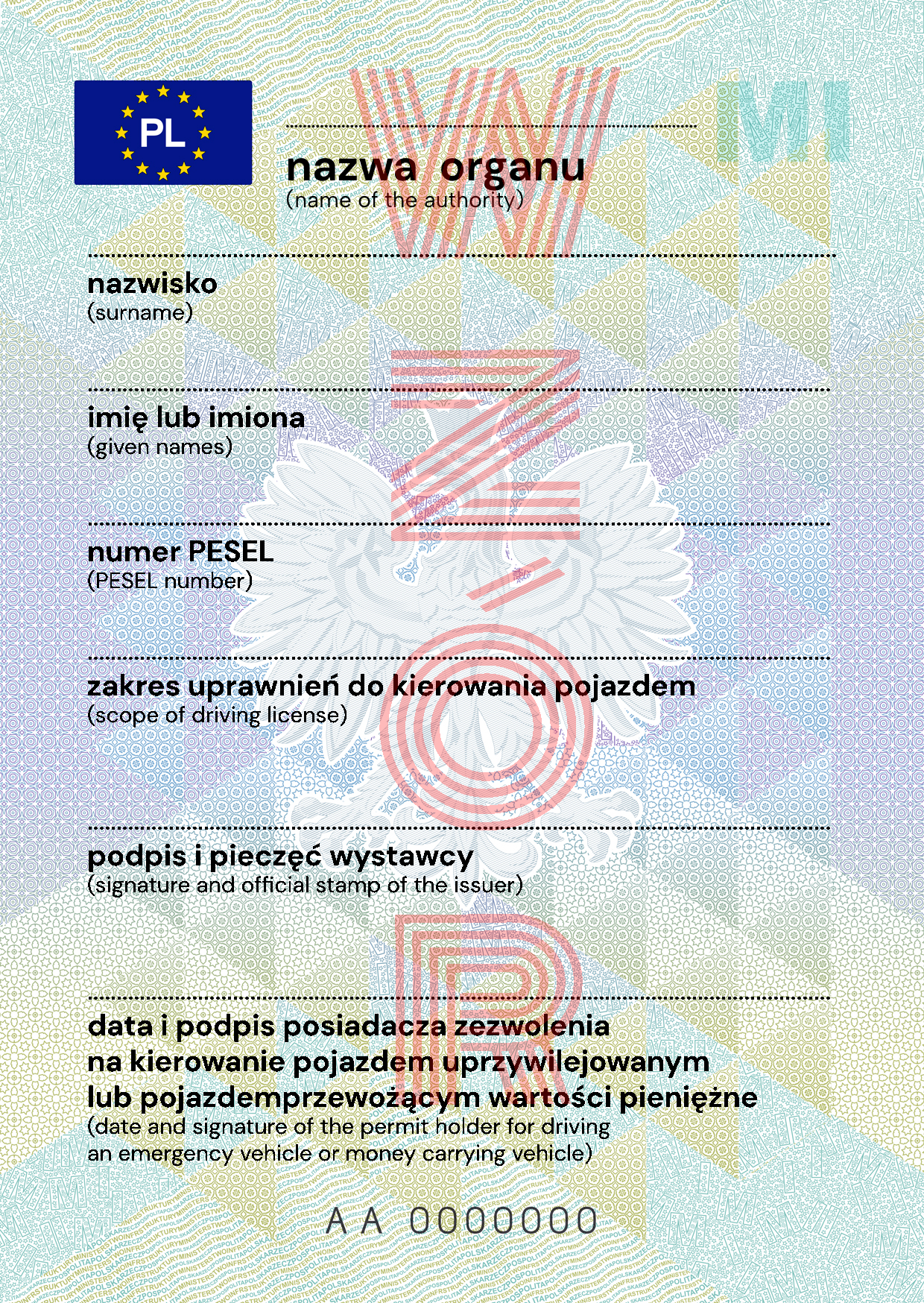 Rewers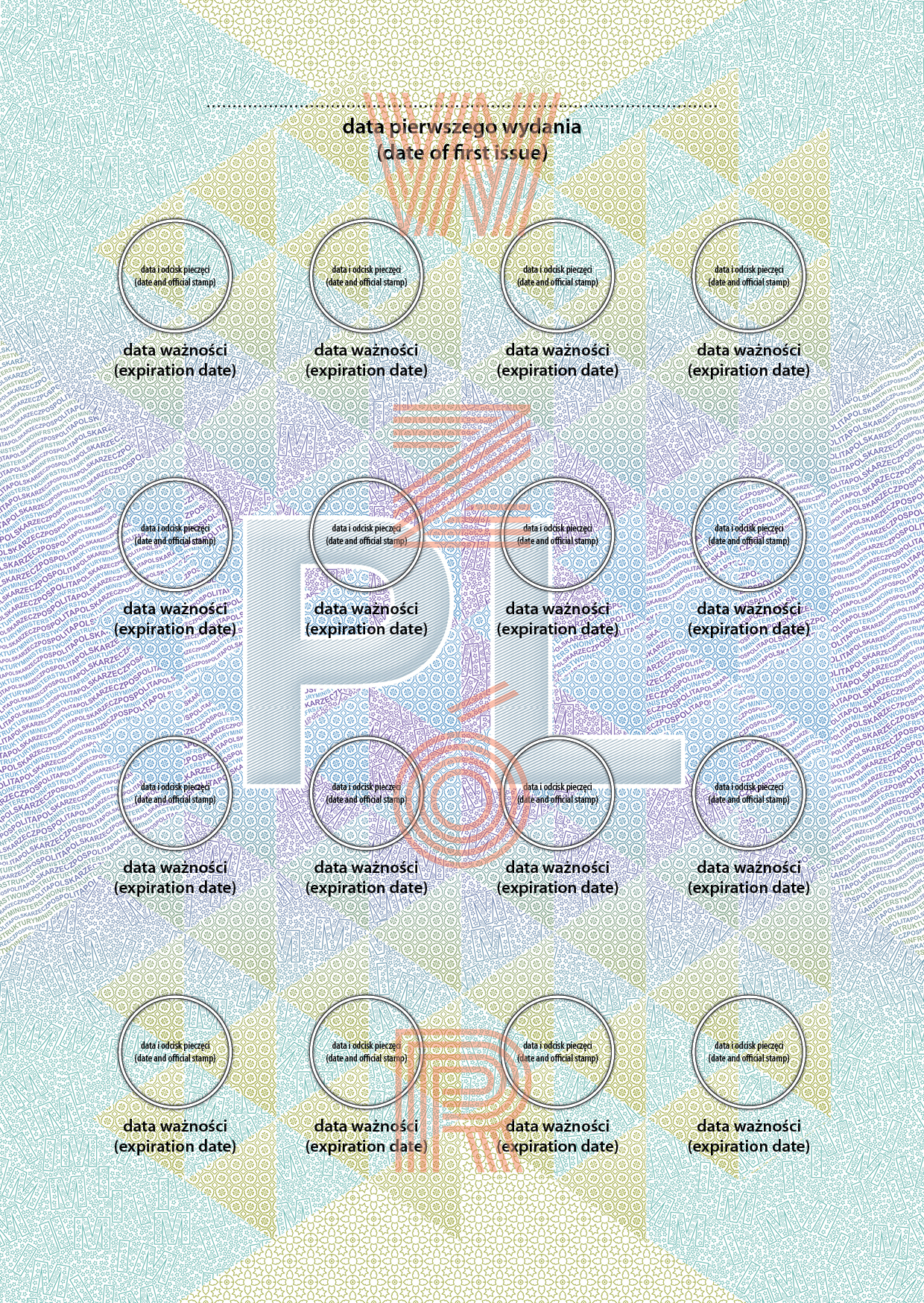 Opis:I.	Awers i rewers: blankiet zezwolenia na kierowanie pojazdem uprzywilejowanym lub pojazdem przewożącym wartości pieniężne jest wykonany na papierze o gramaturze 120 g/m2.II.	Zabezpieczenia zastosowane w papierze:-	papier zabezpieczony chemicznie, niewykazujący luminescencji w promieniowaniu ultrafioletowym,-	dwutonowy, bieżący znak wodny,-	włókna zabezpieczające widoczne w świetle widzialnym oraz aktywne w promieniowaniu ultrafioletowym,-	losowo rozmieszczone drobiny niewidoczne w świetle widzialnym i wykazujące luminescencję w promieniowaniu ultrafioletowym typu „gwiezdny pył” („gwieździste niebo”).III	Zabezpieczenia zastosowane w druku:-	tło giloszowe wykonane w technice druku irysowego z elementami reliefu,-	element graficzny wykonany farbą irydyscentną,-	elementy graficzne wykonane farbą aktywną w promieniowaniu ultrafioletowym,-	mikrodruki.IV.	Numeracja typograficzna wykonana farbą aktywną w promieniowaniu ultrafioletowym.U Z A S A D N I E N I EProjektowane rozporządzenie Ministra Infrastruktury zmieniające rozporządzenie w sprawie kursów dla kierowców pojazdów uprzywilejowanych i pojazdów przewożących wartości pieniężne stanowi wypełnienie upoważnienia dla ministra właściwego do spraw transportu określonego w art. 111 ust. 1 ustawy z dnia 5 stycznia 2011 r. o kierujących pojazdami (Dz. U. z 2023 r. poz. 622, z późn. zm.).Potrzeba podjęcia prac nad nowelizacją rozporządzenia Ministra Infrastruktury z dnia 15 maja 2013 r. w sprawie kursów dla kierowców pojazdów uprzywilejowanych i pojazdów przewożących wartości pieniężne (Dz. U. z 2018 r. poz. 1392) wynika z konieczności opracowania nowego wzoru zezwolenia na kierowanie pojazdem uprzywilejowanym lub pojazdem przewożącym wartości pieniężne, który zgodnie z § 3 pkt 5 lit. e i f rozporządzenia Rady Ministrów z dnia 11 lipca 2019 r. w sprawie wykazu dokumentów publicznych (Dz. U. z 2023 r. poz. 2329) stanowi dokument publiczny kategorii trzeciej.Tym samym, na mocy art. 73 ust. 1 ustawy z dnia 22 listopada 2018 r. o dokumentach publicznych (Dz. U. z 2023 r. poz. 1006, z późn. zm.) omawiany dokument od dnia 12 lipca 2024 r. musi być wydawany według wzoru zawartego w przepisach prawa powszechnie obowiązującego, uwzględniającego zabezpieczenia przed fałszerstwem określone w rozporządzeniu Ministra Spraw Wewnętrznych i Administracji z dnia 1 lipca 2022 r. w sprawie wykazu minimalnych zabezpieczeń dokumentów publicznych przed fałszerstwem (Dz. U. poz. 1456).Nowy wzór zezwolenia na kierowanie pojazdem uprzywilejowanym lub pojazdem przewożącym wartości pieniężne został opracowany we współpracy z Komisją do spraw dokumentów publicznych, zgodnie z wymogiem wynikającym z art. 11 ustawy z dnia 22 listopada 2018 r. o dokumentach publicznych.W celu zapewnienia adresatom regulacji odpowiedniego czasu na dostosowanie się do nowych wymagań przewidziano, że dotychczasowe zezwolenia na kierowanie pojazdem uprzywilejowanym lub pojazdem przewożącym wartości pieniężne zachowują ważność przez okres, na który zostały wydane, oraz nie podlegają wymianie w przypadku zmiany adresu zamieszkania posiadacza dokumentu.W § 3 rozporządzenia przesądzono, że do dnia 12 lipca 2024 r. możliwe będzie wydawanie omawianych powyżej dokumentów na dotychczasowych zasadach.Rozporządzenie wchodzi w życie po upływie 14 dni od dnia ogłoszenia. Zgodnie z art. 5 i 6 ustawy z dnia 7 lipca 2005 r. o działalności lobbingowej w procesie stanowienia prawa (Dz. U. z 2017 r. poz. 248) projekt rozporządzenia został udostępniony na stronach urzędowego informatora teleinformatycznego – Biuletynu Informacji Publicznej. Stosownie do postanowień § 52 uchwały nr 190 Rady Ministrów z dnia 29 października 2013 r. – Regulamin pracy Rady Ministrów (M.P. z 2022 r. poz. 348) projekt rozporządzenia został zamieszczony w Biuletynie Informacji Publicznej na stronie podmiotowej Rządowego Centrum Legislacji w serwisie Rządowy Proces Legislacyjny.Materia objęta projektem rozporządzenia pozostaje w gestii państw członkowskich Unii Europejskiej i nie podlega harmonizacji. Z tego względu projekt rozporządzenia nie został przedstawiony właściwym instytucjom i organom Unii Europejskiej, w tym Europejskiemu Bankowi Centralnemu, w celu uzyskania opinii, dokonania powiadomienia, konsultacji albo uzgodnienia.Projekt rozporządzenia nie zawiera przepisów technicznych w rozumieniu przepisów rozporządzenia Rady Ministrów z dnia 23 grudnia 2002 r. w sprawie sposobu funkcjonowania krajowego systemu notyfikacji norm i aktów prawnych (Dz. U. poz. 2039 oraz z 2004 r. poz. 597) i w związku z tym nie podlega obowiązkowi notyfikacji.Nazwa projektuProjekt rozporządzenia Ministra Infrastruktury zmieniający rozporządzenie w sprawie kursów dla kierowców pojazdów uprzywilejowanych i pojazdów przewożących wartości pieniężneMinisterstwo wiodące i ministerstwa współpracująceMinisterstwo Infrastruktury – ministerstwo wiodąceOsoba odpowiedzialna za projekt w randze Ministra, Sekretarza Stanu lub Podsekretarza Stanu Podsekretarz stanu w Ministerstwie Infrastruktury Pan Paweł GancarzKontakt do opiekuna merytorycznego projektuRenata Rychter – Dyrektor Departamentu Transportu Drogowego w Ministerstwie Infrastruktury, tel. 22 630 12 40, e-mail: renata.rychter@mi.gov.plNazwa projektuProjekt rozporządzenia Ministra Infrastruktury zmieniający rozporządzenie w sprawie kursów dla kierowców pojazdów uprzywilejowanych i pojazdów przewożących wartości pieniężneMinisterstwo wiodące i ministerstwa współpracująceMinisterstwo Infrastruktury – ministerstwo wiodąceOsoba odpowiedzialna za projekt w randze Ministra, Sekretarza Stanu lub Podsekretarza Stanu Podsekretarz stanu w Ministerstwie Infrastruktury Pan Paweł GancarzKontakt do opiekuna merytorycznego projektuRenata Rychter – Dyrektor Departamentu Transportu Drogowego w Ministerstwie Infrastruktury, tel. 22 630 12 40, e-mail: renata.rychter@mi.gov.plNazwa projektuProjekt rozporządzenia Ministra Infrastruktury zmieniający rozporządzenie w sprawie kursów dla kierowców pojazdów uprzywilejowanych i pojazdów przewożących wartości pieniężneMinisterstwo wiodące i ministerstwa współpracująceMinisterstwo Infrastruktury – ministerstwo wiodąceOsoba odpowiedzialna za projekt w randze Ministra, Sekretarza Stanu lub Podsekretarza Stanu Podsekretarz stanu w Ministerstwie Infrastruktury Pan Paweł GancarzKontakt do opiekuna merytorycznego projektuRenata Rychter – Dyrektor Departamentu Transportu Drogowego w Ministerstwie Infrastruktury, tel. 22 630 12 40, e-mail: renata.rychter@mi.gov.plNazwa projektuProjekt rozporządzenia Ministra Infrastruktury zmieniający rozporządzenie w sprawie kursów dla kierowców pojazdów uprzywilejowanych i pojazdów przewożących wartości pieniężneMinisterstwo wiodące i ministerstwa współpracująceMinisterstwo Infrastruktury – ministerstwo wiodąceOsoba odpowiedzialna za projekt w randze Ministra, Sekretarza Stanu lub Podsekretarza Stanu Podsekretarz stanu w Ministerstwie Infrastruktury Pan Paweł GancarzKontakt do opiekuna merytorycznego projektuRenata Rychter – Dyrektor Departamentu Transportu Drogowego w Ministerstwie Infrastruktury, tel. 22 630 12 40, e-mail: renata.rychter@mi.gov.plNazwa projektuProjekt rozporządzenia Ministra Infrastruktury zmieniający rozporządzenie w sprawie kursów dla kierowców pojazdów uprzywilejowanych i pojazdów przewożących wartości pieniężneMinisterstwo wiodące i ministerstwa współpracująceMinisterstwo Infrastruktury – ministerstwo wiodąceOsoba odpowiedzialna za projekt w randze Ministra, Sekretarza Stanu lub Podsekretarza Stanu Podsekretarz stanu w Ministerstwie Infrastruktury Pan Paweł GancarzKontakt do opiekuna merytorycznego projektuRenata Rychter – Dyrektor Departamentu Transportu Drogowego w Ministerstwie Infrastruktury, tel. 22 630 12 40, e-mail: renata.rychter@mi.gov.plNazwa projektuProjekt rozporządzenia Ministra Infrastruktury zmieniający rozporządzenie w sprawie kursów dla kierowców pojazdów uprzywilejowanych i pojazdów przewożących wartości pieniężneMinisterstwo wiodące i ministerstwa współpracująceMinisterstwo Infrastruktury – ministerstwo wiodąceOsoba odpowiedzialna za projekt w randze Ministra, Sekretarza Stanu lub Podsekretarza Stanu Podsekretarz stanu w Ministerstwie Infrastruktury Pan Paweł GancarzKontakt do opiekuna merytorycznego projektuRenata Rychter – Dyrektor Departamentu Transportu Drogowego w Ministerstwie Infrastruktury, tel. 22 630 12 40, e-mail: renata.rychter@mi.gov.plNazwa projektuProjekt rozporządzenia Ministra Infrastruktury zmieniający rozporządzenie w sprawie kursów dla kierowców pojazdów uprzywilejowanych i pojazdów przewożących wartości pieniężneMinisterstwo wiodące i ministerstwa współpracująceMinisterstwo Infrastruktury – ministerstwo wiodąceOsoba odpowiedzialna za projekt w randze Ministra, Sekretarza Stanu lub Podsekretarza Stanu Podsekretarz stanu w Ministerstwie Infrastruktury Pan Paweł GancarzKontakt do opiekuna merytorycznego projektuRenata Rychter – Dyrektor Departamentu Transportu Drogowego w Ministerstwie Infrastruktury, tel. 22 630 12 40, e-mail: renata.rychter@mi.gov.plNazwa projektuProjekt rozporządzenia Ministra Infrastruktury zmieniający rozporządzenie w sprawie kursów dla kierowców pojazdów uprzywilejowanych i pojazdów przewożących wartości pieniężneMinisterstwo wiodące i ministerstwa współpracująceMinisterstwo Infrastruktury – ministerstwo wiodąceOsoba odpowiedzialna za projekt w randze Ministra, Sekretarza Stanu lub Podsekretarza Stanu Podsekretarz stanu w Ministerstwie Infrastruktury Pan Paweł GancarzKontakt do opiekuna merytorycznego projektuRenata Rychter – Dyrektor Departamentu Transportu Drogowego w Ministerstwie Infrastruktury, tel. 22 630 12 40, e-mail: renata.rychter@mi.gov.plNazwa projektuProjekt rozporządzenia Ministra Infrastruktury zmieniający rozporządzenie w sprawie kursów dla kierowców pojazdów uprzywilejowanych i pojazdów przewożących wartości pieniężneMinisterstwo wiodące i ministerstwa współpracująceMinisterstwo Infrastruktury – ministerstwo wiodąceOsoba odpowiedzialna za projekt w randze Ministra, Sekretarza Stanu lub Podsekretarza Stanu Podsekretarz stanu w Ministerstwie Infrastruktury Pan Paweł GancarzKontakt do opiekuna merytorycznego projektuRenata Rychter – Dyrektor Departamentu Transportu Drogowego w Ministerstwie Infrastruktury, tel. 22 630 12 40, e-mail: renata.rychter@mi.gov.plNazwa projektuProjekt rozporządzenia Ministra Infrastruktury zmieniający rozporządzenie w sprawie kursów dla kierowców pojazdów uprzywilejowanych i pojazdów przewożących wartości pieniężneMinisterstwo wiodące i ministerstwa współpracująceMinisterstwo Infrastruktury – ministerstwo wiodąceOsoba odpowiedzialna za projekt w randze Ministra, Sekretarza Stanu lub Podsekretarza Stanu Podsekretarz stanu w Ministerstwie Infrastruktury Pan Paweł GancarzKontakt do opiekuna merytorycznego projektuRenata Rychter – Dyrektor Departamentu Transportu Drogowego w Ministerstwie Infrastruktury, tel. 22 630 12 40, e-mail: renata.rychter@mi.gov.plNazwa projektuProjekt rozporządzenia Ministra Infrastruktury zmieniający rozporządzenie w sprawie kursów dla kierowców pojazdów uprzywilejowanych i pojazdów przewożących wartości pieniężneMinisterstwo wiodące i ministerstwa współpracująceMinisterstwo Infrastruktury – ministerstwo wiodąceOsoba odpowiedzialna za projekt w randze Ministra, Sekretarza Stanu lub Podsekretarza Stanu Podsekretarz stanu w Ministerstwie Infrastruktury Pan Paweł GancarzKontakt do opiekuna merytorycznego projektuRenata Rychter – Dyrektor Departamentu Transportu Drogowego w Ministerstwie Infrastruktury, tel. 22 630 12 40, e-mail: renata.rychter@mi.gov.plNazwa projektuProjekt rozporządzenia Ministra Infrastruktury zmieniający rozporządzenie w sprawie kursów dla kierowców pojazdów uprzywilejowanych i pojazdów przewożących wartości pieniężneMinisterstwo wiodące i ministerstwa współpracująceMinisterstwo Infrastruktury – ministerstwo wiodąceOsoba odpowiedzialna za projekt w randze Ministra, Sekretarza Stanu lub Podsekretarza Stanu Podsekretarz stanu w Ministerstwie Infrastruktury Pan Paweł GancarzKontakt do opiekuna merytorycznego projektuRenata Rychter – Dyrektor Departamentu Transportu Drogowego w Ministerstwie Infrastruktury, tel. 22 630 12 40, e-mail: renata.rychter@mi.gov.plNazwa projektuProjekt rozporządzenia Ministra Infrastruktury zmieniający rozporządzenie w sprawie kursów dla kierowców pojazdów uprzywilejowanych i pojazdów przewożących wartości pieniężneMinisterstwo wiodące i ministerstwa współpracująceMinisterstwo Infrastruktury – ministerstwo wiodąceOsoba odpowiedzialna za projekt w randze Ministra, Sekretarza Stanu lub Podsekretarza Stanu Podsekretarz stanu w Ministerstwie Infrastruktury Pan Paweł GancarzKontakt do opiekuna merytorycznego projektuRenata Rychter – Dyrektor Departamentu Transportu Drogowego w Ministerstwie Infrastruktury, tel. 22 630 12 40, e-mail: renata.rychter@mi.gov.plNazwa projektuProjekt rozporządzenia Ministra Infrastruktury zmieniający rozporządzenie w sprawie kursów dla kierowców pojazdów uprzywilejowanych i pojazdów przewożących wartości pieniężneMinisterstwo wiodące i ministerstwa współpracująceMinisterstwo Infrastruktury – ministerstwo wiodąceOsoba odpowiedzialna za projekt w randze Ministra, Sekretarza Stanu lub Podsekretarza Stanu Podsekretarz stanu w Ministerstwie Infrastruktury Pan Paweł GancarzKontakt do opiekuna merytorycznego projektuRenata Rychter – Dyrektor Departamentu Transportu Drogowego w Ministerstwie Infrastruktury, tel. 22 630 12 40, e-mail: renata.rychter@mi.gov.plNazwa projektuProjekt rozporządzenia Ministra Infrastruktury zmieniający rozporządzenie w sprawie kursów dla kierowców pojazdów uprzywilejowanych i pojazdów przewożących wartości pieniężneMinisterstwo wiodące i ministerstwa współpracująceMinisterstwo Infrastruktury – ministerstwo wiodąceOsoba odpowiedzialna za projekt w randze Ministra, Sekretarza Stanu lub Podsekretarza Stanu Podsekretarz stanu w Ministerstwie Infrastruktury Pan Paweł GancarzKontakt do opiekuna merytorycznego projektuRenata Rychter – Dyrektor Departamentu Transportu Drogowego w Ministerstwie Infrastruktury, tel. 22 630 12 40, e-mail: renata.rychter@mi.gov.plData sporządzeniaŹródło: Art. 111 ust. 1 ustawy z dnia 5 stycznia 2011 r. o kierujących pojazdami (Dz. U. z 2023 r. poz. 622, z późn. zm.)Nr w Wykazie prac legislacyjnych Ministra Infrastruktury:  30Data sporządzeniaŹródło: Art. 111 ust. 1 ustawy z dnia 5 stycznia 2011 r. o kierujących pojazdami (Dz. U. z 2023 r. poz. 622, z późn. zm.)Nr w Wykazie prac legislacyjnych Ministra Infrastruktury:  30Data sporządzeniaŹródło: Art. 111 ust. 1 ustawy z dnia 5 stycznia 2011 r. o kierujących pojazdami (Dz. U. z 2023 r. poz. 622, z późn. zm.)Nr w Wykazie prac legislacyjnych Ministra Infrastruktury:  30Data sporządzeniaŹródło: Art. 111 ust. 1 ustawy z dnia 5 stycznia 2011 r. o kierujących pojazdami (Dz. U. z 2023 r. poz. 622, z późn. zm.)Nr w Wykazie prac legislacyjnych Ministra Infrastruktury:  30Data sporządzeniaŹródło: Art. 111 ust. 1 ustawy z dnia 5 stycznia 2011 r. o kierujących pojazdami (Dz. U. z 2023 r. poz. 622, z późn. zm.)Nr w Wykazie prac legislacyjnych Ministra Infrastruktury:  30Data sporządzeniaŹródło: Art. 111 ust. 1 ustawy z dnia 5 stycznia 2011 r. o kierujących pojazdami (Dz. U. z 2023 r. poz. 622, z późn. zm.)Nr w Wykazie prac legislacyjnych Ministra Infrastruktury:  30Data sporządzeniaŹródło: Art. 111 ust. 1 ustawy z dnia 5 stycznia 2011 r. o kierujących pojazdami (Dz. U. z 2023 r. poz. 622, z późn. zm.)Nr w Wykazie prac legislacyjnych Ministra Infrastruktury:  30Data sporządzeniaŹródło: Art. 111 ust. 1 ustawy z dnia 5 stycznia 2011 r. o kierujących pojazdami (Dz. U. z 2023 r. poz. 622, z późn. zm.)Nr w Wykazie prac legislacyjnych Ministra Infrastruktury:  30Data sporządzeniaŹródło: Art. 111 ust. 1 ustawy z dnia 5 stycznia 2011 r. o kierujących pojazdami (Dz. U. z 2023 r. poz. 622, z późn. zm.)Nr w Wykazie prac legislacyjnych Ministra Infrastruktury:  30OCENA SKUTKÓW REGULACJIOCENA SKUTKÓW REGULACJIOCENA SKUTKÓW REGULACJIOCENA SKUTKÓW REGULACJIOCENA SKUTKÓW REGULACJIOCENA SKUTKÓW REGULACJIOCENA SKUTKÓW REGULACJIOCENA SKUTKÓW REGULACJIOCENA SKUTKÓW REGULACJIOCENA SKUTKÓW REGULACJIOCENA SKUTKÓW REGULACJIOCENA SKUTKÓW REGULACJIOCENA SKUTKÓW REGULACJIOCENA SKUTKÓW REGULACJIOCENA SKUTKÓW REGULACJIOCENA SKUTKÓW REGULACJIOCENA SKUTKÓW REGULACJIOCENA SKUTKÓW REGULACJIOCENA SKUTKÓW REGULACJIOCENA SKUTKÓW REGULACJIOCENA SKUTKÓW REGULACJIOCENA SKUTKÓW REGULACJIOCENA SKUTKÓW REGULACJIOCENA SKUTKÓW REGULACJI1. Jaki problem jest rozwiązywany?1. Jaki problem jest rozwiązywany?1. Jaki problem jest rozwiązywany?1. Jaki problem jest rozwiązywany?1. Jaki problem jest rozwiązywany?1. Jaki problem jest rozwiązywany?1. Jaki problem jest rozwiązywany?1. Jaki problem jest rozwiązywany?1. Jaki problem jest rozwiązywany?1. Jaki problem jest rozwiązywany?1. Jaki problem jest rozwiązywany?1. Jaki problem jest rozwiązywany?1. Jaki problem jest rozwiązywany?1. Jaki problem jest rozwiązywany?1. Jaki problem jest rozwiązywany?1. Jaki problem jest rozwiązywany?1. Jaki problem jest rozwiązywany?1. Jaki problem jest rozwiązywany?1. Jaki problem jest rozwiązywany?1. Jaki problem jest rozwiązywany?1. Jaki problem jest rozwiązywany?1. Jaki problem jest rozwiązywany?1. Jaki problem jest rozwiązywany?1. Jaki problem jest rozwiązywany?Na mocy art. 73 ust. 1 ustawy z dnia 22 listopada 2018 r. o dokumentach publicznych (Dz. U. z 2023 r. poz. 1006, z późn. zm.) od dnia 12 lipca 2024 r. wszystkie dokumenty publiczne zakwalifikowane do kategorii trzeciej zgodnie z rozporządzeniem Rady Ministrów z dnia 11 lipca 2019 r. w sprawie wykazu dokumentów publicznych (Dz. U. z 2023 r. poz. 2329) muszą być wydawane według wzoru zawartego w przepisach prawa powszechnie obowiązującego, uwzględniającego zabezpieczenia przed fałszerstwem określone w rozporządzeniu Ministra Spraw Wewnętrznych i Administracji z dnia 1 lipca 2022 r. w sprawie wykazu minimalnych zabezpieczeń dokumentów publicznych przed fałszerstwem (Dz. U. poz. 1456).Na mocy art. 73 ust. 1 ustawy z dnia 22 listopada 2018 r. o dokumentach publicznych (Dz. U. z 2023 r. poz. 1006, z późn. zm.) od dnia 12 lipca 2024 r. wszystkie dokumenty publiczne zakwalifikowane do kategorii trzeciej zgodnie z rozporządzeniem Rady Ministrów z dnia 11 lipca 2019 r. w sprawie wykazu dokumentów publicznych (Dz. U. z 2023 r. poz. 2329) muszą być wydawane według wzoru zawartego w przepisach prawa powszechnie obowiązującego, uwzględniającego zabezpieczenia przed fałszerstwem określone w rozporządzeniu Ministra Spraw Wewnętrznych i Administracji z dnia 1 lipca 2022 r. w sprawie wykazu minimalnych zabezpieczeń dokumentów publicznych przed fałszerstwem (Dz. U. poz. 1456).Na mocy art. 73 ust. 1 ustawy z dnia 22 listopada 2018 r. o dokumentach publicznych (Dz. U. z 2023 r. poz. 1006, z późn. zm.) od dnia 12 lipca 2024 r. wszystkie dokumenty publiczne zakwalifikowane do kategorii trzeciej zgodnie z rozporządzeniem Rady Ministrów z dnia 11 lipca 2019 r. w sprawie wykazu dokumentów publicznych (Dz. U. z 2023 r. poz. 2329) muszą być wydawane według wzoru zawartego w przepisach prawa powszechnie obowiązującego, uwzględniającego zabezpieczenia przed fałszerstwem określone w rozporządzeniu Ministra Spraw Wewnętrznych i Administracji z dnia 1 lipca 2022 r. w sprawie wykazu minimalnych zabezpieczeń dokumentów publicznych przed fałszerstwem (Dz. U. poz. 1456).Na mocy art. 73 ust. 1 ustawy z dnia 22 listopada 2018 r. o dokumentach publicznych (Dz. U. z 2023 r. poz. 1006, z późn. zm.) od dnia 12 lipca 2024 r. wszystkie dokumenty publiczne zakwalifikowane do kategorii trzeciej zgodnie z rozporządzeniem Rady Ministrów z dnia 11 lipca 2019 r. w sprawie wykazu dokumentów publicznych (Dz. U. z 2023 r. poz. 2329) muszą być wydawane według wzoru zawartego w przepisach prawa powszechnie obowiązującego, uwzględniającego zabezpieczenia przed fałszerstwem określone w rozporządzeniu Ministra Spraw Wewnętrznych i Administracji z dnia 1 lipca 2022 r. w sprawie wykazu minimalnych zabezpieczeń dokumentów publicznych przed fałszerstwem (Dz. U. poz. 1456).Na mocy art. 73 ust. 1 ustawy z dnia 22 listopada 2018 r. o dokumentach publicznych (Dz. U. z 2023 r. poz. 1006, z późn. zm.) od dnia 12 lipca 2024 r. wszystkie dokumenty publiczne zakwalifikowane do kategorii trzeciej zgodnie z rozporządzeniem Rady Ministrów z dnia 11 lipca 2019 r. w sprawie wykazu dokumentów publicznych (Dz. U. z 2023 r. poz. 2329) muszą być wydawane według wzoru zawartego w przepisach prawa powszechnie obowiązującego, uwzględniającego zabezpieczenia przed fałszerstwem określone w rozporządzeniu Ministra Spraw Wewnętrznych i Administracji z dnia 1 lipca 2022 r. w sprawie wykazu minimalnych zabezpieczeń dokumentów publicznych przed fałszerstwem (Dz. U. poz. 1456).Na mocy art. 73 ust. 1 ustawy z dnia 22 listopada 2018 r. o dokumentach publicznych (Dz. U. z 2023 r. poz. 1006, z późn. zm.) od dnia 12 lipca 2024 r. wszystkie dokumenty publiczne zakwalifikowane do kategorii trzeciej zgodnie z rozporządzeniem Rady Ministrów z dnia 11 lipca 2019 r. w sprawie wykazu dokumentów publicznych (Dz. U. z 2023 r. poz. 2329) muszą być wydawane według wzoru zawartego w przepisach prawa powszechnie obowiązującego, uwzględniającego zabezpieczenia przed fałszerstwem określone w rozporządzeniu Ministra Spraw Wewnętrznych i Administracji z dnia 1 lipca 2022 r. w sprawie wykazu minimalnych zabezpieczeń dokumentów publicznych przed fałszerstwem (Dz. U. poz. 1456).Na mocy art. 73 ust. 1 ustawy z dnia 22 listopada 2018 r. o dokumentach publicznych (Dz. U. z 2023 r. poz. 1006, z późn. zm.) od dnia 12 lipca 2024 r. wszystkie dokumenty publiczne zakwalifikowane do kategorii trzeciej zgodnie z rozporządzeniem Rady Ministrów z dnia 11 lipca 2019 r. w sprawie wykazu dokumentów publicznych (Dz. U. z 2023 r. poz. 2329) muszą być wydawane według wzoru zawartego w przepisach prawa powszechnie obowiązującego, uwzględniającego zabezpieczenia przed fałszerstwem określone w rozporządzeniu Ministra Spraw Wewnętrznych i Administracji z dnia 1 lipca 2022 r. w sprawie wykazu minimalnych zabezpieczeń dokumentów publicznych przed fałszerstwem (Dz. U. poz. 1456).Na mocy art. 73 ust. 1 ustawy z dnia 22 listopada 2018 r. o dokumentach publicznych (Dz. U. z 2023 r. poz. 1006, z późn. zm.) od dnia 12 lipca 2024 r. wszystkie dokumenty publiczne zakwalifikowane do kategorii trzeciej zgodnie z rozporządzeniem Rady Ministrów z dnia 11 lipca 2019 r. w sprawie wykazu dokumentów publicznych (Dz. U. z 2023 r. poz. 2329) muszą być wydawane według wzoru zawartego w przepisach prawa powszechnie obowiązującego, uwzględniającego zabezpieczenia przed fałszerstwem określone w rozporządzeniu Ministra Spraw Wewnętrznych i Administracji z dnia 1 lipca 2022 r. w sprawie wykazu minimalnych zabezpieczeń dokumentów publicznych przed fałszerstwem (Dz. U. poz. 1456).Na mocy art. 73 ust. 1 ustawy z dnia 22 listopada 2018 r. o dokumentach publicznych (Dz. U. z 2023 r. poz. 1006, z późn. zm.) od dnia 12 lipca 2024 r. wszystkie dokumenty publiczne zakwalifikowane do kategorii trzeciej zgodnie z rozporządzeniem Rady Ministrów z dnia 11 lipca 2019 r. w sprawie wykazu dokumentów publicznych (Dz. U. z 2023 r. poz. 2329) muszą być wydawane według wzoru zawartego w przepisach prawa powszechnie obowiązującego, uwzględniającego zabezpieczenia przed fałszerstwem określone w rozporządzeniu Ministra Spraw Wewnętrznych i Administracji z dnia 1 lipca 2022 r. w sprawie wykazu minimalnych zabezpieczeń dokumentów publicznych przed fałszerstwem (Dz. U. poz. 1456).Na mocy art. 73 ust. 1 ustawy z dnia 22 listopada 2018 r. o dokumentach publicznych (Dz. U. z 2023 r. poz. 1006, z późn. zm.) od dnia 12 lipca 2024 r. wszystkie dokumenty publiczne zakwalifikowane do kategorii trzeciej zgodnie z rozporządzeniem Rady Ministrów z dnia 11 lipca 2019 r. w sprawie wykazu dokumentów publicznych (Dz. U. z 2023 r. poz. 2329) muszą być wydawane według wzoru zawartego w przepisach prawa powszechnie obowiązującego, uwzględniającego zabezpieczenia przed fałszerstwem określone w rozporządzeniu Ministra Spraw Wewnętrznych i Administracji z dnia 1 lipca 2022 r. w sprawie wykazu minimalnych zabezpieczeń dokumentów publicznych przed fałszerstwem (Dz. U. poz. 1456).Na mocy art. 73 ust. 1 ustawy z dnia 22 listopada 2018 r. o dokumentach publicznych (Dz. U. z 2023 r. poz. 1006, z późn. zm.) od dnia 12 lipca 2024 r. wszystkie dokumenty publiczne zakwalifikowane do kategorii trzeciej zgodnie z rozporządzeniem Rady Ministrów z dnia 11 lipca 2019 r. w sprawie wykazu dokumentów publicznych (Dz. U. z 2023 r. poz. 2329) muszą być wydawane według wzoru zawartego w przepisach prawa powszechnie obowiązującego, uwzględniającego zabezpieczenia przed fałszerstwem określone w rozporządzeniu Ministra Spraw Wewnętrznych i Administracji z dnia 1 lipca 2022 r. w sprawie wykazu minimalnych zabezpieczeń dokumentów publicznych przed fałszerstwem (Dz. U. poz. 1456).Na mocy art. 73 ust. 1 ustawy z dnia 22 listopada 2018 r. o dokumentach publicznych (Dz. U. z 2023 r. poz. 1006, z późn. zm.) od dnia 12 lipca 2024 r. wszystkie dokumenty publiczne zakwalifikowane do kategorii trzeciej zgodnie z rozporządzeniem Rady Ministrów z dnia 11 lipca 2019 r. w sprawie wykazu dokumentów publicznych (Dz. U. z 2023 r. poz. 2329) muszą być wydawane według wzoru zawartego w przepisach prawa powszechnie obowiązującego, uwzględniającego zabezpieczenia przed fałszerstwem określone w rozporządzeniu Ministra Spraw Wewnętrznych i Administracji z dnia 1 lipca 2022 r. w sprawie wykazu minimalnych zabezpieczeń dokumentów publicznych przed fałszerstwem (Dz. U. poz. 1456).Na mocy art. 73 ust. 1 ustawy z dnia 22 listopada 2018 r. o dokumentach publicznych (Dz. U. z 2023 r. poz. 1006, z późn. zm.) od dnia 12 lipca 2024 r. wszystkie dokumenty publiczne zakwalifikowane do kategorii trzeciej zgodnie z rozporządzeniem Rady Ministrów z dnia 11 lipca 2019 r. w sprawie wykazu dokumentów publicznych (Dz. U. z 2023 r. poz. 2329) muszą być wydawane według wzoru zawartego w przepisach prawa powszechnie obowiązującego, uwzględniającego zabezpieczenia przed fałszerstwem określone w rozporządzeniu Ministra Spraw Wewnętrznych i Administracji z dnia 1 lipca 2022 r. w sprawie wykazu minimalnych zabezpieczeń dokumentów publicznych przed fałszerstwem (Dz. U. poz. 1456).Na mocy art. 73 ust. 1 ustawy z dnia 22 listopada 2018 r. o dokumentach publicznych (Dz. U. z 2023 r. poz. 1006, z późn. zm.) od dnia 12 lipca 2024 r. wszystkie dokumenty publiczne zakwalifikowane do kategorii trzeciej zgodnie z rozporządzeniem Rady Ministrów z dnia 11 lipca 2019 r. w sprawie wykazu dokumentów publicznych (Dz. U. z 2023 r. poz. 2329) muszą być wydawane według wzoru zawartego w przepisach prawa powszechnie obowiązującego, uwzględniającego zabezpieczenia przed fałszerstwem określone w rozporządzeniu Ministra Spraw Wewnętrznych i Administracji z dnia 1 lipca 2022 r. w sprawie wykazu minimalnych zabezpieczeń dokumentów publicznych przed fałszerstwem (Dz. U. poz. 1456).Na mocy art. 73 ust. 1 ustawy z dnia 22 listopada 2018 r. o dokumentach publicznych (Dz. U. z 2023 r. poz. 1006, z późn. zm.) od dnia 12 lipca 2024 r. wszystkie dokumenty publiczne zakwalifikowane do kategorii trzeciej zgodnie z rozporządzeniem Rady Ministrów z dnia 11 lipca 2019 r. w sprawie wykazu dokumentów publicznych (Dz. U. z 2023 r. poz. 2329) muszą być wydawane według wzoru zawartego w przepisach prawa powszechnie obowiązującego, uwzględniającego zabezpieczenia przed fałszerstwem określone w rozporządzeniu Ministra Spraw Wewnętrznych i Administracji z dnia 1 lipca 2022 r. w sprawie wykazu minimalnych zabezpieczeń dokumentów publicznych przed fałszerstwem (Dz. U. poz. 1456).Na mocy art. 73 ust. 1 ustawy z dnia 22 listopada 2018 r. o dokumentach publicznych (Dz. U. z 2023 r. poz. 1006, z późn. zm.) od dnia 12 lipca 2024 r. wszystkie dokumenty publiczne zakwalifikowane do kategorii trzeciej zgodnie z rozporządzeniem Rady Ministrów z dnia 11 lipca 2019 r. w sprawie wykazu dokumentów publicznych (Dz. U. z 2023 r. poz. 2329) muszą być wydawane według wzoru zawartego w przepisach prawa powszechnie obowiązującego, uwzględniającego zabezpieczenia przed fałszerstwem określone w rozporządzeniu Ministra Spraw Wewnętrznych i Administracji z dnia 1 lipca 2022 r. w sprawie wykazu minimalnych zabezpieczeń dokumentów publicznych przed fałszerstwem (Dz. U. poz. 1456).Na mocy art. 73 ust. 1 ustawy z dnia 22 listopada 2018 r. o dokumentach publicznych (Dz. U. z 2023 r. poz. 1006, z późn. zm.) od dnia 12 lipca 2024 r. wszystkie dokumenty publiczne zakwalifikowane do kategorii trzeciej zgodnie z rozporządzeniem Rady Ministrów z dnia 11 lipca 2019 r. w sprawie wykazu dokumentów publicznych (Dz. U. z 2023 r. poz. 2329) muszą być wydawane według wzoru zawartego w przepisach prawa powszechnie obowiązującego, uwzględniającego zabezpieczenia przed fałszerstwem określone w rozporządzeniu Ministra Spraw Wewnętrznych i Administracji z dnia 1 lipca 2022 r. w sprawie wykazu minimalnych zabezpieczeń dokumentów publicznych przed fałszerstwem (Dz. U. poz. 1456).Na mocy art. 73 ust. 1 ustawy z dnia 22 listopada 2018 r. o dokumentach publicznych (Dz. U. z 2023 r. poz. 1006, z późn. zm.) od dnia 12 lipca 2024 r. wszystkie dokumenty publiczne zakwalifikowane do kategorii trzeciej zgodnie z rozporządzeniem Rady Ministrów z dnia 11 lipca 2019 r. w sprawie wykazu dokumentów publicznych (Dz. U. z 2023 r. poz. 2329) muszą być wydawane według wzoru zawartego w przepisach prawa powszechnie obowiązującego, uwzględniającego zabezpieczenia przed fałszerstwem określone w rozporządzeniu Ministra Spraw Wewnętrznych i Administracji z dnia 1 lipca 2022 r. w sprawie wykazu minimalnych zabezpieczeń dokumentów publicznych przed fałszerstwem (Dz. U. poz. 1456).Na mocy art. 73 ust. 1 ustawy z dnia 22 listopada 2018 r. o dokumentach publicznych (Dz. U. z 2023 r. poz. 1006, z późn. zm.) od dnia 12 lipca 2024 r. wszystkie dokumenty publiczne zakwalifikowane do kategorii trzeciej zgodnie z rozporządzeniem Rady Ministrów z dnia 11 lipca 2019 r. w sprawie wykazu dokumentów publicznych (Dz. U. z 2023 r. poz. 2329) muszą być wydawane według wzoru zawartego w przepisach prawa powszechnie obowiązującego, uwzględniającego zabezpieczenia przed fałszerstwem określone w rozporządzeniu Ministra Spraw Wewnętrznych i Administracji z dnia 1 lipca 2022 r. w sprawie wykazu minimalnych zabezpieczeń dokumentów publicznych przed fałszerstwem (Dz. U. poz. 1456).Na mocy art. 73 ust. 1 ustawy z dnia 22 listopada 2018 r. o dokumentach publicznych (Dz. U. z 2023 r. poz. 1006, z późn. zm.) od dnia 12 lipca 2024 r. wszystkie dokumenty publiczne zakwalifikowane do kategorii trzeciej zgodnie z rozporządzeniem Rady Ministrów z dnia 11 lipca 2019 r. w sprawie wykazu dokumentów publicznych (Dz. U. z 2023 r. poz. 2329) muszą być wydawane według wzoru zawartego w przepisach prawa powszechnie obowiązującego, uwzględniającego zabezpieczenia przed fałszerstwem określone w rozporządzeniu Ministra Spraw Wewnętrznych i Administracji z dnia 1 lipca 2022 r. w sprawie wykazu minimalnych zabezpieczeń dokumentów publicznych przed fałszerstwem (Dz. U. poz. 1456).Na mocy art. 73 ust. 1 ustawy z dnia 22 listopada 2018 r. o dokumentach publicznych (Dz. U. z 2023 r. poz. 1006, z późn. zm.) od dnia 12 lipca 2024 r. wszystkie dokumenty publiczne zakwalifikowane do kategorii trzeciej zgodnie z rozporządzeniem Rady Ministrów z dnia 11 lipca 2019 r. w sprawie wykazu dokumentów publicznych (Dz. U. z 2023 r. poz. 2329) muszą być wydawane według wzoru zawartego w przepisach prawa powszechnie obowiązującego, uwzględniającego zabezpieczenia przed fałszerstwem określone w rozporządzeniu Ministra Spraw Wewnętrznych i Administracji z dnia 1 lipca 2022 r. w sprawie wykazu minimalnych zabezpieczeń dokumentów publicznych przed fałszerstwem (Dz. U. poz. 1456).Na mocy art. 73 ust. 1 ustawy z dnia 22 listopada 2018 r. o dokumentach publicznych (Dz. U. z 2023 r. poz. 1006, z późn. zm.) od dnia 12 lipca 2024 r. wszystkie dokumenty publiczne zakwalifikowane do kategorii trzeciej zgodnie z rozporządzeniem Rady Ministrów z dnia 11 lipca 2019 r. w sprawie wykazu dokumentów publicznych (Dz. U. z 2023 r. poz. 2329) muszą być wydawane według wzoru zawartego w przepisach prawa powszechnie obowiązującego, uwzględniającego zabezpieczenia przed fałszerstwem określone w rozporządzeniu Ministra Spraw Wewnętrznych i Administracji z dnia 1 lipca 2022 r. w sprawie wykazu minimalnych zabezpieczeń dokumentów publicznych przed fałszerstwem (Dz. U. poz. 1456).Na mocy art. 73 ust. 1 ustawy z dnia 22 listopada 2018 r. o dokumentach publicznych (Dz. U. z 2023 r. poz. 1006, z późn. zm.) od dnia 12 lipca 2024 r. wszystkie dokumenty publiczne zakwalifikowane do kategorii trzeciej zgodnie z rozporządzeniem Rady Ministrów z dnia 11 lipca 2019 r. w sprawie wykazu dokumentów publicznych (Dz. U. z 2023 r. poz. 2329) muszą być wydawane według wzoru zawartego w przepisach prawa powszechnie obowiązującego, uwzględniającego zabezpieczenia przed fałszerstwem określone w rozporządzeniu Ministra Spraw Wewnętrznych i Administracji z dnia 1 lipca 2022 r. w sprawie wykazu minimalnych zabezpieczeń dokumentów publicznych przed fałszerstwem (Dz. U. poz. 1456).Na mocy art. 73 ust. 1 ustawy z dnia 22 listopada 2018 r. o dokumentach publicznych (Dz. U. z 2023 r. poz. 1006, z późn. zm.) od dnia 12 lipca 2024 r. wszystkie dokumenty publiczne zakwalifikowane do kategorii trzeciej zgodnie z rozporządzeniem Rady Ministrów z dnia 11 lipca 2019 r. w sprawie wykazu dokumentów publicznych (Dz. U. z 2023 r. poz. 2329) muszą być wydawane według wzoru zawartego w przepisach prawa powszechnie obowiązującego, uwzględniającego zabezpieczenia przed fałszerstwem określone w rozporządzeniu Ministra Spraw Wewnętrznych i Administracji z dnia 1 lipca 2022 r. w sprawie wykazu minimalnych zabezpieczeń dokumentów publicznych przed fałszerstwem (Dz. U. poz. 1456).2. Rekomendowane rozwiązanie, w tym planowane narzędzia interwencji, i oczekiwany efekt2. Rekomendowane rozwiązanie, w tym planowane narzędzia interwencji, i oczekiwany efekt2. Rekomendowane rozwiązanie, w tym planowane narzędzia interwencji, i oczekiwany efekt2. Rekomendowane rozwiązanie, w tym planowane narzędzia interwencji, i oczekiwany efekt2. Rekomendowane rozwiązanie, w tym planowane narzędzia interwencji, i oczekiwany efekt2. Rekomendowane rozwiązanie, w tym planowane narzędzia interwencji, i oczekiwany efekt2. Rekomendowane rozwiązanie, w tym planowane narzędzia interwencji, i oczekiwany efekt2. Rekomendowane rozwiązanie, w tym planowane narzędzia interwencji, i oczekiwany efekt2. Rekomendowane rozwiązanie, w tym planowane narzędzia interwencji, i oczekiwany efekt2. Rekomendowane rozwiązanie, w tym planowane narzędzia interwencji, i oczekiwany efekt2. Rekomendowane rozwiązanie, w tym planowane narzędzia interwencji, i oczekiwany efekt2. Rekomendowane rozwiązanie, w tym planowane narzędzia interwencji, i oczekiwany efekt2. Rekomendowane rozwiązanie, w tym planowane narzędzia interwencji, i oczekiwany efekt2. Rekomendowane rozwiązanie, w tym planowane narzędzia interwencji, i oczekiwany efekt2. Rekomendowane rozwiązanie, w tym planowane narzędzia interwencji, i oczekiwany efekt2. Rekomendowane rozwiązanie, w tym planowane narzędzia interwencji, i oczekiwany efekt2. Rekomendowane rozwiązanie, w tym planowane narzędzia interwencji, i oczekiwany efekt2. Rekomendowane rozwiązanie, w tym planowane narzędzia interwencji, i oczekiwany efekt2. Rekomendowane rozwiązanie, w tym planowane narzędzia interwencji, i oczekiwany efekt2. Rekomendowane rozwiązanie, w tym planowane narzędzia interwencji, i oczekiwany efekt2. Rekomendowane rozwiązanie, w tym planowane narzędzia interwencji, i oczekiwany efekt2. Rekomendowane rozwiązanie, w tym planowane narzędzia interwencji, i oczekiwany efekt2. Rekomendowane rozwiązanie, w tym planowane narzędzia interwencji, i oczekiwany efekt2. Rekomendowane rozwiązanie, w tym planowane narzędzia interwencji, i oczekiwany efektProjektowane rozporządzenie określa nowy wzór zezwolenia na kierowanie pojazdem uprzywilejowanym lub pojazdem przewożącym wartości pieniężne, zabezpieczony przed fałszerstwem, zgodny z rekomendacją Komisji ds. dokumentów publicznych.Przeprowadzona analiza wykazała, że nie jest możliwe osiągnięcie celu projektu rozporządzenia za pomocą innych środków niż zmiana przepisów.Projektowane rozporządzenie określa nowy wzór zezwolenia na kierowanie pojazdem uprzywilejowanym lub pojazdem przewożącym wartości pieniężne, zabezpieczony przed fałszerstwem, zgodny z rekomendacją Komisji ds. dokumentów publicznych.Przeprowadzona analiza wykazała, że nie jest możliwe osiągnięcie celu projektu rozporządzenia za pomocą innych środków niż zmiana przepisów.Projektowane rozporządzenie określa nowy wzór zezwolenia na kierowanie pojazdem uprzywilejowanym lub pojazdem przewożącym wartości pieniężne, zabezpieczony przed fałszerstwem, zgodny z rekomendacją Komisji ds. dokumentów publicznych.Przeprowadzona analiza wykazała, że nie jest możliwe osiągnięcie celu projektu rozporządzenia za pomocą innych środków niż zmiana przepisów.Projektowane rozporządzenie określa nowy wzór zezwolenia na kierowanie pojazdem uprzywilejowanym lub pojazdem przewożącym wartości pieniężne, zabezpieczony przed fałszerstwem, zgodny z rekomendacją Komisji ds. dokumentów publicznych.Przeprowadzona analiza wykazała, że nie jest możliwe osiągnięcie celu projektu rozporządzenia za pomocą innych środków niż zmiana przepisów.Projektowane rozporządzenie określa nowy wzór zezwolenia na kierowanie pojazdem uprzywilejowanym lub pojazdem przewożącym wartości pieniężne, zabezpieczony przed fałszerstwem, zgodny z rekomendacją Komisji ds. dokumentów publicznych.Przeprowadzona analiza wykazała, że nie jest możliwe osiągnięcie celu projektu rozporządzenia za pomocą innych środków niż zmiana przepisów.Projektowane rozporządzenie określa nowy wzór zezwolenia na kierowanie pojazdem uprzywilejowanym lub pojazdem przewożącym wartości pieniężne, zabezpieczony przed fałszerstwem, zgodny z rekomendacją Komisji ds. dokumentów publicznych.Przeprowadzona analiza wykazała, że nie jest możliwe osiągnięcie celu projektu rozporządzenia za pomocą innych środków niż zmiana przepisów.Projektowane rozporządzenie określa nowy wzór zezwolenia na kierowanie pojazdem uprzywilejowanym lub pojazdem przewożącym wartości pieniężne, zabezpieczony przed fałszerstwem, zgodny z rekomendacją Komisji ds. dokumentów publicznych.Przeprowadzona analiza wykazała, że nie jest możliwe osiągnięcie celu projektu rozporządzenia za pomocą innych środków niż zmiana przepisów.Projektowane rozporządzenie określa nowy wzór zezwolenia na kierowanie pojazdem uprzywilejowanym lub pojazdem przewożącym wartości pieniężne, zabezpieczony przed fałszerstwem, zgodny z rekomendacją Komisji ds. dokumentów publicznych.Przeprowadzona analiza wykazała, że nie jest możliwe osiągnięcie celu projektu rozporządzenia za pomocą innych środków niż zmiana przepisów.Projektowane rozporządzenie określa nowy wzór zezwolenia na kierowanie pojazdem uprzywilejowanym lub pojazdem przewożącym wartości pieniężne, zabezpieczony przed fałszerstwem, zgodny z rekomendacją Komisji ds. dokumentów publicznych.Przeprowadzona analiza wykazała, że nie jest możliwe osiągnięcie celu projektu rozporządzenia za pomocą innych środków niż zmiana przepisów.Projektowane rozporządzenie określa nowy wzór zezwolenia na kierowanie pojazdem uprzywilejowanym lub pojazdem przewożącym wartości pieniężne, zabezpieczony przed fałszerstwem, zgodny z rekomendacją Komisji ds. dokumentów publicznych.Przeprowadzona analiza wykazała, że nie jest możliwe osiągnięcie celu projektu rozporządzenia za pomocą innych środków niż zmiana przepisów.Projektowane rozporządzenie określa nowy wzór zezwolenia na kierowanie pojazdem uprzywilejowanym lub pojazdem przewożącym wartości pieniężne, zabezpieczony przed fałszerstwem, zgodny z rekomendacją Komisji ds. dokumentów publicznych.Przeprowadzona analiza wykazała, że nie jest możliwe osiągnięcie celu projektu rozporządzenia za pomocą innych środków niż zmiana przepisów.Projektowane rozporządzenie określa nowy wzór zezwolenia na kierowanie pojazdem uprzywilejowanym lub pojazdem przewożącym wartości pieniężne, zabezpieczony przed fałszerstwem, zgodny z rekomendacją Komisji ds. dokumentów publicznych.Przeprowadzona analiza wykazała, że nie jest możliwe osiągnięcie celu projektu rozporządzenia za pomocą innych środków niż zmiana przepisów.Projektowane rozporządzenie określa nowy wzór zezwolenia na kierowanie pojazdem uprzywilejowanym lub pojazdem przewożącym wartości pieniężne, zabezpieczony przed fałszerstwem, zgodny z rekomendacją Komisji ds. dokumentów publicznych.Przeprowadzona analiza wykazała, że nie jest możliwe osiągnięcie celu projektu rozporządzenia za pomocą innych środków niż zmiana przepisów.Projektowane rozporządzenie określa nowy wzór zezwolenia na kierowanie pojazdem uprzywilejowanym lub pojazdem przewożącym wartości pieniężne, zabezpieczony przed fałszerstwem, zgodny z rekomendacją Komisji ds. dokumentów publicznych.Przeprowadzona analiza wykazała, że nie jest możliwe osiągnięcie celu projektu rozporządzenia za pomocą innych środków niż zmiana przepisów.Projektowane rozporządzenie określa nowy wzór zezwolenia na kierowanie pojazdem uprzywilejowanym lub pojazdem przewożącym wartości pieniężne, zabezpieczony przed fałszerstwem, zgodny z rekomendacją Komisji ds. dokumentów publicznych.Przeprowadzona analiza wykazała, że nie jest możliwe osiągnięcie celu projektu rozporządzenia za pomocą innych środków niż zmiana przepisów.Projektowane rozporządzenie określa nowy wzór zezwolenia na kierowanie pojazdem uprzywilejowanym lub pojazdem przewożącym wartości pieniężne, zabezpieczony przed fałszerstwem, zgodny z rekomendacją Komisji ds. dokumentów publicznych.Przeprowadzona analiza wykazała, że nie jest możliwe osiągnięcie celu projektu rozporządzenia za pomocą innych środków niż zmiana przepisów.Projektowane rozporządzenie określa nowy wzór zezwolenia na kierowanie pojazdem uprzywilejowanym lub pojazdem przewożącym wartości pieniężne, zabezpieczony przed fałszerstwem, zgodny z rekomendacją Komisji ds. dokumentów publicznych.Przeprowadzona analiza wykazała, że nie jest możliwe osiągnięcie celu projektu rozporządzenia za pomocą innych środków niż zmiana przepisów.Projektowane rozporządzenie określa nowy wzór zezwolenia na kierowanie pojazdem uprzywilejowanym lub pojazdem przewożącym wartości pieniężne, zabezpieczony przed fałszerstwem, zgodny z rekomendacją Komisji ds. dokumentów publicznych.Przeprowadzona analiza wykazała, że nie jest możliwe osiągnięcie celu projektu rozporządzenia za pomocą innych środków niż zmiana przepisów.Projektowane rozporządzenie określa nowy wzór zezwolenia na kierowanie pojazdem uprzywilejowanym lub pojazdem przewożącym wartości pieniężne, zabezpieczony przed fałszerstwem, zgodny z rekomendacją Komisji ds. dokumentów publicznych.Przeprowadzona analiza wykazała, że nie jest możliwe osiągnięcie celu projektu rozporządzenia za pomocą innych środków niż zmiana przepisów.Projektowane rozporządzenie określa nowy wzór zezwolenia na kierowanie pojazdem uprzywilejowanym lub pojazdem przewożącym wartości pieniężne, zabezpieczony przed fałszerstwem, zgodny z rekomendacją Komisji ds. dokumentów publicznych.Przeprowadzona analiza wykazała, że nie jest możliwe osiągnięcie celu projektu rozporządzenia za pomocą innych środków niż zmiana przepisów.Projektowane rozporządzenie określa nowy wzór zezwolenia na kierowanie pojazdem uprzywilejowanym lub pojazdem przewożącym wartości pieniężne, zabezpieczony przed fałszerstwem, zgodny z rekomendacją Komisji ds. dokumentów publicznych.Przeprowadzona analiza wykazała, że nie jest możliwe osiągnięcie celu projektu rozporządzenia za pomocą innych środków niż zmiana przepisów.Projektowane rozporządzenie określa nowy wzór zezwolenia na kierowanie pojazdem uprzywilejowanym lub pojazdem przewożącym wartości pieniężne, zabezpieczony przed fałszerstwem, zgodny z rekomendacją Komisji ds. dokumentów publicznych.Przeprowadzona analiza wykazała, że nie jest możliwe osiągnięcie celu projektu rozporządzenia za pomocą innych środków niż zmiana przepisów.Projektowane rozporządzenie określa nowy wzór zezwolenia na kierowanie pojazdem uprzywilejowanym lub pojazdem przewożącym wartości pieniężne, zabezpieczony przed fałszerstwem, zgodny z rekomendacją Komisji ds. dokumentów publicznych.Przeprowadzona analiza wykazała, że nie jest możliwe osiągnięcie celu projektu rozporządzenia za pomocą innych środków niż zmiana przepisów.Projektowane rozporządzenie określa nowy wzór zezwolenia na kierowanie pojazdem uprzywilejowanym lub pojazdem przewożącym wartości pieniężne, zabezpieczony przed fałszerstwem, zgodny z rekomendacją Komisji ds. dokumentów publicznych.Przeprowadzona analiza wykazała, że nie jest możliwe osiągnięcie celu projektu rozporządzenia za pomocą innych środków niż zmiana przepisów.3. Jak problem został rozwiązany w innych krajach, w szczególności krajach członkowskich OECD/UE? 3. Jak problem został rozwiązany w innych krajach, w szczególności krajach członkowskich OECD/UE? 3. Jak problem został rozwiązany w innych krajach, w szczególności krajach członkowskich OECD/UE? 3. Jak problem został rozwiązany w innych krajach, w szczególności krajach członkowskich OECD/UE? 3. Jak problem został rozwiązany w innych krajach, w szczególności krajach członkowskich OECD/UE? 3. Jak problem został rozwiązany w innych krajach, w szczególności krajach członkowskich OECD/UE? 3. Jak problem został rozwiązany w innych krajach, w szczególności krajach członkowskich OECD/UE? 3. Jak problem został rozwiązany w innych krajach, w szczególności krajach członkowskich OECD/UE? 3. Jak problem został rozwiązany w innych krajach, w szczególności krajach członkowskich OECD/UE? 3. Jak problem został rozwiązany w innych krajach, w szczególności krajach członkowskich OECD/UE? 3. Jak problem został rozwiązany w innych krajach, w szczególności krajach członkowskich OECD/UE? 3. Jak problem został rozwiązany w innych krajach, w szczególności krajach członkowskich OECD/UE? 3. Jak problem został rozwiązany w innych krajach, w szczególności krajach członkowskich OECD/UE? 3. Jak problem został rozwiązany w innych krajach, w szczególności krajach członkowskich OECD/UE? 3. Jak problem został rozwiązany w innych krajach, w szczególności krajach członkowskich OECD/UE? 3. Jak problem został rozwiązany w innych krajach, w szczególności krajach członkowskich OECD/UE? 3. Jak problem został rozwiązany w innych krajach, w szczególności krajach członkowskich OECD/UE? 3. Jak problem został rozwiązany w innych krajach, w szczególności krajach członkowskich OECD/UE? 3. Jak problem został rozwiązany w innych krajach, w szczególności krajach członkowskich OECD/UE? 3. Jak problem został rozwiązany w innych krajach, w szczególności krajach członkowskich OECD/UE? 3. Jak problem został rozwiązany w innych krajach, w szczególności krajach członkowskich OECD/UE? 3. Jak problem został rozwiązany w innych krajach, w szczególności krajach członkowskich OECD/UE? 3. Jak problem został rozwiązany w innych krajach, w szczególności krajach członkowskich OECD/UE? 3. Jak problem został rozwiązany w innych krajach, w szczególności krajach członkowskich OECD/UE? Materia objęta projektem rozporządzenia pozostaje w gestii państw członkowskich Unii Europejskiej i nie podlega harmonizacji. Prowadzenie badań analogicznych rozwiązań w innych krajach nie jest celowe.Materia objęta projektem rozporządzenia pozostaje w gestii państw członkowskich Unii Europejskiej i nie podlega harmonizacji. Prowadzenie badań analogicznych rozwiązań w innych krajach nie jest celowe.Materia objęta projektem rozporządzenia pozostaje w gestii państw członkowskich Unii Europejskiej i nie podlega harmonizacji. Prowadzenie badań analogicznych rozwiązań w innych krajach nie jest celowe.Materia objęta projektem rozporządzenia pozostaje w gestii państw członkowskich Unii Europejskiej i nie podlega harmonizacji. Prowadzenie badań analogicznych rozwiązań w innych krajach nie jest celowe.Materia objęta projektem rozporządzenia pozostaje w gestii państw członkowskich Unii Europejskiej i nie podlega harmonizacji. Prowadzenie badań analogicznych rozwiązań w innych krajach nie jest celowe.Materia objęta projektem rozporządzenia pozostaje w gestii państw członkowskich Unii Europejskiej i nie podlega harmonizacji. Prowadzenie badań analogicznych rozwiązań w innych krajach nie jest celowe.Materia objęta projektem rozporządzenia pozostaje w gestii państw członkowskich Unii Europejskiej i nie podlega harmonizacji. Prowadzenie badań analogicznych rozwiązań w innych krajach nie jest celowe.Materia objęta projektem rozporządzenia pozostaje w gestii państw członkowskich Unii Europejskiej i nie podlega harmonizacji. Prowadzenie badań analogicznych rozwiązań w innych krajach nie jest celowe.Materia objęta projektem rozporządzenia pozostaje w gestii państw członkowskich Unii Europejskiej i nie podlega harmonizacji. Prowadzenie badań analogicznych rozwiązań w innych krajach nie jest celowe.Materia objęta projektem rozporządzenia pozostaje w gestii państw członkowskich Unii Europejskiej i nie podlega harmonizacji. Prowadzenie badań analogicznych rozwiązań w innych krajach nie jest celowe.Materia objęta projektem rozporządzenia pozostaje w gestii państw członkowskich Unii Europejskiej i nie podlega harmonizacji. Prowadzenie badań analogicznych rozwiązań w innych krajach nie jest celowe.Materia objęta projektem rozporządzenia pozostaje w gestii państw członkowskich Unii Europejskiej i nie podlega harmonizacji. Prowadzenie badań analogicznych rozwiązań w innych krajach nie jest celowe.Materia objęta projektem rozporządzenia pozostaje w gestii państw członkowskich Unii Europejskiej i nie podlega harmonizacji. Prowadzenie badań analogicznych rozwiązań w innych krajach nie jest celowe.Materia objęta projektem rozporządzenia pozostaje w gestii państw członkowskich Unii Europejskiej i nie podlega harmonizacji. Prowadzenie badań analogicznych rozwiązań w innych krajach nie jest celowe.Materia objęta projektem rozporządzenia pozostaje w gestii państw członkowskich Unii Europejskiej i nie podlega harmonizacji. Prowadzenie badań analogicznych rozwiązań w innych krajach nie jest celowe.Materia objęta projektem rozporządzenia pozostaje w gestii państw członkowskich Unii Europejskiej i nie podlega harmonizacji. Prowadzenie badań analogicznych rozwiązań w innych krajach nie jest celowe.Materia objęta projektem rozporządzenia pozostaje w gestii państw członkowskich Unii Europejskiej i nie podlega harmonizacji. Prowadzenie badań analogicznych rozwiązań w innych krajach nie jest celowe.Materia objęta projektem rozporządzenia pozostaje w gestii państw członkowskich Unii Europejskiej i nie podlega harmonizacji. Prowadzenie badań analogicznych rozwiązań w innych krajach nie jest celowe.Materia objęta projektem rozporządzenia pozostaje w gestii państw członkowskich Unii Europejskiej i nie podlega harmonizacji. Prowadzenie badań analogicznych rozwiązań w innych krajach nie jest celowe.Materia objęta projektem rozporządzenia pozostaje w gestii państw członkowskich Unii Europejskiej i nie podlega harmonizacji. Prowadzenie badań analogicznych rozwiązań w innych krajach nie jest celowe.Materia objęta projektem rozporządzenia pozostaje w gestii państw członkowskich Unii Europejskiej i nie podlega harmonizacji. Prowadzenie badań analogicznych rozwiązań w innych krajach nie jest celowe.Materia objęta projektem rozporządzenia pozostaje w gestii państw członkowskich Unii Europejskiej i nie podlega harmonizacji. Prowadzenie badań analogicznych rozwiązań w innych krajach nie jest celowe.Materia objęta projektem rozporządzenia pozostaje w gestii państw członkowskich Unii Europejskiej i nie podlega harmonizacji. Prowadzenie badań analogicznych rozwiązań w innych krajach nie jest celowe.Materia objęta projektem rozporządzenia pozostaje w gestii państw członkowskich Unii Europejskiej i nie podlega harmonizacji. Prowadzenie badań analogicznych rozwiązań w innych krajach nie jest celowe.4. Podmioty, na które oddziałuje projekt4. Podmioty, na które oddziałuje projekt4. Podmioty, na które oddziałuje projekt4. Podmioty, na które oddziałuje projekt4. Podmioty, na które oddziałuje projekt4. Podmioty, na które oddziałuje projekt4. Podmioty, na które oddziałuje projekt4. Podmioty, na które oddziałuje projekt4. Podmioty, na które oddziałuje projekt4. Podmioty, na które oddziałuje projekt4. Podmioty, na które oddziałuje projekt4. Podmioty, na które oddziałuje projekt4. Podmioty, na które oddziałuje projekt4. Podmioty, na które oddziałuje projekt4. Podmioty, na które oddziałuje projekt4. Podmioty, na które oddziałuje projekt4. Podmioty, na które oddziałuje projekt4. Podmioty, na które oddziałuje projekt4. Podmioty, na które oddziałuje projekt4. Podmioty, na które oddziałuje projekt4. Podmioty, na które oddziałuje projekt4. Podmioty, na które oddziałuje projekt4. Podmioty, na które oddziałuje projekt4. Podmioty, na które oddziałuje projektGrupaWielkośćWielkośćWielkośćWielkośćWielkośćŹródło danych Źródło danych Źródło danych Źródło danych OddziaływanieOddziaływanieOddziaływanieOddziaływanieOddziaływanieOddziaływanieOddziaływanieOddziaływanieOddziaływanieOddziaływanieOddziaływanieOddziaływanieOddziaływanieOddziaływanieOsoby posiadające i ubiegające się o uprawnienia do kierowania pojazdem uprzywilejowanym lub pojazdem przewożącym wartości pieniężneOkoło 163 tys. żołnierzy Sił Zbrojnych Rzeczypospolitej Polskiej, około 108 tys. funkcjonariuszy i pracowników Policji, około 31 tys. funkcjonariuszy i pracowników Służby Więziennej, około 31 tys. funkcjonariuszy i pracowników Państwowej Straży Pożarnej, około 15 tys. funkcjonariuszy i pracowników Straży Granicznej, około 11 tys. funkcjonariuszy Służby Celno-Skarbowej, około 2 tys. pracowników Służby Ochrony Państwa, około 1 tys. funkcjonariuszy i pracowników Centralnego Biura Antykorupcyjnego, około 1 tys. funkcjonariuszy i pracowników Agencji Bezpieczeństwa Wewnętrznego, około 500 funkcjonariuszy Inspekcji Transportu Drogowego - w 2023  r.Niejawna liczba funkcjonariuszy Agencji Wywiadu, Służby Kontrwywiadu Wojskowego oraz Służby Wywiadu Wojskowego. Szacuje się podobną liczbę osób ubiegających się o nowe uprawnienia lub wymieniających zezwolenie z różnych względówOkoło 163 tys. żołnierzy Sił Zbrojnych Rzeczypospolitej Polskiej, około 108 tys. funkcjonariuszy i pracowników Policji, około 31 tys. funkcjonariuszy i pracowników Służby Więziennej, około 31 tys. funkcjonariuszy i pracowników Państwowej Straży Pożarnej, około 15 tys. funkcjonariuszy i pracowników Straży Granicznej, około 11 tys. funkcjonariuszy Służby Celno-Skarbowej, około 2 tys. pracowników Służby Ochrony Państwa, około 1 tys. funkcjonariuszy i pracowników Centralnego Biura Antykorupcyjnego, około 1 tys. funkcjonariuszy i pracowników Agencji Bezpieczeństwa Wewnętrznego, około 500 funkcjonariuszy Inspekcji Transportu Drogowego - w 2023  r.Niejawna liczba funkcjonariuszy Agencji Wywiadu, Służby Kontrwywiadu Wojskowego oraz Służby Wywiadu Wojskowego. Szacuje się podobną liczbę osób ubiegających się o nowe uprawnienia lub wymieniających zezwolenie z różnych względówOkoło 163 tys. żołnierzy Sił Zbrojnych Rzeczypospolitej Polskiej, około 108 tys. funkcjonariuszy i pracowników Policji, około 31 tys. funkcjonariuszy i pracowników Służby Więziennej, około 31 tys. funkcjonariuszy i pracowników Państwowej Straży Pożarnej, około 15 tys. funkcjonariuszy i pracowników Straży Granicznej, około 11 tys. funkcjonariuszy Służby Celno-Skarbowej, około 2 tys. pracowników Służby Ochrony Państwa, około 1 tys. funkcjonariuszy i pracowników Centralnego Biura Antykorupcyjnego, około 1 tys. funkcjonariuszy i pracowników Agencji Bezpieczeństwa Wewnętrznego, około 500 funkcjonariuszy Inspekcji Transportu Drogowego - w 2023  r.Niejawna liczba funkcjonariuszy Agencji Wywiadu, Służby Kontrwywiadu Wojskowego oraz Służby Wywiadu Wojskowego. Szacuje się podobną liczbę osób ubiegających się o nowe uprawnienia lub wymieniających zezwolenie z różnych względówOkoło 163 tys. żołnierzy Sił Zbrojnych Rzeczypospolitej Polskiej, około 108 tys. funkcjonariuszy i pracowników Policji, około 31 tys. funkcjonariuszy i pracowników Służby Więziennej, około 31 tys. funkcjonariuszy i pracowników Państwowej Straży Pożarnej, około 15 tys. funkcjonariuszy i pracowników Straży Granicznej, około 11 tys. funkcjonariuszy Służby Celno-Skarbowej, około 2 tys. pracowników Służby Ochrony Państwa, około 1 tys. funkcjonariuszy i pracowników Centralnego Biura Antykorupcyjnego, około 1 tys. funkcjonariuszy i pracowników Agencji Bezpieczeństwa Wewnętrznego, około 500 funkcjonariuszy Inspekcji Transportu Drogowego - w 2023  r.Niejawna liczba funkcjonariuszy Agencji Wywiadu, Służby Kontrwywiadu Wojskowego oraz Służby Wywiadu Wojskowego. Szacuje się podobną liczbę osób ubiegających się o nowe uprawnienia lub wymieniających zezwolenie z różnych względówOkoło 163 tys. żołnierzy Sił Zbrojnych Rzeczypospolitej Polskiej, około 108 tys. funkcjonariuszy i pracowników Policji, około 31 tys. funkcjonariuszy i pracowników Służby Więziennej, około 31 tys. funkcjonariuszy i pracowników Państwowej Straży Pożarnej, około 15 tys. funkcjonariuszy i pracowników Straży Granicznej, około 11 tys. funkcjonariuszy Służby Celno-Skarbowej, około 2 tys. pracowników Służby Ochrony Państwa, około 1 tys. funkcjonariuszy i pracowników Centralnego Biura Antykorupcyjnego, około 1 tys. funkcjonariuszy i pracowników Agencji Bezpieczeństwa Wewnętrznego, około 500 funkcjonariuszy Inspekcji Transportu Drogowego - w 2023  r.Niejawna liczba funkcjonariuszy Agencji Wywiadu, Służby Kontrwywiadu Wojskowego oraz Służby Wywiadu Wojskowego. Szacuje się podobną liczbę osób ubiegających się o nowe uprawnienia lub wymieniających zezwolenie z różnych względówInformacja statystycznaInformacja statystycznaInformacja statystycznaInformacja statystycznaBrak adresu zamieszkania w zezwoleniu na kierowanie pojazdem uprzywilejowanym lub pojazdem przewożącym wartości pieniężne obniży koszty uzyskania i utrzymania tych dokumentów i zniesie obowiązek wymiany tego dokumentu w związku ze zmianą adresu zamieszkania. Trudno wskazać jakie będzie szacunkowe zmniejszenie obciążenia finansowego obywateli w skali roku, z uwagi na niejawny charakter danych na temat liczby wydawanych dokumentów.Brak adresu zamieszkania w zezwoleniu na kierowanie pojazdem uprzywilejowanym lub pojazdem przewożącym wartości pieniężne obniży koszty uzyskania i utrzymania tych dokumentów i zniesie obowiązek wymiany tego dokumentu w związku ze zmianą adresu zamieszkania. Trudno wskazać jakie będzie szacunkowe zmniejszenie obciążenia finansowego obywateli w skali roku, z uwagi na niejawny charakter danych na temat liczby wydawanych dokumentów.Brak adresu zamieszkania w zezwoleniu na kierowanie pojazdem uprzywilejowanym lub pojazdem przewożącym wartości pieniężne obniży koszty uzyskania i utrzymania tych dokumentów i zniesie obowiązek wymiany tego dokumentu w związku ze zmianą adresu zamieszkania. Trudno wskazać jakie będzie szacunkowe zmniejszenie obciążenia finansowego obywateli w skali roku, z uwagi na niejawny charakter danych na temat liczby wydawanych dokumentów.Brak adresu zamieszkania w zezwoleniu na kierowanie pojazdem uprzywilejowanym lub pojazdem przewożącym wartości pieniężne obniży koszty uzyskania i utrzymania tych dokumentów i zniesie obowiązek wymiany tego dokumentu w związku ze zmianą adresu zamieszkania. Trudno wskazać jakie będzie szacunkowe zmniejszenie obciążenia finansowego obywateli w skali roku, z uwagi na niejawny charakter danych na temat liczby wydawanych dokumentów.Brak adresu zamieszkania w zezwoleniu na kierowanie pojazdem uprzywilejowanym lub pojazdem przewożącym wartości pieniężne obniży koszty uzyskania i utrzymania tych dokumentów i zniesie obowiązek wymiany tego dokumentu w związku ze zmianą adresu zamieszkania. Trudno wskazać jakie będzie szacunkowe zmniejszenie obciążenia finansowego obywateli w skali roku, z uwagi na niejawny charakter danych na temat liczby wydawanych dokumentów.Brak adresu zamieszkania w zezwoleniu na kierowanie pojazdem uprzywilejowanym lub pojazdem przewożącym wartości pieniężne obniży koszty uzyskania i utrzymania tych dokumentów i zniesie obowiązek wymiany tego dokumentu w związku ze zmianą adresu zamieszkania. Trudno wskazać jakie będzie szacunkowe zmniejszenie obciążenia finansowego obywateli w skali roku, z uwagi na niejawny charakter danych na temat liczby wydawanych dokumentów.Brak adresu zamieszkania w zezwoleniu na kierowanie pojazdem uprzywilejowanym lub pojazdem przewożącym wartości pieniężne obniży koszty uzyskania i utrzymania tych dokumentów i zniesie obowiązek wymiany tego dokumentu w związku ze zmianą adresu zamieszkania. Trudno wskazać jakie będzie szacunkowe zmniejszenie obciążenia finansowego obywateli w skali roku, z uwagi na niejawny charakter danych na temat liczby wydawanych dokumentów.Brak adresu zamieszkania w zezwoleniu na kierowanie pojazdem uprzywilejowanym lub pojazdem przewożącym wartości pieniężne obniży koszty uzyskania i utrzymania tych dokumentów i zniesie obowiązek wymiany tego dokumentu w związku ze zmianą adresu zamieszkania. Trudno wskazać jakie będzie szacunkowe zmniejszenie obciążenia finansowego obywateli w skali roku, z uwagi na niejawny charakter danych na temat liczby wydawanych dokumentów.Brak adresu zamieszkania w zezwoleniu na kierowanie pojazdem uprzywilejowanym lub pojazdem przewożącym wartości pieniężne obniży koszty uzyskania i utrzymania tych dokumentów i zniesie obowiązek wymiany tego dokumentu w związku ze zmianą adresu zamieszkania. Trudno wskazać jakie będzie szacunkowe zmniejszenie obciążenia finansowego obywateli w skali roku, z uwagi na niejawny charakter danych na temat liczby wydawanych dokumentów.Brak adresu zamieszkania w zezwoleniu na kierowanie pojazdem uprzywilejowanym lub pojazdem przewożącym wartości pieniężne obniży koszty uzyskania i utrzymania tych dokumentów i zniesie obowiązek wymiany tego dokumentu w związku ze zmianą adresu zamieszkania. Trudno wskazać jakie będzie szacunkowe zmniejszenie obciążenia finansowego obywateli w skali roku, z uwagi na niejawny charakter danych na temat liczby wydawanych dokumentów.Brak adresu zamieszkania w zezwoleniu na kierowanie pojazdem uprzywilejowanym lub pojazdem przewożącym wartości pieniężne obniży koszty uzyskania i utrzymania tych dokumentów i zniesie obowiązek wymiany tego dokumentu w związku ze zmianą adresu zamieszkania. Trudno wskazać jakie będzie szacunkowe zmniejszenie obciążenia finansowego obywateli w skali roku, z uwagi na niejawny charakter danych na temat liczby wydawanych dokumentów.Brak adresu zamieszkania w zezwoleniu na kierowanie pojazdem uprzywilejowanym lub pojazdem przewożącym wartości pieniężne obniży koszty uzyskania i utrzymania tych dokumentów i zniesie obowiązek wymiany tego dokumentu w związku ze zmianą adresu zamieszkania. Trudno wskazać jakie będzie szacunkowe zmniejszenie obciążenia finansowego obywateli w skali roku, z uwagi na niejawny charakter danych na temat liczby wydawanych dokumentów.Brak adresu zamieszkania w zezwoleniu na kierowanie pojazdem uprzywilejowanym lub pojazdem przewożącym wartości pieniężne obniży koszty uzyskania i utrzymania tych dokumentów i zniesie obowiązek wymiany tego dokumentu w związku ze zmianą adresu zamieszkania. Trudno wskazać jakie będzie szacunkowe zmniejszenie obciążenia finansowego obywateli w skali roku, z uwagi na niejawny charakter danych na temat liczby wydawanych dokumentów.Brak adresu zamieszkania w zezwoleniu na kierowanie pojazdem uprzywilejowanym lub pojazdem przewożącym wartości pieniężne obniży koszty uzyskania i utrzymania tych dokumentów i zniesie obowiązek wymiany tego dokumentu w związku ze zmianą adresu zamieszkania. Trudno wskazać jakie będzie szacunkowe zmniejszenie obciążenia finansowego obywateli w skali roku, z uwagi na niejawny charakter danych na temat liczby wydawanych dokumentów.Wydziały Komunikacji Starostw Powiatowych380 podmiotów380 podmiotów380 podmiotów380 podmiotów380 podmiotówInformacja statystycznaInformacja statystycznaInformacja statystycznaInformacja statystycznaWejście w życie rozporządzenia umożliwia wydawanie zabezpieczonych przed fałszerstwem zezwoleń na kierowanie pojazdem uprzywilejowanym lub pojazdem przewożącym wartości pieniężne.Wejście w życie rozporządzenia umożliwia wydawanie zabezpieczonych przed fałszerstwem zezwoleń na kierowanie pojazdem uprzywilejowanym lub pojazdem przewożącym wartości pieniężne.Wejście w życie rozporządzenia umożliwia wydawanie zabezpieczonych przed fałszerstwem zezwoleń na kierowanie pojazdem uprzywilejowanym lub pojazdem przewożącym wartości pieniężne.Wejście w życie rozporządzenia umożliwia wydawanie zabezpieczonych przed fałszerstwem zezwoleń na kierowanie pojazdem uprzywilejowanym lub pojazdem przewożącym wartości pieniężne.Wejście w życie rozporządzenia umożliwia wydawanie zabezpieczonych przed fałszerstwem zezwoleń na kierowanie pojazdem uprzywilejowanym lub pojazdem przewożącym wartości pieniężne.Wejście w życie rozporządzenia umożliwia wydawanie zabezpieczonych przed fałszerstwem zezwoleń na kierowanie pojazdem uprzywilejowanym lub pojazdem przewożącym wartości pieniężne.Wejście w życie rozporządzenia umożliwia wydawanie zabezpieczonych przed fałszerstwem zezwoleń na kierowanie pojazdem uprzywilejowanym lub pojazdem przewożącym wartości pieniężne.Wejście w życie rozporządzenia umożliwia wydawanie zabezpieczonych przed fałszerstwem zezwoleń na kierowanie pojazdem uprzywilejowanym lub pojazdem przewożącym wartości pieniężne.Wejście w życie rozporządzenia umożliwia wydawanie zabezpieczonych przed fałszerstwem zezwoleń na kierowanie pojazdem uprzywilejowanym lub pojazdem przewożącym wartości pieniężne.Wejście w życie rozporządzenia umożliwia wydawanie zabezpieczonych przed fałszerstwem zezwoleń na kierowanie pojazdem uprzywilejowanym lub pojazdem przewożącym wartości pieniężne.Wejście w życie rozporządzenia umożliwia wydawanie zabezpieczonych przed fałszerstwem zezwoleń na kierowanie pojazdem uprzywilejowanym lub pojazdem przewożącym wartości pieniężne.Wejście w życie rozporządzenia umożliwia wydawanie zabezpieczonych przed fałszerstwem zezwoleń na kierowanie pojazdem uprzywilejowanym lub pojazdem przewożącym wartości pieniężne.Wejście w życie rozporządzenia umożliwia wydawanie zabezpieczonych przed fałszerstwem zezwoleń na kierowanie pojazdem uprzywilejowanym lub pojazdem przewożącym wartości pieniężne.Wejście w życie rozporządzenia umożliwia wydawanie zabezpieczonych przed fałszerstwem zezwoleń na kierowanie pojazdem uprzywilejowanym lub pojazdem przewożącym wartości pieniężne.PWPW S.A.11111----Wejście w życie rozporządzenia przewiduje wydawanie dokumentu zezwolenia na kierowanie pojazdem uprzywilejowanym lub pojazdem przewożącym wartości pieniężne zgodnego z nowym wzorem, na papierze zabezpieczonym wytwarzanym przez podmiot którego przedmiotem działalności jest wytwarzanie blankietów dokumentów i  druków zabezpieczonych, które spełniają wymagania dotyczące bezpieczeństwa wytwarzania blankietów dokumentów publicznychWejście w życie rozporządzenia przewiduje wydawanie dokumentu zezwolenia na kierowanie pojazdem uprzywilejowanym lub pojazdem przewożącym wartości pieniężne zgodnego z nowym wzorem, na papierze zabezpieczonym wytwarzanym przez podmiot którego przedmiotem działalności jest wytwarzanie blankietów dokumentów i  druków zabezpieczonych, które spełniają wymagania dotyczące bezpieczeństwa wytwarzania blankietów dokumentów publicznychWejście w życie rozporządzenia przewiduje wydawanie dokumentu zezwolenia na kierowanie pojazdem uprzywilejowanym lub pojazdem przewożącym wartości pieniężne zgodnego z nowym wzorem, na papierze zabezpieczonym wytwarzanym przez podmiot którego przedmiotem działalności jest wytwarzanie blankietów dokumentów i  druków zabezpieczonych, które spełniają wymagania dotyczące bezpieczeństwa wytwarzania blankietów dokumentów publicznychWejście w życie rozporządzenia przewiduje wydawanie dokumentu zezwolenia na kierowanie pojazdem uprzywilejowanym lub pojazdem przewożącym wartości pieniężne zgodnego z nowym wzorem, na papierze zabezpieczonym wytwarzanym przez podmiot którego przedmiotem działalności jest wytwarzanie blankietów dokumentów i  druków zabezpieczonych, które spełniają wymagania dotyczące bezpieczeństwa wytwarzania blankietów dokumentów publicznychWejście w życie rozporządzenia przewiduje wydawanie dokumentu zezwolenia na kierowanie pojazdem uprzywilejowanym lub pojazdem przewożącym wartości pieniężne zgodnego z nowym wzorem, na papierze zabezpieczonym wytwarzanym przez podmiot którego przedmiotem działalności jest wytwarzanie blankietów dokumentów i  druków zabezpieczonych, które spełniają wymagania dotyczące bezpieczeństwa wytwarzania blankietów dokumentów publicznychWejście w życie rozporządzenia przewiduje wydawanie dokumentu zezwolenia na kierowanie pojazdem uprzywilejowanym lub pojazdem przewożącym wartości pieniężne zgodnego z nowym wzorem, na papierze zabezpieczonym wytwarzanym przez podmiot którego przedmiotem działalności jest wytwarzanie blankietów dokumentów i  druków zabezpieczonych, które spełniają wymagania dotyczące bezpieczeństwa wytwarzania blankietów dokumentów publicznychWejście w życie rozporządzenia przewiduje wydawanie dokumentu zezwolenia na kierowanie pojazdem uprzywilejowanym lub pojazdem przewożącym wartości pieniężne zgodnego z nowym wzorem, na papierze zabezpieczonym wytwarzanym przez podmiot którego przedmiotem działalności jest wytwarzanie blankietów dokumentów i  druków zabezpieczonych, które spełniają wymagania dotyczące bezpieczeństwa wytwarzania blankietów dokumentów publicznychWejście w życie rozporządzenia przewiduje wydawanie dokumentu zezwolenia na kierowanie pojazdem uprzywilejowanym lub pojazdem przewożącym wartości pieniężne zgodnego z nowym wzorem, na papierze zabezpieczonym wytwarzanym przez podmiot którego przedmiotem działalności jest wytwarzanie blankietów dokumentów i  druków zabezpieczonych, które spełniają wymagania dotyczące bezpieczeństwa wytwarzania blankietów dokumentów publicznychWejście w życie rozporządzenia przewiduje wydawanie dokumentu zezwolenia na kierowanie pojazdem uprzywilejowanym lub pojazdem przewożącym wartości pieniężne zgodnego z nowym wzorem, na papierze zabezpieczonym wytwarzanym przez podmiot którego przedmiotem działalności jest wytwarzanie blankietów dokumentów i  druków zabezpieczonych, które spełniają wymagania dotyczące bezpieczeństwa wytwarzania blankietów dokumentów publicznychWejście w życie rozporządzenia przewiduje wydawanie dokumentu zezwolenia na kierowanie pojazdem uprzywilejowanym lub pojazdem przewożącym wartości pieniężne zgodnego z nowym wzorem, na papierze zabezpieczonym wytwarzanym przez podmiot którego przedmiotem działalności jest wytwarzanie blankietów dokumentów i  druków zabezpieczonych, które spełniają wymagania dotyczące bezpieczeństwa wytwarzania blankietów dokumentów publicznychWejście w życie rozporządzenia przewiduje wydawanie dokumentu zezwolenia na kierowanie pojazdem uprzywilejowanym lub pojazdem przewożącym wartości pieniężne zgodnego z nowym wzorem, na papierze zabezpieczonym wytwarzanym przez podmiot którego przedmiotem działalności jest wytwarzanie blankietów dokumentów i  druków zabezpieczonych, które spełniają wymagania dotyczące bezpieczeństwa wytwarzania blankietów dokumentów publicznychWejście w życie rozporządzenia przewiduje wydawanie dokumentu zezwolenia na kierowanie pojazdem uprzywilejowanym lub pojazdem przewożącym wartości pieniężne zgodnego z nowym wzorem, na papierze zabezpieczonym wytwarzanym przez podmiot którego przedmiotem działalności jest wytwarzanie blankietów dokumentów i  druków zabezpieczonych, które spełniają wymagania dotyczące bezpieczeństwa wytwarzania blankietów dokumentów publicznychWejście w życie rozporządzenia przewiduje wydawanie dokumentu zezwolenia na kierowanie pojazdem uprzywilejowanym lub pojazdem przewożącym wartości pieniężne zgodnego z nowym wzorem, na papierze zabezpieczonym wytwarzanym przez podmiot którego przedmiotem działalności jest wytwarzanie blankietów dokumentów i  druków zabezpieczonych, które spełniają wymagania dotyczące bezpieczeństwa wytwarzania blankietów dokumentów publicznychWejście w życie rozporządzenia przewiduje wydawanie dokumentu zezwolenia na kierowanie pojazdem uprzywilejowanym lub pojazdem przewożącym wartości pieniężne zgodnego z nowym wzorem, na papierze zabezpieczonym wytwarzanym przez podmiot którego przedmiotem działalności jest wytwarzanie blankietów dokumentów i  druków zabezpieczonych, które spełniają wymagania dotyczące bezpieczeństwa wytwarzania blankietów dokumentów publicznych5. Informacje na temat zakresu, czasu trwania i podsumowanie wyników konsultacji5. Informacje na temat zakresu, czasu trwania i podsumowanie wyników konsultacji5. Informacje na temat zakresu, czasu trwania i podsumowanie wyników konsultacji5. Informacje na temat zakresu, czasu trwania i podsumowanie wyników konsultacji5. Informacje na temat zakresu, czasu trwania i podsumowanie wyników konsultacji5. Informacje na temat zakresu, czasu trwania i podsumowanie wyników konsultacji5. Informacje na temat zakresu, czasu trwania i podsumowanie wyników konsultacji5. Informacje na temat zakresu, czasu trwania i podsumowanie wyników konsultacji5. Informacje na temat zakresu, czasu trwania i podsumowanie wyników konsultacji5. Informacje na temat zakresu, czasu trwania i podsumowanie wyników konsultacji5. Informacje na temat zakresu, czasu trwania i podsumowanie wyników konsultacji5. Informacje na temat zakresu, czasu trwania i podsumowanie wyników konsultacji5. Informacje na temat zakresu, czasu trwania i podsumowanie wyników konsultacji5. Informacje na temat zakresu, czasu trwania i podsumowanie wyników konsultacji5. Informacje na temat zakresu, czasu trwania i podsumowanie wyników konsultacji5. Informacje na temat zakresu, czasu trwania i podsumowanie wyników konsultacji5. Informacje na temat zakresu, czasu trwania i podsumowanie wyników konsultacji5. Informacje na temat zakresu, czasu trwania i podsumowanie wyników konsultacji5. Informacje na temat zakresu, czasu trwania i podsumowanie wyników konsultacji5. Informacje na temat zakresu, czasu trwania i podsumowanie wyników konsultacji5. Informacje na temat zakresu, czasu trwania i podsumowanie wyników konsultacji5. Informacje na temat zakresu, czasu trwania i podsumowanie wyników konsultacji5. Informacje na temat zakresu, czasu trwania i podsumowanie wyników konsultacji5. Informacje na temat zakresu, czasu trwania i podsumowanie wyników konsultacjiProjekt rozporządzenia zostanie w ramach konsultacji i opiniowania przesłany do następujących podmiotów:1)	Pani Agnieszka Dziemianowicz-Bąk Ministra Rodziny, Pracy i Polityki Społecznej, Przewodnicząca Rady Dialogu Społecznego,2)	Business Centre Club – Związek Pracodawców,3)	Niezależny Samorządny Związek Zawodowy „Solidarność”,4)	Ogólnopolskie Porozumienie Związków Zawodowych,5)	Forum Związków Zawodowych,6)	Pracodawcy Rzeczypospolitej Polskiej,7)	Konfederacja Lewiatan,8)	Związek Przedsiębiorców i Pracodawców,9)	Instytut Transportu Samochodowego, 10)	Liga Obrony Kraju, 11)	Ogólnopolskie Stowarzyszenie Szefów Wydziałów Komunikacji, 12)	Polskie Towarzystwo Ratowników Medycznych,13)	Polska Wytwórnia Papierów Wartościowych S.A., 14)	 Związek Powiatów Polskich,15)	Związek Pracodawców „Transport i Logistyka Polska”.Czas trwania konsultacji i opiniowania określono na 30 dni.Projekt zostanie udostępniony w Biuletynie Informacji Publicznej na stronie podmiotowej Rządowego Centrum Legislacji w serwisie Rządowy Proces Legislacyjny, zgodnie z § 52 ust. 1 uchwały nr 190 Rady Ministrów z dnia 29 października 2013 r. – Regulamin pracy Rady Ministrów (M. P. z 2022 r. poz. 348).Wyniki konsultacji zostaną omówione w raporcie z konsultacji.Projekt rozporządzenia zostanie w ramach konsultacji i opiniowania przesłany do następujących podmiotów:1)	Pani Agnieszka Dziemianowicz-Bąk Ministra Rodziny, Pracy i Polityki Społecznej, Przewodnicząca Rady Dialogu Społecznego,2)	Business Centre Club – Związek Pracodawców,3)	Niezależny Samorządny Związek Zawodowy „Solidarność”,4)	Ogólnopolskie Porozumienie Związków Zawodowych,5)	Forum Związków Zawodowych,6)	Pracodawcy Rzeczypospolitej Polskiej,7)	Konfederacja Lewiatan,8)	Związek Przedsiębiorców i Pracodawców,9)	Instytut Transportu Samochodowego, 10)	Liga Obrony Kraju, 11)	Ogólnopolskie Stowarzyszenie Szefów Wydziałów Komunikacji, 12)	Polskie Towarzystwo Ratowników Medycznych,13)	Polska Wytwórnia Papierów Wartościowych S.A., 14)	 Związek Powiatów Polskich,15)	Związek Pracodawców „Transport i Logistyka Polska”.Czas trwania konsultacji i opiniowania określono na 30 dni.Projekt zostanie udostępniony w Biuletynie Informacji Publicznej na stronie podmiotowej Rządowego Centrum Legislacji w serwisie Rządowy Proces Legislacyjny, zgodnie z § 52 ust. 1 uchwały nr 190 Rady Ministrów z dnia 29 października 2013 r. – Regulamin pracy Rady Ministrów (M. P. z 2022 r. poz. 348).Wyniki konsultacji zostaną omówione w raporcie z konsultacji.Projekt rozporządzenia zostanie w ramach konsultacji i opiniowania przesłany do następujących podmiotów:1)	Pani Agnieszka Dziemianowicz-Bąk Ministra Rodziny, Pracy i Polityki Społecznej, Przewodnicząca Rady Dialogu Społecznego,2)	Business Centre Club – Związek Pracodawców,3)	Niezależny Samorządny Związek Zawodowy „Solidarność”,4)	Ogólnopolskie Porozumienie Związków Zawodowych,5)	Forum Związków Zawodowych,6)	Pracodawcy Rzeczypospolitej Polskiej,7)	Konfederacja Lewiatan,8)	Związek Przedsiębiorców i Pracodawców,9)	Instytut Transportu Samochodowego, 10)	Liga Obrony Kraju, 11)	Ogólnopolskie Stowarzyszenie Szefów Wydziałów Komunikacji, 12)	Polskie Towarzystwo Ratowników Medycznych,13)	Polska Wytwórnia Papierów Wartościowych S.A., 14)	 Związek Powiatów Polskich,15)	Związek Pracodawców „Transport i Logistyka Polska”.Czas trwania konsultacji i opiniowania określono na 30 dni.Projekt zostanie udostępniony w Biuletynie Informacji Publicznej na stronie podmiotowej Rządowego Centrum Legislacji w serwisie Rządowy Proces Legislacyjny, zgodnie z § 52 ust. 1 uchwały nr 190 Rady Ministrów z dnia 29 października 2013 r. – Regulamin pracy Rady Ministrów (M. P. z 2022 r. poz. 348).Wyniki konsultacji zostaną omówione w raporcie z konsultacji.Projekt rozporządzenia zostanie w ramach konsultacji i opiniowania przesłany do następujących podmiotów:1)	Pani Agnieszka Dziemianowicz-Bąk Ministra Rodziny, Pracy i Polityki Społecznej, Przewodnicząca Rady Dialogu Społecznego,2)	Business Centre Club – Związek Pracodawców,3)	Niezależny Samorządny Związek Zawodowy „Solidarność”,4)	Ogólnopolskie Porozumienie Związków Zawodowych,5)	Forum Związków Zawodowych,6)	Pracodawcy Rzeczypospolitej Polskiej,7)	Konfederacja Lewiatan,8)	Związek Przedsiębiorców i Pracodawców,9)	Instytut Transportu Samochodowego, 10)	Liga Obrony Kraju, 11)	Ogólnopolskie Stowarzyszenie Szefów Wydziałów Komunikacji, 12)	Polskie Towarzystwo Ratowników Medycznych,13)	Polska Wytwórnia Papierów Wartościowych S.A., 14)	 Związek Powiatów Polskich,15)	Związek Pracodawców „Transport i Logistyka Polska”.Czas trwania konsultacji i opiniowania określono na 30 dni.Projekt zostanie udostępniony w Biuletynie Informacji Publicznej na stronie podmiotowej Rządowego Centrum Legislacji w serwisie Rządowy Proces Legislacyjny, zgodnie z § 52 ust. 1 uchwały nr 190 Rady Ministrów z dnia 29 października 2013 r. – Regulamin pracy Rady Ministrów (M. P. z 2022 r. poz. 348).Wyniki konsultacji zostaną omówione w raporcie z konsultacji.Projekt rozporządzenia zostanie w ramach konsultacji i opiniowania przesłany do następujących podmiotów:1)	Pani Agnieszka Dziemianowicz-Bąk Ministra Rodziny, Pracy i Polityki Społecznej, Przewodnicząca Rady Dialogu Społecznego,2)	Business Centre Club – Związek Pracodawców,3)	Niezależny Samorządny Związek Zawodowy „Solidarność”,4)	Ogólnopolskie Porozumienie Związków Zawodowych,5)	Forum Związków Zawodowych,6)	Pracodawcy Rzeczypospolitej Polskiej,7)	Konfederacja Lewiatan,8)	Związek Przedsiębiorców i Pracodawców,9)	Instytut Transportu Samochodowego, 10)	Liga Obrony Kraju, 11)	Ogólnopolskie Stowarzyszenie Szefów Wydziałów Komunikacji, 12)	Polskie Towarzystwo Ratowników Medycznych,13)	Polska Wytwórnia Papierów Wartościowych S.A., 14)	 Związek Powiatów Polskich,15)	Związek Pracodawców „Transport i Logistyka Polska”.Czas trwania konsultacji i opiniowania określono na 30 dni.Projekt zostanie udostępniony w Biuletynie Informacji Publicznej na stronie podmiotowej Rządowego Centrum Legislacji w serwisie Rządowy Proces Legislacyjny, zgodnie z § 52 ust. 1 uchwały nr 190 Rady Ministrów z dnia 29 października 2013 r. – Regulamin pracy Rady Ministrów (M. P. z 2022 r. poz. 348).Wyniki konsultacji zostaną omówione w raporcie z konsultacji.Projekt rozporządzenia zostanie w ramach konsultacji i opiniowania przesłany do następujących podmiotów:1)	Pani Agnieszka Dziemianowicz-Bąk Ministra Rodziny, Pracy i Polityki Społecznej, Przewodnicząca Rady Dialogu Społecznego,2)	Business Centre Club – Związek Pracodawców,3)	Niezależny Samorządny Związek Zawodowy „Solidarność”,4)	Ogólnopolskie Porozumienie Związków Zawodowych,5)	Forum Związków Zawodowych,6)	Pracodawcy Rzeczypospolitej Polskiej,7)	Konfederacja Lewiatan,8)	Związek Przedsiębiorców i Pracodawców,9)	Instytut Transportu Samochodowego, 10)	Liga Obrony Kraju, 11)	Ogólnopolskie Stowarzyszenie Szefów Wydziałów Komunikacji, 12)	Polskie Towarzystwo Ratowników Medycznych,13)	Polska Wytwórnia Papierów Wartościowych S.A., 14)	 Związek Powiatów Polskich,15)	Związek Pracodawców „Transport i Logistyka Polska”.Czas trwania konsultacji i opiniowania określono na 30 dni.Projekt zostanie udostępniony w Biuletynie Informacji Publicznej na stronie podmiotowej Rządowego Centrum Legislacji w serwisie Rządowy Proces Legislacyjny, zgodnie z § 52 ust. 1 uchwały nr 190 Rady Ministrów z dnia 29 października 2013 r. – Regulamin pracy Rady Ministrów (M. P. z 2022 r. poz. 348).Wyniki konsultacji zostaną omówione w raporcie z konsultacji.Projekt rozporządzenia zostanie w ramach konsultacji i opiniowania przesłany do następujących podmiotów:1)	Pani Agnieszka Dziemianowicz-Bąk Ministra Rodziny, Pracy i Polityki Społecznej, Przewodnicząca Rady Dialogu Społecznego,2)	Business Centre Club – Związek Pracodawców,3)	Niezależny Samorządny Związek Zawodowy „Solidarność”,4)	Ogólnopolskie Porozumienie Związków Zawodowych,5)	Forum Związków Zawodowych,6)	Pracodawcy Rzeczypospolitej Polskiej,7)	Konfederacja Lewiatan,8)	Związek Przedsiębiorców i Pracodawców,9)	Instytut Transportu Samochodowego, 10)	Liga Obrony Kraju, 11)	Ogólnopolskie Stowarzyszenie Szefów Wydziałów Komunikacji, 12)	Polskie Towarzystwo Ratowników Medycznych,13)	Polska Wytwórnia Papierów Wartościowych S.A., 14)	 Związek Powiatów Polskich,15)	Związek Pracodawców „Transport i Logistyka Polska”.Czas trwania konsultacji i opiniowania określono na 30 dni.Projekt zostanie udostępniony w Biuletynie Informacji Publicznej na stronie podmiotowej Rządowego Centrum Legislacji w serwisie Rządowy Proces Legislacyjny, zgodnie z § 52 ust. 1 uchwały nr 190 Rady Ministrów z dnia 29 października 2013 r. – Regulamin pracy Rady Ministrów (M. P. z 2022 r. poz. 348).Wyniki konsultacji zostaną omówione w raporcie z konsultacji.Projekt rozporządzenia zostanie w ramach konsultacji i opiniowania przesłany do następujących podmiotów:1)	Pani Agnieszka Dziemianowicz-Bąk Ministra Rodziny, Pracy i Polityki Społecznej, Przewodnicząca Rady Dialogu Społecznego,2)	Business Centre Club – Związek Pracodawców,3)	Niezależny Samorządny Związek Zawodowy „Solidarność”,4)	Ogólnopolskie Porozumienie Związków Zawodowych,5)	Forum Związków Zawodowych,6)	Pracodawcy Rzeczypospolitej Polskiej,7)	Konfederacja Lewiatan,8)	Związek Przedsiębiorców i Pracodawców,9)	Instytut Transportu Samochodowego, 10)	Liga Obrony Kraju, 11)	Ogólnopolskie Stowarzyszenie Szefów Wydziałów Komunikacji, 12)	Polskie Towarzystwo Ratowników Medycznych,13)	Polska Wytwórnia Papierów Wartościowych S.A., 14)	 Związek Powiatów Polskich,15)	Związek Pracodawców „Transport i Logistyka Polska”.Czas trwania konsultacji i opiniowania określono na 30 dni.Projekt zostanie udostępniony w Biuletynie Informacji Publicznej na stronie podmiotowej Rządowego Centrum Legislacji w serwisie Rządowy Proces Legislacyjny, zgodnie z § 52 ust. 1 uchwały nr 190 Rady Ministrów z dnia 29 października 2013 r. – Regulamin pracy Rady Ministrów (M. P. z 2022 r. poz. 348).Wyniki konsultacji zostaną omówione w raporcie z konsultacji.Projekt rozporządzenia zostanie w ramach konsultacji i opiniowania przesłany do następujących podmiotów:1)	Pani Agnieszka Dziemianowicz-Bąk Ministra Rodziny, Pracy i Polityki Społecznej, Przewodnicząca Rady Dialogu Społecznego,2)	Business Centre Club – Związek Pracodawców,3)	Niezależny Samorządny Związek Zawodowy „Solidarność”,4)	Ogólnopolskie Porozumienie Związków Zawodowych,5)	Forum Związków Zawodowych,6)	Pracodawcy Rzeczypospolitej Polskiej,7)	Konfederacja Lewiatan,8)	Związek Przedsiębiorców i Pracodawców,9)	Instytut Transportu Samochodowego, 10)	Liga Obrony Kraju, 11)	Ogólnopolskie Stowarzyszenie Szefów Wydziałów Komunikacji, 12)	Polskie Towarzystwo Ratowników Medycznych,13)	Polska Wytwórnia Papierów Wartościowych S.A., 14)	 Związek Powiatów Polskich,15)	Związek Pracodawców „Transport i Logistyka Polska”.Czas trwania konsultacji i opiniowania określono na 30 dni.Projekt zostanie udostępniony w Biuletynie Informacji Publicznej na stronie podmiotowej Rządowego Centrum Legislacji w serwisie Rządowy Proces Legislacyjny, zgodnie z § 52 ust. 1 uchwały nr 190 Rady Ministrów z dnia 29 października 2013 r. – Regulamin pracy Rady Ministrów (M. P. z 2022 r. poz. 348).Wyniki konsultacji zostaną omówione w raporcie z konsultacji.Projekt rozporządzenia zostanie w ramach konsultacji i opiniowania przesłany do następujących podmiotów:1)	Pani Agnieszka Dziemianowicz-Bąk Ministra Rodziny, Pracy i Polityki Społecznej, Przewodnicząca Rady Dialogu Społecznego,2)	Business Centre Club – Związek Pracodawców,3)	Niezależny Samorządny Związek Zawodowy „Solidarność”,4)	Ogólnopolskie Porozumienie Związków Zawodowych,5)	Forum Związków Zawodowych,6)	Pracodawcy Rzeczypospolitej Polskiej,7)	Konfederacja Lewiatan,8)	Związek Przedsiębiorców i Pracodawców,9)	Instytut Transportu Samochodowego, 10)	Liga Obrony Kraju, 11)	Ogólnopolskie Stowarzyszenie Szefów Wydziałów Komunikacji, 12)	Polskie Towarzystwo Ratowników Medycznych,13)	Polska Wytwórnia Papierów Wartościowych S.A., 14)	 Związek Powiatów Polskich,15)	Związek Pracodawców „Transport i Logistyka Polska”.Czas trwania konsultacji i opiniowania określono na 30 dni.Projekt zostanie udostępniony w Biuletynie Informacji Publicznej na stronie podmiotowej Rządowego Centrum Legislacji w serwisie Rządowy Proces Legislacyjny, zgodnie z § 52 ust. 1 uchwały nr 190 Rady Ministrów z dnia 29 października 2013 r. – Regulamin pracy Rady Ministrów (M. P. z 2022 r. poz. 348).Wyniki konsultacji zostaną omówione w raporcie z konsultacji.Projekt rozporządzenia zostanie w ramach konsultacji i opiniowania przesłany do następujących podmiotów:1)	Pani Agnieszka Dziemianowicz-Bąk Ministra Rodziny, Pracy i Polityki Społecznej, Przewodnicząca Rady Dialogu Społecznego,2)	Business Centre Club – Związek Pracodawców,3)	Niezależny Samorządny Związek Zawodowy „Solidarność”,4)	Ogólnopolskie Porozumienie Związków Zawodowych,5)	Forum Związków Zawodowych,6)	Pracodawcy Rzeczypospolitej Polskiej,7)	Konfederacja Lewiatan,8)	Związek Przedsiębiorców i Pracodawców,9)	Instytut Transportu Samochodowego, 10)	Liga Obrony Kraju, 11)	Ogólnopolskie Stowarzyszenie Szefów Wydziałów Komunikacji, 12)	Polskie Towarzystwo Ratowników Medycznych,13)	Polska Wytwórnia Papierów Wartościowych S.A., 14)	 Związek Powiatów Polskich,15)	Związek Pracodawców „Transport i Logistyka Polska”.Czas trwania konsultacji i opiniowania określono na 30 dni.Projekt zostanie udostępniony w Biuletynie Informacji Publicznej na stronie podmiotowej Rządowego Centrum Legislacji w serwisie Rządowy Proces Legislacyjny, zgodnie z § 52 ust. 1 uchwały nr 190 Rady Ministrów z dnia 29 października 2013 r. – Regulamin pracy Rady Ministrów (M. P. z 2022 r. poz. 348).Wyniki konsultacji zostaną omówione w raporcie z konsultacji.Projekt rozporządzenia zostanie w ramach konsultacji i opiniowania przesłany do następujących podmiotów:1)	Pani Agnieszka Dziemianowicz-Bąk Ministra Rodziny, Pracy i Polityki Społecznej, Przewodnicząca Rady Dialogu Społecznego,2)	Business Centre Club – Związek Pracodawców,3)	Niezależny Samorządny Związek Zawodowy „Solidarność”,4)	Ogólnopolskie Porozumienie Związków Zawodowych,5)	Forum Związków Zawodowych,6)	Pracodawcy Rzeczypospolitej Polskiej,7)	Konfederacja Lewiatan,8)	Związek Przedsiębiorców i Pracodawców,9)	Instytut Transportu Samochodowego, 10)	Liga Obrony Kraju, 11)	Ogólnopolskie Stowarzyszenie Szefów Wydziałów Komunikacji, 12)	Polskie Towarzystwo Ratowników Medycznych,13)	Polska Wytwórnia Papierów Wartościowych S.A., 14)	 Związek Powiatów Polskich,15)	Związek Pracodawców „Transport i Logistyka Polska”.Czas trwania konsultacji i opiniowania określono na 30 dni.Projekt zostanie udostępniony w Biuletynie Informacji Publicznej na stronie podmiotowej Rządowego Centrum Legislacji w serwisie Rządowy Proces Legislacyjny, zgodnie z § 52 ust. 1 uchwały nr 190 Rady Ministrów z dnia 29 października 2013 r. – Regulamin pracy Rady Ministrów (M. P. z 2022 r. poz. 348).Wyniki konsultacji zostaną omówione w raporcie z konsultacji.Projekt rozporządzenia zostanie w ramach konsultacji i opiniowania przesłany do następujących podmiotów:1)	Pani Agnieszka Dziemianowicz-Bąk Ministra Rodziny, Pracy i Polityki Społecznej, Przewodnicząca Rady Dialogu Społecznego,2)	Business Centre Club – Związek Pracodawców,3)	Niezależny Samorządny Związek Zawodowy „Solidarność”,4)	Ogólnopolskie Porozumienie Związków Zawodowych,5)	Forum Związków Zawodowych,6)	Pracodawcy Rzeczypospolitej Polskiej,7)	Konfederacja Lewiatan,8)	Związek Przedsiębiorców i Pracodawców,9)	Instytut Transportu Samochodowego, 10)	Liga Obrony Kraju, 11)	Ogólnopolskie Stowarzyszenie Szefów Wydziałów Komunikacji, 12)	Polskie Towarzystwo Ratowników Medycznych,13)	Polska Wytwórnia Papierów Wartościowych S.A., 14)	 Związek Powiatów Polskich,15)	Związek Pracodawców „Transport i Logistyka Polska”.Czas trwania konsultacji i opiniowania określono na 30 dni.Projekt zostanie udostępniony w Biuletynie Informacji Publicznej na stronie podmiotowej Rządowego Centrum Legislacji w serwisie Rządowy Proces Legislacyjny, zgodnie z § 52 ust. 1 uchwały nr 190 Rady Ministrów z dnia 29 października 2013 r. – Regulamin pracy Rady Ministrów (M. P. z 2022 r. poz. 348).Wyniki konsultacji zostaną omówione w raporcie z konsultacji.Projekt rozporządzenia zostanie w ramach konsultacji i opiniowania przesłany do następujących podmiotów:1)	Pani Agnieszka Dziemianowicz-Bąk Ministra Rodziny, Pracy i Polityki Społecznej, Przewodnicząca Rady Dialogu Społecznego,2)	Business Centre Club – Związek Pracodawców,3)	Niezależny Samorządny Związek Zawodowy „Solidarność”,4)	Ogólnopolskie Porozumienie Związków Zawodowych,5)	Forum Związków Zawodowych,6)	Pracodawcy Rzeczypospolitej Polskiej,7)	Konfederacja Lewiatan,8)	Związek Przedsiębiorców i Pracodawców,9)	Instytut Transportu Samochodowego, 10)	Liga Obrony Kraju, 11)	Ogólnopolskie Stowarzyszenie Szefów Wydziałów Komunikacji, 12)	Polskie Towarzystwo Ratowników Medycznych,13)	Polska Wytwórnia Papierów Wartościowych S.A., 14)	 Związek Powiatów Polskich,15)	Związek Pracodawców „Transport i Logistyka Polska”.Czas trwania konsultacji i opiniowania określono na 30 dni.Projekt zostanie udostępniony w Biuletynie Informacji Publicznej na stronie podmiotowej Rządowego Centrum Legislacji w serwisie Rządowy Proces Legislacyjny, zgodnie z § 52 ust. 1 uchwały nr 190 Rady Ministrów z dnia 29 października 2013 r. – Regulamin pracy Rady Ministrów (M. P. z 2022 r. poz. 348).Wyniki konsultacji zostaną omówione w raporcie z konsultacji.Projekt rozporządzenia zostanie w ramach konsultacji i opiniowania przesłany do następujących podmiotów:1)	Pani Agnieszka Dziemianowicz-Bąk Ministra Rodziny, Pracy i Polityki Społecznej, Przewodnicząca Rady Dialogu Społecznego,2)	Business Centre Club – Związek Pracodawców,3)	Niezależny Samorządny Związek Zawodowy „Solidarność”,4)	Ogólnopolskie Porozumienie Związków Zawodowych,5)	Forum Związków Zawodowych,6)	Pracodawcy Rzeczypospolitej Polskiej,7)	Konfederacja Lewiatan,8)	Związek Przedsiębiorców i Pracodawców,9)	Instytut Transportu Samochodowego, 10)	Liga Obrony Kraju, 11)	Ogólnopolskie Stowarzyszenie Szefów Wydziałów Komunikacji, 12)	Polskie Towarzystwo Ratowników Medycznych,13)	Polska Wytwórnia Papierów Wartościowych S.A., 14)	 Związek Powiatów Polskich,15)	Związek Pracodawców „Transport i Logistyka Polska”.Czas trwania konsultacji i opiniowania określono na 30 dni.Projekt zostanie udostępniony w Biuletynie Informacji Publicznej na stronie podmiotowej Rządowego Centrum Legislacji w serwisie Rządowy Proces Legislacyjny, zgodnie z § 52 ust. 1 uchwały nr 190 Rady Ministrów z dnia 29 października 2013 r. – Regulamin pracy Rady Ministrów (M. P. z 2022 r. poz. 348).Wyniki konsultacji zostaną omówione w raporcie z konsultacji.Projekt rozporządzenia zostanie w ramach konsultacji i opiniowania przesłany do następujących podmiotów:1)	Pani Agnieszka Dziemianowicz-Bąk Ministra Rodziny, Pracy i Polityki Społecznej, Przewodnicząca Rady Dialogu Społecznego,2)	Business Centre Club – Związek Pracodawców,3)	Niezależny Samorządny Związek Zawodowy „Solidarność”,4)	Ogólnopolskie Porozumienie Związków Zawodowych,5)	Forum Związków Zawodowych,6)	Pracodawcy Rzeczypospolitej Polskiej,7)	Konfederacja Lewiatan,8)	Związek Przedsiębiorców i Pracodawców,9)	Instytut Transportu Samochodowego, 10)	Liga Obrony Kraju, 11)	Ogólnopolskie Stowarzyszenie Szefów Wydziałów Komunikacji, 12)	Polskie Towarzystwo Ratowników Medycznych,13)	Polska Wytwórnia Papierów Wartościowych S.A., 14)	 Związek Powiatów Polskich,15)	Związek Pracodawców „Transport i Logistyka Polska”.Czas trwania konsultacji i opiniowania określono na 30 dni.Projekt zostanie udostępniony w Biuletynie Informacji Publicznej na stronie podmiotowej Rządowego Centrum Legislacji w serwisie Rządowy Proces Legislacyjny, zgodnie z § 52 ust. 1 uchwały nr 190 Rady Ministrów z dnia 29 października 2013 r. – Regulamin pracy Rady Ministrów (M. P. z 2022 r. poz. 348).Wyniki konsultacji zostaną omówione w raporcie z konsultacji.Projekt rozporządzenia zostanie w ramach konsultacji i opiniowania przesłany do następujących podmiotów:1)	Pani Agnieszka Dziemianowicz-Bąk Ministra Rodziny, Pracy i Polityki Społecznej, Przewodnicząca Rady Dialogu Społecznego,2)	Business Centre Club – Związek Pracodawców,3)	Niezależny Samorządny Związek Zawodowy „Solidarność”,4)	Ogólnopolskie Porozumienie Związków Zawodowych,5)	Forum Związków Zawodowych,6)	Pracodawcy Rzeczypospolitej Polskiej,7)	Konfederacja Lewiatan,8)	Związek Przedsiębiorców i Pracodawców,9)	Instytut Transportu Samochodowego, 10)	Liga Obrony Kraju, 11)	Ogólnopolskie Stowarzyszenie Szefów Wydziałów Komunikacji, 12)	Polskie Towarzystwo Ratowników Medycznych,13)	Polska Wytwórnia Papierów Wartościowych S.A., 14)	 Związek Powiatów Polskich,15)	Związek Pracodawców „Transport i Logistyka Polska”.Czas trwania konsultacji i opiniowania określono na 30 dni.Projekt zostanie udostępniony w Biuletynie Informacji Publicznej na stronie podmiotowej Rządowego Centrum Legislacji w serwisie Rządowy Proces Legislacyjny, zgodnie z § 52 ust. 1 uchwały nr 190 Rady Ministrów z dnia 29 października 2013 r. – Regulamin pracy Rady Ministrów (M. P. z 2022 r. poz. 348).Wyniki konsultacji zostaną omówione w raporcie z konsultacji.Projekt rozporządzenia zostanie w ramach konsultacji i opiniowania przesłany do następujących podmiotów:1)	Pani Agnieszka Dziemianowicz-Bąk Ministra Rodziny, Pracy i Polityki Społecznej, Przewodnicząca Rady Dialogu Społecznego,2)	Business Centre Club – Związek Pracodawców,3)	Niezależny Samorządny Związek Zawodowy „Solidarność”,4)	Ogólnopolskie Porozumienie Związków Zawodowych,5)	Forum Związków Zawodowych,6)	Pracodawcy Rzeczypospolitej Polskiej,7)	Konfederacja Lewiatan,8)	Związek Przedsiębiorców i Pracodawców,9)	Instytut Transportu Samochodowego, 10)	Liga Obrony Kraju, 11)	Ogólnopolskie Stowarzyszenie Szefów Wydziałów Komunikacji, 12)	Polskie Towarzystwo Ratowników Medycznych,13)	Polska Wytwórnia Papierów Wartościowych S.A., 14)	 Związek Powiatów Polskich,15)	Związek Pracodawców „Transport i Logistyka Polska”.Czas trwania konsultacji i opiniowania określono na 30 dni.Projekt zostanie udostępniony w Biuletynie Informacji Publicznej na stronie podmiotowej Rządowego Centrum Legislacji w serwisie Rządowy Proces Legislacyjny, zgodnie z § 52 ust. 1 uchwały nr 190 Rady Ministrów z dnia 29 października 2013 r. – Regulamin pracy Rady Ministrów (M. P. z 2022 r. poz. 348).Wyniki konsultacji zostaną omówione w raporcie z konsultacji.Projekt rozporządzenia zostanie w ramach konsultacji i opiniowania przesłany do następujących podmiotów:1)	Pani Agnieszka Dziemianowicz-Bąk Ministra Rodziny, Pracy i Polityki Społecznej, Przewodnicząca Rady Dialogu Społecznego,2)	Business Centre Club – Związek Pracodawców,3)	Niezależny Samorządny Związek Zawodowy „Solidarność”,4)	Ogólnopolskie Porozumienie Związków Zawodowych,5)	Forum Związków Zawodowych,6)	Pracodawcy Rzeczypospolitej Polskiej,7)	Konfederacja Lewiatan,8)	Związek Przedsiębiorców i Pracodawców,9)	Instytut Transportu Samochodowego, 10)	Liga Obrony Kraju, 11)	Ogólnopolskie Stowarzyszenie Szefów Wydziałów Komunikacji, 12)	Polskie Towarzystwo Ratowników Medycznych,13)	Polska Wytwórnia Papierów Wartościowych S.A., 14)	 Związek Powiatów Polskich,15)	Związek Pracodawców „Transport i Logistyka Polska”.Czas trwania konsultacji i opiniowania określono na 30 dni.Projekt zostanie udostępniony w Biuletynie Informacji Publicznej na stronie podmiotowej Rządowego Centrum Legislacji w serwisie Rządowy Proces Legislacyjny, zgodnie z § 52 ust. 1 uchwały nr 190 Rady Ministrów z dnia 29 października 2013 r. – Regulamin pracy Rady Ministrów (M. P. z 2022 r. poz. 348).Wyniki konsultacji zostaną omówione w raporcie z konsultacji.Projekt rozporządzenia zostanie w ramach konsultacji i opiniowania przesłany do następujących podmiotów:1)	Pani Agnieszka Dziemianowicz-Bąk Ministra Rodziny, Pracy i Polityki Społecznej, Przewodnicząca Rady Dialogu Społecznego,2)	Business Centre Club – Związek Pracodawców,3)	Niezależny Samorządny Związek Zawodowy „Solidarność”,4)	Ogólnopolskie Porozumienie Związków Zawodowych,5)	Forum Związków Zawodowych,6)	Pracodawcy Rzeczypospolitej Polskiej,7)	Konfederacja Lewiatan,8)	Związek Przedsiębiorców i Pracodawców,9)	Instytut Transportu Samochodowego, 10)	Liga Obrony Kraju, 11)	Ogólnopolskie Stowarzyszenie Szefów Wydziałów Komunikacji, 12)	Polskie Towarzystwo Ratowników Medycznych,13)	Polska Wytwórnia Papierów Wartościowych S.A., 14)	 Związek Powiatów Polskich,15)	Związek Pracodawców „Transport i Logistyka Polska”.Czas trwania konsultacji i opiniowania określono na 30 dni.Projekt zostanie udostępniony w Biuletynie Informacji Publicznej na stronie podmiotowej Rządowego Centrum Legislacji w serwisie Rządowy Proces Legislacyjny, zgodnie z § 52 ust. 1 uchwały nr 190 Rady Ministrów z dnia 29 października 2013 r. – Regulamin pracy Rady Ministrów (M. P. z 2022 r. poz. 348).Wyniki konsultacji zostaną omówione w raporcie z konsultacji.Projekt rozporządzenia zostanie w ramach konsultacji i opiniowania przesłany do następujących podmiotów:1)	Pani Agnieszka Dziemianowicz-Bąk Ministra Rodziny, Pracy i Polityki Społecznej, Przewodnicząca Rady Dialogu Społecznego,2)	Business Centre Club – Związek Pracodawców,3)	Niezależny Samorządny Związek Zawodowy „Solidarność”,4)	Ogólnopolskie Porozumienie Związków Zawodowych,5)	Forum Związków Zawodowych,6)	Pracodawcy Rzeczypospolitej Polskiej,7)	Konfederacja Lewiatan,8)	Związek Przedsiębiorców i Pracodawców,9)	Instytut Transportu Samochodowego, 10)	Liga Obrony Kraju, 11)	Ogólnopolskie Stowarzyszenie Szefów Wydziałów Komunikacji, 12)	Polskie Towarzystwo Ratowników Medycznych,13)	Polska Wytwórnia Papierów Wartościowych S.A., 14)	 Związek Powiatów Polskich,15)	Związek Pracodawców „Transport i Logistyka Polska”.Czas trwania konsultacji i opiniowania określono na 30 dni.Projekt zostanie udostępniony w Biuletynie Informacji Publicznej na stronie podmiotowej Rządowego Centrum Legislacji w serwisie Rządowy Proces Legislacyjny, zgodnie z § 52 ust. 1 uchwały nr 190 Rady Ministrów z dnia 29 października 2013 r. – Regulamin pracy Rady Ministrów (M. P. z 2022 r. poz. 348).Wyniki konsultacji zostaną omówione w raporcie z konsultacji.Projekt rozporządzenia zostanie w ramach konsultacji i opiniowania przesłany do następujących podmiotów:1)	Pani Agnieszka Dziemianowicz-Bąk Ministra Rodziny, Pracy i Polityki Społecznej, Przewodnicząca Rady Dialogu Społecznego,2)	Business Centre Club – Związek Pracodawców,3)	Niezależny Samorządny Związek Zawodowy „Solidarność”,4)	Ogólnopolskie Porozumienie Związków Zawodowych,5)	Forum Związków Zawodowych,6)	Pracodawcy Rzeczypospolitej Polskiej,7)	Konfederacja Lewiatan,8)	Związek Przedsiębiorców i Pracodawców,9)	Instytut Transportu Samochodowego, 10)	Liga Obrony Kraju, 11)	Ogólnopolskie Stowarzyszenie Szefów Wydziałów Komunikacji, 12)	Polskie Towarzystwo Ratowników Medycznych,13)	Polska Wytwórnia Papierów Wartościowych S.A., 14)	 Związek Powiatów Polskich,15)	Związek Pracodawców „Transport i Logistyka Polska”.Czas trwania konsultacji i opiniowania określono na 30 dni.Projekt zostanie udostępniony w Biuletynie Informacji Publicznej na stronie podmiotowej Rządowego Centrum Legislacji w serwisie Rządowy Proces Legislacyjny, zgodnie z § 52 ust. 1 uchwały nr 190 Rady Ministrów z dnia 29 października 2013 r. – Regulamin pracy Rady Ministrów (M. P. z 2022 r. poz. 348).Wyniki konsultacji zostaną omówione w raporcie z konsultacji.Projekt rozporządzenia zostanie w ramach konsultacji i opiniowania przesłany do następujących podmiotów:1)	Pani Agnieszka Dziemianowicz-Bąk Ministra Rodziny, Pracy i Polityki Społecznej, Przewodnicząca Rady Dialogu Społecznego,2)	Business Centre Club – Związek Pracodawców,3)	Niezależny Samorządny Związek Zawodowy „Solidarność”,4)	Ogólnopolskie Porozumienie Związków Zawodowych,5)	Forum Związków Zawodowych,6)	Pracodawcy Rzeczypospolitej Polskiej,7)	Konfederacja Lewiatan,8)	Związek Przedsiębiorców i Pracodawców,9)	Instytut Transportu Samochodowego, 10)	Liga Obrony Kraju, 11)	Ogólnopolskie Stowarzyszenie Szefów Wydziałów Komunikacji, 12)	Polskie Towarzystwo Ratowników Medycznych,13)	Polska Wytwórnia Papierów Wartościowych S.A., 14)	 Związek Powiatów Polskich,15)	Związek Pracodawców „Transport i Logistyka Polska”.Czas trwania konsultacji i opiniowania określono na 30 dni.Projekt zostanie udostępniony w Biuletynie Informacji Publicznej na stronie podmiotowej Rządowego Centrum Legislacji w serwisie Rządowy Proces Legislacyjny, zgodnie z § 52 ust. 1 uchwały nr 190 Rady Ministrów z dnia 29 października 2013 r. – Regulamin pracy Rady Ministrów (M. P. z 2022 r. poz. 348).Wyniki konsultacji zostaną omówione w raporcie z konsultacji.Projekt rozporządzenia zostanie w ramach konsultacji i opiniowania przesłany do następujących podmiotów:1)	Pani Agnieszka Dziemianowicz-Bąk Ministra Rodziny, Pracy i Polityki Społecznej, Przewodnicząca Rady Dialogu Społecznego,2)	Business Centre Club – Związek Pracodawców,3)	Niezależny Samorządny Związek Zawodowy „Solidarność”,4)	Ogólnopolskie Porozumienie Związków Zawodowych,5)	Forum Związków Zawodowych,6)	Pracodawcy Rzeczypospolitej Polskiej,7)	Konfederacja Lewiatan,8)	Związek Przedsiębiorców i Pracodawców,9)	Instytut Transportu Samochodowego, 10)	Liga Obrony Kraju, 11)	Ogólnopolskie Stowarzyszenie Szefów Wydziałów Komunikacji, 12)	Polskie Towarzystwo Ratowników Medycznych,13)	Polska Wytwórnia Papierów Wartościowych S.A., 14)	 Związek Powiatów Polskich,15)	Związek Pracodawców „Transport i Logistyka Polska”.Czas trwania konsultacji i opiniowania określono na 30 dni.Projekt zostanie udostępniony w Biuletynie Informacji Publicznej na stronie podmiotowej Rządowego Centrum Legislacji w serwisie Rządowy Proces Legislacyjny, zgodnie z § 52 ust. 1 uchwały nr 190 Rady Ministrów z dnia 29 października 2013 r. – Regulamin pracy Rady Ministrów (M. P. z 2022 r. poz. 348).Wyniki konsultacji zostaną omówione w raporcie z konsultacji.6. Wpływ na sektor finansów publicznych6. Wpływ na sektor finansów publicznych6. Wpływ na sektor finansów publicznych6. Wpływ na sektor finansów publicznych6. Wpływ na sektor finansów publicznych6. Wpływ na sektor finansów publicznych6. Wpływ na sektor finansów publicznych6. Wpływ na sektor finansów publicznych6. Wpływ na sektor finansów publicznych6. Wpływ na sektor finansów publicznych6. Wpływ na sektor finansów publicznych6. Wpływ na sektor finansów publicznych6. Wpływ na sektor finansów publicznych6. Wpływ na sektor finansów publicznych6. Wpływ na sektor finansów publicznych6. Wpływ na sektor finansów publicznych6. Wpływ na sektor finansów publicznych6. Wpływ na sektor finansów publicznych6. Wpływ na sektor finansów publicznych6. Wpływ na sektor finansów publicznych6. Wpływ na sektor finansów publicznych6. Wpływ na sektor finansów publicznych6. Wpływ na sektor finansów publicznych6. Wpływ na sektor finansów publicznych(ceny stałe z … r.)Skutki w okresie 10 lat od wejścia w życie zmian [mln zł]Skutki w okresie 10 lat od wejścia w życie zmian [mln zł]Skutki w okresie 10 lat od wejścia w życie zmian [mln zł]Skutki w okresie 10 lat od wejścia w życie zmian [mln zł]Skutki w okresie 10 lat od wejścia w życie zmian [mln zł]Skutki w okresie 10 lat od wejścia w życie zmian [mln zł]Skutki w okresie 10 lat od wejścia w życie zmian [mln zł]Skutki w okresie 10 lat od wejścia w życie zmian [mln zł]Skutki w okresie 10 lat od wejścia w życie zmian [mln zł]Skutki w okresie 10 lat od wejścia w życie zmian [mln zł]Skutki w okresie 10 lat od wejścia w życie zmian [mln zł]Skutki w okresie 10 lat od wejścia w życie zmian [mln zł]Skutki w okresie 10 lat od wejścia w życie zmian [mln zł]Skutki w okresie 10 lat od wejścia w życie zmian [mln zł]Skutki w okresie 10 lat od wejścia w życie zmian [mln zł]Skutki w okresie 10 lat od wejścia w życie zmian [mln zł]Skutki w okresie 10 lat od wejścia w życie zmian [mln zł]Skutki w okresie 10 lat od wejścia w życie zmian [mln zł]Skutki w okresie 10 lat od wejścia w życie zmian [mln zł]Skutki w okresie 10 lat od wejścia w życie zmian [mln zł]Skutki w okresie 10 lat od wejścia w życie zmian [mln zł]Skutki w okresie 10 lat od wejścia w życie zmian [mln zł]Skutki w okresie 10 lat od wejścia w życie zmian [mln zł](ceny stałe z … r.)001233445556677888991010Łącznie (0-10)Dochody ogółembudżet państwaJSTpozostałe jednostki (oddzielnie)Wydatki ogółembudżet państwaJSTpozostałe jednostki (oddzielnie)Saldo ogółembudżet państwaJSTpozostałe jednostki (oddzielnie)Źródła finansowania Źródła finansowania Wejście w życie rozporządzenia nie będzie miało wpływu na dochody i wydatki sektora finansów publicznych, w szczególności nie spowoduje zmniejszenia dochodów podmiotów sektora finansów publicznych, w tym budżetu państwa i budżetów jednostek samorządu terytorialnego, nie spowoduje również zwiększenia wydatków jednostek sektora finansów publicznych w stosunku do wielkości wynikających z obowiązujących przepisów.Wejście w życie rozporządzenia nie będzie miało wpływu na dochody i wydatki sektora finansów publicznych, w szczególności nie spowoduje zmniejszenia dochodów podmiotów sektora finansów publicznych, w tym budżetu państwa i budżetów jednostek samorządu terytorialnego, nie spowoduje również zwiększenia wydatków jednostek sektora finansów publicznych w stosunku do wielkości wynikających z obowiązujących przepisów.Wejście w życie rozporządzenia nie będzie miało wpływu na dochody i wydatki sektora finansów publicznych, w szczególności nie spowoduje zmniejszenia dochodów podmiotów sektora finansów publicznych, w tym budżetu państwa i budżetów jednostek samorządu terytorialnego, nie spowoduje również zwiększenia wydatków jednostek sektora finansów publicznych w stosunku do wielkości wynikających z obowiązujących przepisów.Wejście w życie rozporządzenia nie będzie miało wpływu na dochody i wydatki sektora finansów publicznych, w szczególności nie spowoduje zmniejszenia dochodów podmiotów sektora finansów publicznych, w tym budżetu państwa i budżetów jednostek samorządu terytorialnego, nie spowoduje również zwiększenia wydatków jednostek sektora finansów publicznych w stosunku do wielkości wynikających z obowiązujących przepisów.Wejście w życie rozporządzenia nie będzie miało wpływu na dochody i wydatki sektora finansów publicznych, w szczególności nie spowoduje zmniejszenia dochodów podmiotów sektora finansów publicznych, w tym budżetu państwa i budżetów jednostek samorządu terytorialnego, nie spowoduje również zwiększenia wydatków jednostek sektora finansów publicznych w stosunku do wielkości wynikających z obowiązujących przepisów.Wejście w życie rozporządzenia nie będzie miało wpływu na dochody i wydatki sektora finansów publicznych, w szczególności nie spowoduje zmniejszenia dochodów podmiotów sektora finansów publicznych, w tym budżetu państwa i budżetów jednostek samorządu terytorialnego, nie spowoduje również zwiększenia wydatków jednostek sektora finansów publicznych w stosunku do wielkości wynikających z obowiązujących przepisów.Wejście w życie rozporządzenia nie będzie miało wpływu na dochody i wydatki sektora finansów publicznych, w szczególności nie spowoduje zmniejszenia dochodów podmiotów sektora finansów publicznych, w tym budżetu państwa i budżetów jednostek samorządu terytorialnego, nie spowoduje również zwiększenia wydatków jednostek sektora finansów publicznych w stosunku do wielkości wynikających z obowiązujących przepisów.Wejście w życie rozporządzenia nie będzie miało wpływu na dochody i wydatki sektora finansów publicznych, w szczególności nie spowoduje zmniejszenia dochodów podmiotów sektora finansów publicznych, w tym budżetu państwa i budżetów jednostek samorządu terytorialnego, nie spowoduje również zwiększenia wydatków jednostek sektora finansów publicznych w stosunku do wielkości wynikających z obowiązujących przepisów.Wejście w życie rozporządzenia nie będzie miało wpływu na dochody i wydatki sektora finansów publicznych, w szczególności nie spowoduje zmniejszenia dochodów podmiotów sektora finansów publicznych, w tym budżetu państwa i budżetów jednostek samorządu terytorialnego, nie spowoduje również zwiększenia wydatków jednostek sektora finansów publicznych w stosunku do wielkości wynikających z obowiązujących przepisów.Wejście w życie rozporządzenia nie będzie miało wpływu na dochody i wydatki sektora finansów publicznych, w szczególności nie spowoduje zmniejszenia dochodów podmiotów sektora finansów publicznych, w tym budżetu państwa i budżetów jednostek samorządu terytorialnego, nie spowoduje również zwiększenia wydatków jednostek sektora finansów publicznych w stosunku do wielkości wynikających z obowiązujących przepisów.Wejście w życie rozporządzenia nie będzie miało wpływu na dochody i wydatki sektora finansów publicznych, w szczególności nie spowoduje zmniejszenia dochodów podmiotów sektora finansów publicznych, w tym budżetu państwa i budżetów jednostek samorządu terytorialnego, nie spowoduje również zwiększenia wydatków jednostek sektora finansów publicznych w stosunku do wielkości wynikających z obowiązujących przepisów.Wejście w życie rozporządzenia nie będzie miało wpływu na dochody i wydatki sektora finansów publicznych, w szczególności nie spowoduje zmniejszenia dochodów podmiotów sektora finansów publicznych, w tym budżetu państwa i budżetów jednostek samorządu terytorialnego, nie spowoduje również zwiększenia wydatków jednostek sektora finansów publicznych w stosunku do wielkości wynikających z obowiązujących przepisów.Wejście w życie rozporządzenia nie będzie miało wpływu na dochody i wydatki sektora finansów publicznych, w szczególności nie spowoduje zmniejszenia dochodów podmiotów sektora finansów publicznych, w tym budżetu państwa i budżetów jednostek samorządu terytorialnego, nie spowoduje również zwiększenia wydatków jednostek sektora finansów publicznych w stosunku do wielkości wynikających z obowiązujących przepisów.Wejście w życie rozporządzenia nie będzie miało wpływu na dochody i wydatki sektora finansów publicznych, w szczególności nie spowoduje zmniejszenia dochodów podmiotów sektora finansów publicznych, w tym budżetu państwa i budżetów jednostek samorządu terytorialnego, nie spowoduje również zwiększenia wydatków jednostek sektora finansów publicznych w stosunku do wielkości wynikających z obowiązujących przepisów.Wejście w życie rozporządzenia nie będzie miało wpływu na dochody i wydatki sektora finansów publicznych, w szczególności nie spowoduje zmniejszenia dochodów podmiotów sektora finansów publicznych, w tym budżetu państwa i budżetów jednostek samorządu terytorialnego, nie spowoduje również zwiększenia wydatków jednostek sektora finansów publicznych w stosunku do wielkości wynikających z obowiązujących przepisów.Wejście w życie rozporządzenia nie będzie miało wpływu na dochody i wydatki sektora finansów publicznych, w szczególności nie spowoduje zmniejszenia dochodów podmiotów sektora finansów publicznych, w tym budżetu państwa i budżetów jednostek samorządu terytorialnego, nie spowoduje również zwiększenia wydatków jednostek sektora finansów publicznych w stosunku do wielkości wynikających z obowiązujących przepisów.Wejście w życie rozporządzenia nie będzie miało wpływu na dochody i wydatki sektora finansów publicznych, w szczególności nie spowoduje zmniejszenia dochodów podmiotów sektora finansów publicznych, w tym budżetu państwa i budżetów jednostek samorządu terytorialnego, nie spowoduje również zwiększenia wydatków jednostek sektora finansów publicznych w stosunku do wielkości wynikających z obowiązujących przepisów.Wejście w życie rozporządzenia nie będzie miało wpływu na dochody i wydatki sektora finansów publicznych, w szczególności nie spowoduje zmniejszenia dochodów podmiotów sektora finansów publicznych, w tym budżetu państwa i budżetów jednostek samorządu terytorialnego, nie spowoduje również zwiększenia wydatków jednostek sektora finansów publicznych w stosunku do wielkości wynikających z obowiązujących przepisów.Wejście w życie rozporządzenia nie będzie miało wpływu na dochody i wydatki sektora finansów publicznych, w szczególności nie spowoduje zmniejszenia dochodów podmiotów sektora finansów publicznych, w tym budżetu państwa i budżetów jednostek samorządu terytorialnego, nie spowoduje również zwiększenia wydatków jednostek sektora finansów publicznych w stosunku do wielkości wynikających z obowiązujących przepisów.Wejście w życie rozporządzenia nie będzie miało wpływu na dochody i wydatki sektora finansów publicznych, w szczególności nie spowoduje zmniejszenia dochodów podmiotów sektora finansów publicznych, w tym budżetu państwa i budżetów jednostek samorządu terytorialnego, nie spowoduje również zwiększenia wydatków jednostek sektora finansów publicznych w stosunku do wielkości wynikających z obowiązujących przepisów.Wejście w życie rozporządzenia nie będzie miało wpływu na dochody i wydatki sektora finansów publicznych, w szczególności nie spowoduje zmniejszenia dochodów podmiotów sektora finansów publicznych, w tym budżetu państwa i budżetów jednostek samorządu terytorialnego, nie spowoduje również zwiększenia wydatków jednostek sektora finansów publicznych w stosunku do wielkości wynikających z obowiązujących przepisów.Wejście w życie rozporządzenia nie będzie miało wpływu na dochody i wydatki sektora finansów publicznych, w szczególności nie spowoduje zmniejszenia dochodów podmiotów sektora finansów publicznych, w tym budżetu państwa i budżetów jednostek samorządu terytorialnego, nie spowoduje również zwiększenia wydatków jednostek sektora finansów publicznych w stosunku do wielkości wynikających z obowiązujących przepisów.Dodatkowe informacje, w tym wskazanie źródeł danych i przyjętych do obliczeń założeńDodatkowe informacje, w tym wskazanie źródeł danych i przyjętych do obliczeń założeńProjektowane podniesienie poziomu zabezpieczeń nie spowoduje dodatkowych skutków finansowych dla organów wydających zezwolenia na kierowanie pojazdem uprzywilejowanym lub pojazdem przewożącym wartości pieniężne, bowiem zakłada się że wydane przed dniem wejścia w życie rozporządzenia dokumenty zachowują ważność przez okres, na jaki zostały wydane. Na potrzeby dostosowania się Wydziałów Komunikacji Starostw Powiatowych do nowych rozwiązań dopuszczono wydawanie zezwoleń na kierowanie pojazdem uprzywilejowanym lub pojazdem przewożącym wartości pieniężne na dotychczasowych zasadach (zgodnie z aktualnie obowiązującym wzorem) do dnia 12 lipca 2024 r. Aktualnie koszt wydania jednego dokumentu waha się od 1,50 zł do 2,50 zł.  Oszacowano, że koszt jednego egzemplarza zezwolenia - zgodnego z nowym wzorem wyniesie około 4 zł + 23% VAT uwzględniając, że personalizacja dokumentu będzie następowała przy wykorzystaniu drukarki atramentowej oraz odcisków pieczęci znajdujących się już w posiadaniu podmiotów personalizujących te dokumenty. Biorąc pod uwagę, że nowy wzór zezwolenia nie zawiera adresu posiadacza i przewiduje większą ilość miejsc na przystawienie pieczęci przedłużającej ważność dokumentu zakłada się że w dłuższej perspektywie czasowej poziom kosztów związanych z wydawaniem tego dokumentu pozostanie na niezmienionym poziomie.Projektowane podniesienie poziomu zabezpieczeń nie spowoduje dodatkowych skutków finansowych dla organów wydających zezwolenia na kierowanie pojazdem uprzywilejowanym lub pojazdem przewożącym wartości pieniężne, bowiem zakłada się że wydane przed dniem wejścia w życie rozporządzenia dokumenty zachowują ważność przez okres, na jaki zostały wydane. Na potrzeby dostosowania się Wydziałów Komunikacji Starostw Powiatowych do nowych rozwiązań dopuszczono wydawanie zezwoleń na kierowanie pojazdem uprzywilejowanym lub pojazdem przewożącym wartości pieniężne na dotychczasowych zasadach (zgodnie z aktualnie obowiązującym wzorem) do dnia 12 lipca 2024 r. Aktualnie koszt wydania jednego dokumentu waha się od 1,50 zł do 2,50 zł.  Oszacowano, że koszt jednego egzemplarza zezwolenia - zgodnego z nowym wzorem wyniesie około 4 zł + 23% VAT uwzględniając, że personalizacja dokumentu będzie następowała przy wykorzystaniu drukarki atramentowej oraz odcisków pieczęci znajdujących się już w posiadaniu podmiotów personalizujących te dokumenty. Biorąc pod uwagę, że nowy wzór zezwolenia nie zawiera adresu posiadacza i przewiduje większą ilość miejsc na przystawienie pieczęci przedłużającej ważność dokumentu zakłada się że w dłuższej perspektywie czasowej poziom kosztów związanych z wydawaniem tego dokumentu pozostanie na niezmienionym poziomie.Projektowane podniesienie poziomu zabezpieczeń nie spowoduje dodatkowych skutków finansowych dla organów wydających zezwolenia na kierowanie pojazdem uprzywilejowanym lub pojazdem przewożącym wartości pieniężne, bowiem zakłada się że wydane przed dniem wejścia w życie rozporządzenia dokumenty zachowują ważność przez okres, na jaki zostały wydane. Na potrzeby dostosowania się Wydziałów Komunikacji Starostw Powiatowych do nowych rozwiązań dopuszczono wydawanie zezwoleń na kierowanie pojazdem uprzywilejowanym lub pojazdem przewożącym wartości pieniężne na dotychczasowych zasadach (zgodnie z aktualnie obowiązującym wzorem) do dnia 12 lipca 2024 r. Aktualnie koszt wydania jednego dokumentu waha się od 1,50 zł do 2,50 zł.  Oszacowano, że koszt jednego egzemplarza zezwolenia - zgodnego z nowym wzorem wyniesie około 4 zł + 23% VAT uwzględniając, że personalizacja dokumentu będzie następowała przy wykorzystaniu drukarki atramentowej oraz odcisków pieczęci znajdujących się już w posiadaniu podmiotów personalizujących te dokumenty. Biorąc pod uwagę, że nowy wzór zezwolenia nie zawiera adresu posiadacza i przewiduje większą ilość miejsc na przystawienie pieczęci przedłużającej ważność dokumentu zakłada się że w dłuższej perspektywie czasowej poziom kosztów związanych z wydawaniem tego dokumentu pozostanie na niezmienionym poziomie.Projektowane podniesienie poziomu zabezpieczeń nie spowoduje dodatkowych skutków finansowych dla organów wydających zezwolenia na kierowanie pojazdem uprzywilejowanym lub pojazdem przewożącym wartości pieniężne, bowiem zakłada się że wydane przed dniem wejścia w życie rozporządzenia dokumenty zachowują ważność przez okres, na jaki zostały wydane. Na potrzeby dostosowania się Wydziałów Komunikacji Starostw Powiatowych do nowych rozwiązań dopuszczono wydawanie zezwoleń na kierowanie pojazdem uprzywilejowanym lub pojazdem przewożącym wartości pieniężne na dotychczasowych zasadach (zgodnie z aktualnie obowiązującym wzorem) do dnia 12 lipca 2024 r. Aktualnie koszt wydania jednego dokumentu waha się od 1,50 zł do 2,50 zł.  Oszacowano, że koszt jednego egzemplarza zezwolenia - zgodnego z nowym wzorem wyniesie około 4 zł + 23% VAT uwzględniając, że personalizacja dokumentu będzie następowała przy wykorzystaniu drukarki atramentowej oraz odcisków pieczęci znajdujących się już w posiadaniu podmiotów personalizujących te dokumenty. Biorąc pod uwagę, że nowy wzór zezwolenia nie zawiera adresu posiadacza i przewiduje większą ilość miejsc na przystawienie pieczęci przedłużającej ważność dokumentu zakłada się że w dłuższej perspektywie czasowej poziom kosztów związanych z wydawaniem tego dokumentu pozostanie na niezmienionym poziomie.Projektowane podniesienie poziomu zabezpieczeń nie spowoduje dodatkowych skutków finansowych dla organów wydających zezwolenia na kierowanie pojazdem uprzywilejowanym lub pojazdem przewożącym wartości pieniężne, bowiem zakłada się że wydane przed dniem wejścia w życie rozporządzenia dokumenty zachowują ważność przez okres, na jaki zostały wydane. Na potrzeby dostosowania się Wydziałów Komunikacji Starostw Powiatowych do nowych rozwiązań dopuszczono wydawanie zezwoleń na kierowanie pojazdem uprzywilejowanym lub pojazdem przewożącym wartości pieniężne na dotychczasowych zasadach (zgodnie z aktualnie obowiązującym wzorem) do dnia 12 lipca 2024 r. Aktualnie koszt wydania jednego dokumentu waha się od 1,50 zł do 2,50 zł.  Oszacowano, że koszt jednego egzemplarza zezwolenia - zgodnego z nowym wzorem wyniesie około 4 zł + 23% VAT uwzględniając, że personalizacja dokumentu będzie następowała przy wykorzystaniu drukarki atramentowej oraz odcisków pieczęci znajdujących się już w posiadaniu podmiotów personalizujących te dokumenty. Biorąc pod uwagę, że nowy wzór zezwolenia nie zawiera adresu posiadacza i przewiduje większą ilość miejsc na przystawienie pieczęci przedłużającej ważność dokumentu zakłada się że w dłuższej perspektywie czasowej poziom kosztów związanych z wydawaniem tego dokumentu pozostanie na niezmienionym poziomie.Projektowane podniesienie poziomu zabezpieczeń nie spowoduje dodatkowych skutków finansowych dla organów wydających zezwolenia na kierowanie pojazdem uprzywilejowanym lub pojazdem przewożącym wartości pieniężne, bowiem zakłada się że wydane przed dniem wejścia w życie rozporządzenia dokumenty zachowują ważność przez okres, na jaki zostały wydane. Na potrzeby dostosowania się Wydziałów Komunikacji Starostw Powiatowych do nowych rozwiązań dopuszczono wydawanie zezwoleń na kierowanie pojazdem uprzywilejowanym lub pojazdem przewożącym wartości pieniężne na dotychczasowych zasadach (zgodnie z aktualnie obowiązującym wzorem) do dnia 12 lipca 2024 r. Aktualnie koszt wydania jednego dokumentu waha się od 1,50 zł do 2,50 zł.  Oszacowano, że koszt jednego egzemplarza zezwolenia - zgodnego z nowym wzorem wyniesie około 4 zł + 23% VAT uwzględniając, że personalizacja dokumentu będzie następowała przy wykorzystaniu drukarki atramentowej oraz odcisków pieczęci znajdujących się już w posiadaniu podmiotów personalizujących te dokumenty. Biorąc pod uwagę, że nowy wzór zezwolenia nie zawiera adresu posiadacza i przewiduje większą ilość miejsc na przystawienie pieczęci przedłużającej ważność dokumentu zakłada się że w dłuższej perspektywie czasowej poziom kosztów związanych z wydawaniem tego dokumentu pozostanie na niezmienionym poziomie.Projektowane podniesienie poziomu zabezpieczeń nie spowoduje dodatkowych skutków finansowych dla organów wydających zezwolenia na kierowanie pojazdem uprzywilejowanym lub pojazdem przewożącym wartości pieniężne, bowiem zakłada się że wydane przed dniem wejścia w życie rozporządzenia dokumenty zachowują ważność przez okres, na jaki zostały wydane. Na potrzeby dostosowania się Wydziałów Komunikacji Starostw Powiatowych do nowych rozwiązań dopuszczono wydawanie zezwoleń na kierowanie pojazdem uprzywilejowanym lub pojazdem przewożącym wartości pieniężne na dotychczasowych zasadach (zgodnie z aktualnie obowiązującym wzorem) do dnia 12 lipca 2024 r. Aktualnie koszt wydania jednego dokumentu waha się od 1,50 zł do 2,50 zł.  Oszacowano, że koszt jednego egzemplarza zezwolenia - zgodnego z nowym wzorem wyniesie około 4 zł + 23% VAT uwzględniając, że personalizacja dokumentu będzie następowała przy wykorzystaniu drukarki atramentowej oraz odcisków pieczęci znajdujących się już w posiadaniu podmiotów personalizujących te dokumenty. Biorąc pod uwagę, że nowy wzór zezwolenia nie zawiera adresu posiadacza i przewiduje większą ilość miejsc na przystawienie pieczęci przedłużającej ważność dokumentu zakłada się że w dłuższej perspektywie czasowej poziom kosztów związanych z wydawaniem tego dokumentu pozostanie na niezmienionym poziomie.Projektowane podniesienie poziomu zabezpieczeń nie spowoduje dodatkowych skutków finansowych dla organów wydających zezwolenia na kierowanie pojazdem uprzywilejowanym lub pojazdem przewożącym wartości pieniężne, bowiem zakłada się że wydane przed dniem wejścia w życie rozporządzenia dokumenty zachowują ważność przez okres, na jaki zostały wydane. Na potrzeby dostosowania się Wydziałów Komunikacji Starostw Powiatowych do nowych rozwiązań dopuszczono wydawanie zezwoleń na kierowanie pojazdem uprzywilejowanym lub pojazdem przewożącym wartości pieniężne na dotychczasowych zasadach (zgodnie z aktualnie obowiązującym wzorem) do dnia 12 lipca 2024 r. Aktualnie koszt wydania jednego dokumentu waha się od 1,50 zł do 2,50 zł.  Oszacowano, że koszt jednego egzemplarza zezwolenia - zgodnego z nowym wzorem wyniesie około 4 zł + 23% VAT uwzględniając, że personalizacja dokumentu będzie następowała przy wykorzystaniu drukarki atramentowej oraz odcisków pieczęci znajdujących się już w posiadaniu podmiotów personalizujących te dokumenty. Biorąc pod uwagę, że nowy wzór zezwolenia nie zawiera adresu posiadacza i przewiduje większą ilość miejsc na przystawienie pieczęci przedłużającej ważność dokumentu zakłada się że w dłuższej perspektywie czasowej poziom kosztów związanych z wydawaniem tego dokumentu pozostanie na niezmienionym poziomie.Projektowane podniesienie poziomu zabezpieczeń nie spowoduje dodatkowych skutków finansowych dla organów wydających zezwolenia na kierowanie pojazdem uprzywilejowanym lub pojazdem przewożącym wartości pieniężne, bowiem zakłada się że wydane przed dniem wejścia w życie rozporządzenia dokumenty zachowują ważność przez okres, na jaki zostały wydane. Na potrzeby dostosowania się Wydziałów Komunikacji Starostw Powiatowych do nowych rozwiązań dopuszczono wydawanie zezwoleń na kierowanie pojazdem uprzywilejowanym lub pojazdem przewożącym wartości pieniężne na dotychczasowych zasadach (zgodnie z aktualnie obowiązującym wzorem) do dnia 12 lipca 2024 r. Aktualnie koszt wydania jednego dokumentu waha się od 1,50 zł do 2,50 zł.  Oszacowano, że koszt jednego egzemplarza zezwolenia - zgodnego z nowym wzorem wyniesie około 4 zł + 23% VAT uwzględniając, że personalizacja dokumentu będzie następowała przy wykorzystaniu drukarki atramentowej oraz odcisków pieczęci znajdujących się już w posiadaniu podmiotów personalizujących te dokumenty. Biorąc pod uwagę, że nowy wzór zezwolenia nie zawiera adresu posiadacza i przewiduje większą ilość miejsc na przystawienie pieczęci przedłużającej ważność dokumentu zakłada się że w dłuższej perspektywie czasowej poziom kosztów związanych z wydawaniem tego dokumentu pozostanie na niezmienionym poziomie.Projektowane podniesienie poziomu zabezpieczeń nie spowoduje dodatkowych skutków finansowych dla organów wydających zezwolenia na kierowanie pojazdem uprzywilejowanym lub pojazdem przewożącym wartości pieniężne, bowiem zakłada się że wydane przed dniem wejścia w życie rozporządzenia dokumenty zachowują ważność przez okres, na jaki zostały wydane. Na potrzeby dostosowania się Wydziałów Komunikacji Starostw Powiatowych do nowych rozwiązań dopuszczono wydawanie zezwoleń na kierowanie pojazdem uprzywilejowanym lub pojazdem przewożącym wartości pieniężne na dotychczasowych zasadach (zgodnie z aktualnie obowiązującym wzorem) do dnia 12 lipca 2024 r. Aktualnie koszt wydania jednego dokumentu waha się od 1,50 zł do 2,50 zł.  Oszacowano, że koszt jednego egzemplarza zezwolenia - zgodnego z nowym wzorem wyniesie około 4 zł + 23% VAT uwzględniając, że personalizacja dokumentu będzie następowała przy wykorzystaniu drukarki atramentowej oraz odcisków pieczęci znajdujących się już w posiadaniu podmiotów personalizujących te dokumenty. Biorąc pod uwagę, że nowy wzór zezwolenia nie zawiera adresu posiadacza i przewiduje większą ilość miejsc na przystawienie pieczęci przedłużającej ważność dokumentu zakłada się że w dłuższej perspektywie czasowej poziom kosztów związanych z wydawaniem tego dokumentu pozostanie na niezmienionym poziomie.Projektowane podniesienie poziomu zabezpieczeń nie spowoduje dodatkowych skutków finansowych dla organów wydających zezwolenia na kierowanie pojazdem uprzywilejowanym lub pojazdem przewożącym wartości pieniężne, bowiem zakłada się że wydane przed dniem wejścia w życie rozporządzenia dokumenty zachowują ważność przez okres, na jaki zostały wydane. Na potrzeby dostosowania się Wydziałów Komunikacji Starostw Powiatowych do nowych rozwiązań dopuszczono wydawanie zezwoleń na kierowanie pojazdem uprzywilejowanym lub pojazdem przewożącym wartości pieniężne na dotychczasowych zasadach (zgodnie z aktualnie obowiązującym wzorem) do dnia 12 lipca 2024 r. Aktualnie koszt wydania jednego dokumentu waha się od 1,50 zł do 2,50 zł.  Oszacowano, że koszt jednego egzemplarza zezwolenia - zgodnego z nowym wzorem wyniesie około 4 zł + 23% VAT uwzględniając, że personalizacja dokumentu będzie następowała przy wykorzystaniu drukarki atramentowej oraz odcisków pieczęci znajdujących się już w posiadaniu podmiotów personalizujących te dokumenty. Biorąc pod uwagę, że nowy wzór zezwolenia nie zawiera adresu posiadacza i przewiduje większą ilość miejsc na przystawienie pieczęci przedłużającej ważność dokumentu zakłada się że w dłuższej perspektywie czasowej poziom kosztów związanych z wydawaniem tego dokumentu pozostanie na niezmienionym poziomie.Projektowane podniesienie poziomu zabezpieczeń nie spowoduje dodatkowych skutków finansowych dla organów wydających zezwolenia na kierowanie pojazdem uprzywilejowanym lub pojazdem przewożącym wartości pieniężne, bowiem zakłada się że wydane przed dniem wejścia w życie rozporządzenia dokumenty zachowują ważność przez okres, na jaki zostały wydane. Na potrzeby dostosowania się Wydziałów Komunikacji Starostw Powiatowych do nowych rozwiązań dopuszczono wydawanie zezwoleń na kierowanie pojazdem uprzywilejowanym lub pojazdem przewożącym wartości pieniężne na dotychczasowych zasadach (zgodnie z aktualnie obowiązującym wzorem) do dnia 12 lipca 2024 r. Aktualnie koszt wydania jednego dokumentu waha się od 1,50 zł do 2,50 zł.  Oszacowano, że koszt jednego egzemplarza zezwolenia - zgodnego z nowym wzorem wyniesie około 4 zł + 23% VAT uwzględniając, że personalizacja dokumentu będzie następowała przy wykorzystaniu drukarki atramentowej oraz odcisków pieczęci znajdujących się już w posiadaniu podmiotów personalizujących te dokumenty. Biorąc pod uwagę, że nowy wzór zezwolenia nie zawiera adresu posiadacza i przewiduje większą ilość miejsc na przystawienie pieczęci przedłużającej ważność dokumentu zakłada się że w dłuższej perspektywie czasowej poziom kosztów związanych z wydawaniem tego dokumentu pozostanie na niezmienionym poziomie.Projektowane podniesienie poziomu zabezpieczeń nie spowoduje dodatkowych skutków finansowych dla organów wydających zezwolenia na kierowanie pojazdem uprzywilejowanym lub pojazdem przewożącym wartości pieniężne, bowiem zakłada się że wydane przed dniem wejścia w życie rozporządzenia dokumenty zachowują ważność przez okres, na jaki zostały wydane. Na potrzeby dostosowania się Wydziałów Komunikacji Starostw Powiatowych do nowych rozwiązań dopuszczono wydawanie zezwoleń na kierowanie pojazdem uprzywilejowanym lub pojazdem przewożącym wartości pieniężne na dotychczasowych zasadach (zgodnie z aktualnie obowiązującym wzorem) do dnia 12 lipca 2024 r. Aktualnie koszt wydania jednego dokumentu waha się od 1,50 zł do 2,50 zł.  Oszacowano, że koszt jednego egzemplarza zezwolenia - zgodnego z nowym wzorem wyniesie około 4 zł + 23% VAT uwzględniając, że personalizacja dokumentu będzie następowała przy wykorzystaniu drukarki atramentowej oraz odcisków pieczęci znajdujących się już w posiadaniu podmiotów personalizujących te dokumenty. Biorąc pod uwagę, że nowy wzór zezwolenia nie zawiera adresu posiadacza i przewiduje większą ilość miejsc na przystawienie pieczęci przedłużającej ważność dokumentu zakłada się że w dłuższej perspektywie czasowej poziom kosztów związanych z wydawaniem tego dokumentu pozostanie na niezmienionym poziomie.Projektowane podniesienie poziomu zabezpieczeń nie spowoduje dodatkowych skutków finansowych dla organów wydających zezwolenia na kierowanie pojazdem uprzywilejowanym lub pojazdem przewożącym wartości pieniężne, bowiem zakłada się że wydane przed dniem wejścia w życie rozporządzenia dokumenty zachowują ważność przez okres, na jaki zostały wydane. Na potrzeby dostosowania się Wydziałów Komunikacji Starostw Powiatowych do nowych rozwiązań dopuszczono wydawanie zezwoleń na kierowanie pojazdem uprzywilejowanym lub pojazdem przewożącym wartości pieniężne na dotychczasowych zasadach (zgodnie z aktualnie obowiązującym wzorem) do dnia 12 lipca 2024 r. Aktualnie koszt wydania jednego dokumentu waha się od 1,50 zł do 2,50 zł.  Oszacowano, że koszt jednego egzemplarza zezwolenia - zgodnego z nowym wzorem wyniesie około 4 zł + 23% VAT uwzględniając, że personalizacja dokumentu będzie następowała przy wykorzystaniu drukarki atramentowej oraz odcisków pieczęci znajdujących się już w posiadaniu podmiotów personalizujących te dokumenty. Biorąc pod uwagę, że nowy wzór zezwolenia nie zawiera adresu posiadacza i przewiduje większą ilość miejsc na przystawienie pieczęci przedłużającej ważność dokumentu zakłada się że w dłuższej perspektywie czasowej poziom kosztów związanych z wydawaniem tego dokumentu pozostanie na niezmienionym poziomie.Projektowane podniesienie poziomu zabezpieczeń nie spowoduje dodatkowych skutków finansowych dla organów wydających zezwolenia na kierowanie pojazdem uprzywilejowanym lub pojazdem przewożącym wartości pieniężne, bowiem zakłada się że wydane przed dniem wejścia w życie rozporządzenia dokumenty zachowują ważność przez okres, na jaki zostały wydane. Na potrzeby dostosowania się Wydziałów Komunikacji Starostw Powiatowych do nowych rozwiązań dopuszczono wydawanie zezwoleń na kierowanie pojazdem uprzywilejowanym lub pojazdem przewożącym wartości pieniężne na dotychczasowych zasadach (zgodnie z aktualnie obowiązującym wzorem) do dnia 12 lipca 2024 r. Aktualnie koszt wydania jednego dokumentu waha się od 1,50 zł do 2,50 zł.  Oszacowano, że koszt jednego egzemplarza zezwolenia - zgodnego z nowym wzorem wyniesie około 4 zł + 23% VAT uwzględniając, że personalizacja dokumentu będzie następowała przy wykorzystaniu drukarki atramentowej oraz odcisków pieczęci znajdujących się już w posiadaniu podmiotów personalizujących te dokumenty. Biorąc pod uwagę, że nowy wzór zezwolenia nie zawiera adresu posiadacza i przewiduje większą ilość miejsc na przystawienie pieczęci przedłużającej ważność dokumentu zakłada się że w dłuższej perspektywie czasowej poziom kosztów związanych z wydawaniem tego dokumentu pozostanie na niezmienionym poziomie.Projektowane podniesienie poziomu zabezpieczeń nie spowoduje dodatkowych skutków finansowych dla organów wydających zezwolenia na kierowanie pojazdem uprzywilejowanym lub pojazdem przewożącym wartości pieniężne, bowiem zakłada się że wydane przed dniem wejścia w życie rozporządzenia dokumenty zachowują ważność przez okres, na jaki zostały wydane. Na potrzeby dostosowania się Wydziałów Komunikacji Starostw Powiatowych do nowych rozwiązań dopuszczono wydawanie zezwoleń na kierowanie pojazdem uprzywilejowanym lub pojazdem przewożącym wartości pieniężne na dotychczasowych zasadach (zgodnie z aktualnie obowiązującym wzorem) do dnia 12 lipca 2024 r. Aktualnie koszt wydania jednego dokumentu waha się od 1,50 zł do 2,50 zł.  Oszacowano, że koszt jednego egzemplarza zezwolenia - zgodnego z nowym wzorem wyniesie około 4 zł + 23% VAT uwzględniając, że personalizacja dokumentu będzie następowała przy wykorzystaniu drukarki atramentowej oraz odcisków pieczęci znajdujących się już w posiadaniu podmiotów personalizujących te dokumenty. Biorąc pod uwagę, że nowy wzór zezwolenia nie zawiera adresu posiadacza i przewiduje większą ilość miejsc na przystawienie pieczęci przedłużającej ważność dokumentu zakłada się że w dłuższej perspektywie czasowej poziom kosztów związanych z wydawaniem tego dokumentu pozostanie na niezmienionym poziomie.Projektowane podniesienie poziomu zabezpieczeń nie spowoduje dodatkowych skutków finansowych dla organów wydających zezwolenia na kierowanie pojazdem uprzywilejowanym lub pojazdem przewożącym wartości pieniężne, bowiem zakłada się że wydane przed dniem wejścia w życie rozporządzenia dokumenty zachowują ważność przez okres, na jaki zostały wydane. Na potrzeby dostosowania się Wydziałów Komunikacji Starostw Powiatowych do nowych rozwiązań dopuszczono wydawanie zezwoleń na kierowanie pojazdem uprzywilejowanym lub pojazdem przewożącym wartości pieniężne na dotychczasowych zasadach (zgodnie z aktualnie obowiązującym wzorem) do dnia 12 lipca 2024 r. Aktualnie koszt wydania jednego dokumentu waha się od 1,50 zł do 2,50 zł.  Oszacowano, że koszt jednego egzemplarza zezwolenia - zgodnego z nowym wzorem wyniesie około 4 zł + 23% VAT uwzględniając, że personalizacja dokumentu będzie następowała przy wykorzystaniu drukarki atramentowej oraz odcisków pieczęci znajdujących się już w posiadaniu podmiotów personalizujących te dokumenty. Biorąc pod uwagę, że nowy wzór zezwolenia nie zawiera adresu posiadacza i przewiduje większą ilość miejsc na przystawienie pieczęci przedłużającej ważność dokumentu zakłada się że w dłuższej perspektywie czasowej poziom kosztów związanych z wydawaniem tego dokumentu pozostanie na niezmienionym poziomie.Projektowane podniesienie poziomu zabezpieczeń nie spowoduje dodatkowych skutków finansowych dla organów wydających zezwolenia na kierowanie pojazdem uprzywilejowanym lub pojazdem przewożącym wartości pieniężne, bowiem zakłada się że wydane przed dniem wejścia w życie rozporządzenia dokumenty zachowują ważność przez okres, na jaki zostały wydane. Na potrzeby dostosowania się Wydziałów Komunikacji Starostw Powiatowych do nowych rozwiązań dopuszczono wydawanie zezwoleń na kierowanie pojazdem uprzywilejowanym lub pojazdem przewożącym wartości pieniężne na dotychczasowych zasadach (zgodnie z aktualnie obowiązującym wzorem) do dnia 12 lipca 2024 r. Aktualnie koszt wydania jednego dokumentu waha się od 1,50 zł do 2,50 zł.  Oszacowano, że koszt jednego egzemplarza zezwolenia - zgodnego z nowym wzorem wyniesie około 4 zł + 23% VAT uwzględniając, że personalizacja dokumentu będzie następowała przy wykorzystaniu drukarki atramentowej oraz odcisków pieczęci znajdujących się już w posiadaniu podmiotów personalizujących te dokumenty. Biorąc pod uwagę, że nowy wzór zezwolenia nie zawiera adresu posiadacza i przewiduje większą ilość miejsc na przystawienie pieczęci przedłużającej ważność dokumentu zakłada się że w dłuższej perspektywie czasowej poziom kosztów związanych z wydawaniem tego dokumentu pozostanie na niezmienionym poziomie.Projektowane podniesienie poziomu zabezpieczeń nie spowoduje dodatkowych skutków finansowych dla organów wydających zezwolenia na kierowanie pojazdem uprzywilejowanym lub pojazdem przewożącym wartości pieniężne, bowiem zakłada się że wydane przed dniem wejścia w życie rozporządzenia dokumenty zachowują ważność przez okres, na jaki zostały wydane. Na potrzeby dostosowania się Wydziałów Komunikacji Starostw Powiatowych do nowych rozwiązań dopuszczono wydawanie zezwoleń na kierowanie pojazdem uprzywilejowanym lub pojazdem przewożącym wartości pieniężne na dotychczasowych zasadach (zgodnie z aktualnie obowiązującym wzorem) do dnia 12 lipca 2024 r. Aktualnie koszt wydania jednego dokumentu waha się od 1,50 zł do 2,50 zł.  Oszacowano, że koszt jednego egzemplarza zezwolenia - zgodnego z nowym wzorem wyniesie około 4 zł + 23% VAT uwzględniając, że personalizacja dokumentu będzie następowała przy wykorzystaniu drukarki atramentowej oraz odcisków pieczęci znajdujących się już w posiadaniu podmiotów personalizujących te dokumenty. Biorąc pod uwagę, że nowy wzór zezwolenia nie zawiera adresu posiadacza i przewiduje większą ilość miejsc na przystawienie pieczęci przedłużającej ważność dokumentu zakłada się że w dłuższej perspektywie czasowej poziom kosztów związanych z wydawaniem tego dokumentu pozostanie na niezmienionym poziomie.Projektowane podniesienie poziomu zabezpieczeń nie spowoduje dodatkowych skutków finansowych dla organów wydających zezwolenia na kierowanie pojazdem uprzywilejowanym lub pojazdem przewożącym wartości pieniężne, bowiem zakłada się że wydane przed dniem wejścia w życie rozporządzenia dokumenty zachowują ważność przez okres, na jaki zostały wydane. Na potrzeby dostosowania się Wydziałów Komunikacji Starostw Powiatowych do nowych rozwiązań dopuszczono wydawanie zezwoleń na kierowanie pojazdem uprzywilejowanym lub pojazdem przewożącym wartości pieniężne na dotychczasowych zasadach (zgodnie z aktualnie obowiązującym wzorem) do dnia 12 lipca 2024 r. Aktualnie koszt wydania jednego dokumentu waha się od 1,50 zł do 2,50 zł.  Oszacowano, że koszt jednego egzemplarza zezwolenia - zgodnego z nowym wzorem wyniesie około 4 zł + 23% VAT uwzględniając, że personalizacja dokumentu będzie następowała przy wykorzystaniu drukarki atramentowej oraz odcisków pieczęci znajdujących się już w posiadaniu podmiotów personalizujących te dokumenty. Biorąc pod uwagę, że nowy wzór zezwolenia nie zawiera adresu posiadacza i przewiduje większą ilość miejsc na przystawienie pieczęci przedłużającej ważność dokumentu zakłada się że w dłuższej perspektywie czasowej poziom kosztów związanych z wydawaniem tego dokumentu pozostanie na niezmienionym poziomie.Projektowane podniesienie poziomu zabezpieczeń nie spowoduje dodatkowych skutków finansowych dla organów wydających zezwolenia na kierowanie pojazdem uprzywilejowanym lub pojazdem przewożącym wartości pieniężne, bowiem zakłada się że wydane przed dniem wejścia w życie rozporządzenia dokumenty zachowują ważność przez okres, na jaki zostały wydane. Na potrzeby dostosowania się Wydziałów Komunikacji Starostw Powiatowych do nowych rozwiązań dopuszczono wydawanie zezwoleń na kierowanie pojazdem uprzywilejowanym lub pojazdem przewożącym wartości pieniężne na dotychczasowych zasadach (zgodnie z aktualnie obowiązującym wzorem) do dnia 12 lipca 2024 r. Aktualnie koszt wydania jednego dokumentu waha się od 1,50 zł do 2,50 zł.  Oszacowano, że koszt jednego egzemplarza zezwolenia - zgodnego z nowym wzorem wyniesie około 4 zł + 23% VAT uwzględniając, że personalizacja dokumentu będzie następowała przy wykorzystaniu drukarki atramentowej oraz odcisków pieczęci znajdujących się już w posiadaniu podmiotów personalizujących te dokumenty. Biorąc pod uwagę, że nowy wzór zezwolenia nie zawiera adresu posiadacza i przewiduje większą ilość miejsc na przystawienie pieczęci przedłużającej ważność dokumentu zakłada się że w dłuższej perspektywie czasowej poziom kosztów związanych z wydawaniem tego dokumentu pozostanie na niezmienionym poziomie.Projektowane podniesienie poziomu zabezpieczeń nie spowoduje dodatkowych skutków finansowych dla organów wydających zezwolenia na kierowanie pojazdem uprzywilejowanym lub pojazdem przewożącym wartości pieniężne, bowiem zakłada się że wydane przed dniem wejścia w życie rozporządzenia dokumenty zachowują ważność przez okres, na jaki zostały wydane. Na potrzeby dostosowania się Wydziałów Komunikacji Starostw Powiatowych do nowych rozwiązań dopuszczono wydawanie zezwoleń na kierowanie pojazdem uprzywilejowanym lub pojazdem przewożącym wartości pieniężne na dotychczasowych zasadach (zgodnie z aktualnie obowiązującym wzorem) do dnia 12 lipca 2024 r. Aktualnie koszt wydania jednego dokumentu waha się od 1,50 zł do 2,50 zł.  Oszacowano, że koszt jednego egzemplarza zezwolenia - zgodnego z nowym wzorem wyniesie około 4 zł + 23% VAT uwzględniając, że personalizacja dokumentu będzie następowała przy wykorzystaniu drukarki atramentowej oraz odcisków pieczęci znajdujących się już w posiadaniu podmiotów personalizujących te dokumenty. Biorąc pod uwagę, że nowy wzór zezwolenia nie zawiera adresu posiadacza i przewiduje większą ilość miejsc na przystawienie pieczęci przedłużającej ważność dokumentu zakłada się że w dłuższej perspektywie czasowej poziom kosztów związanych z wydawaniem tego dokumentu pozostanie na niezmienionym poziomie.7. Wpływ na konkurencyjność gospodarki i przedsiębiorczość, w tym funkcjonowanie przedsiębiorców oraz na rodzinę, obywateli i gospodarstwa domowe, osoby niepełnosprawne oraz osoby starsze 7. Wpływ na konkurencyjność gospodarki i przedsiębiorczość, w tym funkcjonowanie przedsiębiorców oraz na rodzinę, obywateli i gospodarstwa domowe, osoby niepełnosprawne oraz osoby starsze 7. Wpływ na konkurencyjność gospodarki i przedsiębiorczość, w tym funkcjonowanie przedsiębiorców oraz na rodzinę, obywateli i gospodarstwa domowe, osoby niepełnosprawne oraz osoby starsze 7. Wpływ na konkurencyjność gospodarki i przedsiębiorczość, w tym funkcjonowanie przedsiębiorców oraz na rodzinę, obywateli i gospodarstwa domowe, osoby niepełnosprawne oraz osoby starsze 7. Wpływ na konkurencyjność gospodarki i przedsiębiorczość, w tym funkcjonowanie przedsiębiorców oraz na rodzinę, obywateli i gospodarstwa domowe, osoby niepełnosprawne oraz osoby starsze 7. Wpływ na konkurencyjność gospodarki i przedsiębiorczość, w tym funkcjonowanie przedsiębiorców oraz na rodzinę, obywateli i gospodarstwa domowe, osoby niepełnosprawne oraz osoby starsze 7. Wpływ na konkurencyjność gospodarki i przedsiębiorczość, w tym funkcjonowanie przedsiębiorców oraz na rodzinę, obywateli i gospodarstwa domowe, osoby niepełnosprawne oraz osoby starsze 7. Wpływ na konkurencyjność gospodarki i przedsiębiorczość, w tym funkcjonowanie przedsiębiorców oraz na rodzinę, obywateli i gospodarstwa domowe, osoby niepełnosprawne oraz osoby starsze 7. Wpływ na konkurencyjność gospodarki i przedsiębiorczość, w tym funkcjonowanie przedsiębiorców oraz na rodzinę, obywateli i gospodarstwa domowe, osoby niepełnosprawne oraz osoby starsze 7. Wpływ na konkurencyjność gospodarki i przedsiębiorczość, w tym funkcjonowanie przedsiębiorców oraz na rodzinę, obywateli i gospodarstwa domowe, osoby niepełnosprawne oraz osoby starsze 7. Wpływ na konkurencyjność gospodarki i przedsiębiorczość, w tym funkcjonowanie przedsiębiorców oraz na rodzinę, obywateli i gospodarstwa domowe, osoby niepełnosprawne oraz osoby starsze 7. Wpływ na konkurencyjność gospodarki i przedsiębiorczość, w tym funkcjonowanie przedsiębiorców oraz na rodzinę, obywateli i gospodarstwa domowe, osoby niepełnosprawne oraz osoby starsze 7. Wpływ na konkurencyjność gospodarki i przedsiębiorczość, w tym funkcjonowanie przedsiębiorców oraz na rodzinę, obywateli i gospodarstwa domowe, osoby niepełnosprawne oraz osoby starsze 7. Wpływ na konkurencyjność gospodarki i przedsiębiorczość, w tym funkcjonowanie przedsiębiorców oraz na rodzinę, obywateli i gospodarstwa domowe, osoby niepełnosprawne oraz osoby starsze 7. Wpływ na konkurencyjność gospodarki i przedsiębiorczość, w tym funkcjonowanie przedsiębiorców oraz na rodzinę, obywateli i gospodarstwa domowe, osoby niepełnosprawne oraz osoby starsze 7. Wpływ na konkurencyjność gospodarki i przedsiębiorczość, w tym funkcjonowanie przedsiębiorców oraz na rodzinę, obywateli i gospodarstwa domowe, osoby niepełnosprawne oraz osoby starsze 7. Wpływ na konkurencyjność gospodarki i przedsiębiorczość, w tym funkcjonowanie przedsiębiorców oraz na rodzinę, obywateli i gospodarstwa domowe, osoby niepełnosprawne oraz osoby starsze 7. Wpływ na konkurencyjność gospodarki i przedsiębiorczość, w tym funkcjonowanie przedsiębiorców oraz na rodzinę, obywateli i gospodarstwa domowe, osoby niepełnosprawne oraz osoby starsze 7. Wpływ na konkurencyjność gospodarki i przedsiębiorczość, w tym funkcjonowanie przedsiębiorców oraz na rodzinę, obywateli i gospodarstwa domowe, osoby niepełnosprawne oraz osoby starsze 7. Wpływ na konkurencyjność gospodarki i przedsiębiorczość, w tym funkcjonowanie przedsiębiorców oraz na rodzinę, obywateli i gospodarstwa domowe, osoby niepełnosprawne oraz osoby starsze 7. Wpływ na konkurencyjność gospodarki i przedsiębiorczość, w tym funkcjonowanie przedsiębiorców oraz na rodzinę, obywateli i gospodarstwa domowe, osoby niepełnosprawne oraz osoby starsze 7. Wpływ na konkurencyjność gospodarki i przedsiębiorczość, w tym funkcjonowanie przedsiębiorców oraz na rodzinę, obywateli i gospodarstwa domowe, osoby niepełnosprawne oraz osoby starsze 7. Wpływ na konkurencyjność gospodarki i przedsiębiorczość, w tym funkcjonowanie przedsiębiorców oraz na rodzinę, obywateli i gospodarstwa domowe, osoby niepełnosprawne oraz osoby starsze 7. Wpływ na konkurencyjność gospodarki i przedsiębiorczość, w tym funkcjonowanie przedsiębiorców oraz na rodzinę, obywateli i gospodarstwa domowe, osoby niepełnosprawne oraz osoby starsze SkutkiSkutkiSkutkiSkutkiSkutkiSkutkiSkutkiSkutkiSkutkiSkutkiSkutkiSkutkiSkutkiSkutkiSkutkiSkutkiSkutkiSkutkiSkutkiSkutkiSkutkiSkutkiSkutkiSkutkiCzas w latach od wejścia w życie zmianCzas w latach od wejścia w życie zmianCzas w latach od wejścia w życie zmianCzas w latach od wejścia w życie zmianCzas w latach od wejścia w życie zmianCzas w latach od wejścia w życie zmianCzas w latach od wejścia w życie zmian01112233335551010Łącznie (0-10)Łącznie (0-10)W ujęciu pieniężnym(w mln zł, ceny stałe z  …… r.)duże przedsiębiorstwaduże przedsiębiorstwaduże przedsiębiorstwaduże przedsiębiorstwaduże przedsiębiorstwaduże przedsiębiorstwaW ujęciu pieniężnym(w mln zł, ceny stałe z  …… r.)sektor mikro-, małych i średnich przedsiębiorstwsektor mikro-, małych i średnich przedsiębiorstwsektor mikro-, małych i średnich przedsiębiorstwsektor mikro-, małych i średnich przedsiębiorstwsektor mikro-, małych i średnich przedsiębiorstwsektor mikro-, małych i średnich przedsiębiorstwW ujęciu pieniężnym(w mln zł, ceny stałe z  …… r.)rodzina, obywatele oraz gospodarstwa domowe, osoby niepełnosprawne oraz osoby starszerodzina, obywatele oraz gospodarstwa domowe, osoby niepełnosprawne oraz osoby starszerodzina, obywatele oraz gospodarstwa domowe, osoby niepełnosprawne oraz osoby starszerodzina, obywatele oraz gospodarstwa domowe, osoby niepełnosprawne oraz osoby starszerodzina, obywatele oraz gospodarstwa domowe, osoby niepełnosprawne oraz osoby starszerodzina, obywatele oraz gospodarstwa domowe, osoby niepełnosprawne oraz osoby starszeW ujęciu pieniężnym(w mln zł, ceny stałe z  …… r.)(dodaj/usuń)(dodaj/usuń)(dodaj/usuń)(dodaj/usuń)(dodaj/usuń)(dodaj/usuń)W ujęciu niepieniężnymduże przedsiębiorstwaduże przedsiębiorstwaduże przedsiębiorstwaduże przedsiębiorstwaduże przedsiębiorstwaduże przedsiębiorstwaBrak wpływu.Brak wpływu.Brak wpływu.Brak wpływu.Brak wpływu.Brak wpływu.Brak wpływu.Brak wpływu.Brak wpływu.Brak wpływu.Brak wpływu.Brak wpływu.Brak wpływu.Brak wpływu.Brak wpływu.Brak wpływu.Brak wpływu.W ujęciu niepieniężnymsektor mikro-, małych i średnich przedsiębiorstwsektor mikro-, małych i średnich przedsiębiorstwsektor mikro-, małych i średnich przedsiębiorstwsektor mikro-, małych i średnich przedsiębiorstwsektor mikro-, małych i średnich przedsiębiorstwsektor mikro-, małych i średnich przedsiębiorstwBrak wpływu.Brak wpływu.Brak wpływu.Brak wpływu.Brak wpływu.Brak wpływu.Brak wpływu.Brak wpływu.Brak wpływu.Brak wpływu.Brak wpływu.Brak wpływu.Brak wpływu.Brak wpływu.Brak wpływu.Brak wpływu.Brak wpływu.W ujęciu niepieniężnymrodzina, obywatele oraz gospodarstwa domowe, osoby niepełnosprawne oraz osoby starsze rodzina, obywatele oraz gospodarstwa domowe, osoby niepełnosprawne oraz osoby starsze rodzina, obywatele oraz gospodarstwa domowe, osoby niepełnosprawne oraz osoby starsze rodzina, obywatele oraz gospodarstwa domowe, osoby niepełnosprawne oraz osoby starsze rodzina, obywatele oraz gospodarstwa domowe, osoby niepełnosprawne oraz osoby starsze rodzina, obywatele oraz gospodarstwa domowe, osoby niepełnosprawne oraz osoby starsze Brak wpływu.Brak wpływu.Brak wpływu.Brak wpływu.Brak wpływu.Brak wpływu.Brak wpływu.Brak wpływu.Brak wpływu.Brak wpływu.Brak wpływu.Brak wpływu.Brak wpływu.Brak wpływu.Brak wpływu.Brak wpływu.Brak wpływu.W ujęciu niepieniężnym(dodaj/usuń)(dodaj/usuń)(dodaj/usuń)(dodaj/usuń)(dodaj/usuń)(dodaj/usuń)Niemierzalne(dodaj/usuń)(dodaj/usuń)(dodaj/usuń)(dodaj/usuń)(dodaj/usuń)(dodaj/usuń)Niemierzalne(dodaj/usuń)(dodaj/usuń)(dodaj/usuń)(dodaj/usuń)(dodaj/usuń)(dodaj/usuń)Dodatkowe informacje, w tym wskazanie źródeł danych i przyjętych do obliczeń założeń Dodatkowe informacje, w tym wskazanie źródeł danych i przyjętych do obliczeń założeń Wejście w życie rozporządzenia nie będzie miało wpływu na konkurencyjność gospodarki i przedsiębiorczość, w tym funkcjonowanie przedsiębiorców (w tym mikroprzedsiębiorców, małych i średnich przedsiębiorców), jak również na rodzinę, obywateli i gospodarstwa domowe, w szczególności na sytuację ekonomiczną i społeczną rodziny, a także osób niepełnosprawnych oraz osób starszych.Wejście w życie rozporządzenia nie będzie miało wpływu na konkurencyjność gospodarki i przedsiębiorczość, w tym funkcjonowanie przedsiębiorców (w tym mikroprzedsiębiorców, małych i średnich przedsiębiorców), jak również na rodzinę, obywateli i gospodarstwa domowe, w szczególności na sytuację ekonomiczną i społeczną rodziny, a także osób niepełnosprawnych oraz osób starszych.Wejście w życie rozporządzenia nie będzie miało wpływu na konkurencyjność gospodarki i przedsiębiorczość, w tym funkcjonowanie przedsiębiorców (w tym mikroprzedsiębiorców, małych i średnich przedsiębiorców), jak również na rodzinę, obywateli i gospodarstwa domowe, w szczególności na sytuację ekonomiczną i społeczną rodziny, a także osób niepełnosprawnych oraz osób starszych.Wejście w życie rozporządzenia nie będzie miało wpływu na konkurencyjność gospodarki i przedsiębiorczość, w tym funkcjonowanie przedsiębiorców (w tym mikroprzedsiębiorców, małych i średnich przedsiębiorców), jak również na rodzinę, obywateli i gospodarstwa domowe, w szczególności na sytuację ekonomiczną i społeczną rodziny, a także osób niepełnosprawnych oraz osób starszych.Wejście w życie rozporządzenia nie będzie miało wpływu na konkurencyjność gospodarki i przedsiębiorczość, w tym funkcjonowanie przedsiębiorców (w tym mikroprzedsiębiorców, małych i średnich przedsiębiorców), jak również na rodzinę, obywateli i gospodarstwa domowe, w szczególności na sytuację ekonomiczną i społeczną rodziny, a także osób niepełnosprawnych oraz osób starszych.Wejście w życie rozporządzenia nie będzie miało wpływu na konkurencyjność gospodarki i przedsiębiorczość, w tym funkcjonowanie przedsiębiorców (w tym mikroprzedsiębiorców, małych i średnich przedsiębiorców), jak również na rodzinę, obywateli i gospodarstwa domowe, w szczególności na sytuację ekonomiczną i społeczną rodziny, a także osób niepełnosprawnych oraz osób starszych.Wejście w życie rozporządzenia nie będzie miało wpływu na konkurencyjność gospodarki i przedsiębiorczość, w tym funkcjonowanie przedsiębiorców (w tym mikroprzedsiębiorców, małych i średnich przedsiębiorców), jak również na rodzinę, obywateli i gospodarstwa domowe, w szczególności na sytuację ekonomiczną i społeczną rodziny, a także osób niepełnosprawnych oraz osób starszych.Wejście w życie rozporządzenia nie będzie miało wpływu na konkurencyjność gospodarki i przedsiębiorczość, w tym funkcjonowanie przedsiębiorców (w tym mikroprzedsiębiorców, małych i średnich przedsiębiorców), jak również na rodzinę, obywateli i gospodarstwa domowe, w szczególności na sytuację ekonomiczną i społeczną rodziny, a także osób niepełnosprawnych oraz osób starszych.Wejście w życie rozporządzenia nie będzie miało wpływu na konkurencyjność gospodarki i przedsiębiorczość, w tym funkcjonowanie przedsiębiorców (w tym mikroprzedsiębiorców, małych i średnich przedsiębiorców), jak również na rodzinę, obywateli i gospodarstwa domowe, w szczególności na sytuację ekonomiczną i społeczną rodziny, a także osób niepełnosprawnych oraz osób starszych.Wejście w życie rozporządzenia nie będzie miało wpływu na konkurencyjność gospodarki i przedsiębiorczość, w tym funkcjonowanie przedsiębiorców (w tym mikroprzedsiębiorców, małych i średnich przedsiębiorców), jak również na rodzinę, obywateli i gospodarstwa domowe, w szczególności na sytuację ekonomiczną i społeczną rodziny, a także osób niepełnosprawnych oraz osób starszych.Wejście w życie rozporządzenia nie będzie miało wpływu na konkurencyjność gospodarki i przedsiębiorczość, w tym funkcjonowanie przedsiębiorców (w tym mikroprzedsiębiorców, małych i średnich przedsiębiorców), jak również na rodzinę, obywateli i gospodarstwa domowe, w szczególności na sytuację ekonomiczną i społeczną rodziny, a także osób niepełnosprawnych oraz osób starszych.Wejście w życie rozporządzenia nie będzie miało wpływu na konkurencyjność gospodarki i przedsiębiorczość, w tym funkcjonowanie przedsiębiorców (w tym mikroprzedsiębiorców, małych i średnich przedsiębiorców), jak również na rodzinę, obywateli i gospodarstwa domowe, w szczególności na sytuację ekonomiczną i społeczną rodziny, a także osób niepełnosprawnych oraz osób starszych.Wejście w życie rozporządzenia nie będzie miało wpływu na konkurencyjność gospodarki i przedsiębiorczość, w tym funkcjonowanie przedsiębiorców (w tym mikroprzedsiębiorców, małych i średnich przedsiębiorców), jak również na rodzinę, obywateli i gospodarstwa domowe, w szczególności na sytuację ekonomiczną i społeczną rodziny, a także osób niepełnosprawnych oraz osób starszych.Wejście w życie rozporządzenia nie będzie miało wpływu na konkurencyjność gospodarki i przedsiębiorczość, w tym funkcjonowanie przedsiębiorców (w tym mikroprzedsiębiorców, małych i średnich przedsiębiorców), jak również na rodzinę, obywateli i gospodarstwa domowe, w szczególności na sytuację ekonomiczną i społeczną rodziny, a także osób niepełnosprawnych oraz osób starszych.Wejście w życie rozporządzenia nie będzie miało wpływu na konkurencyjność gospodarki i przedsiębiorczość, w tym funkcjonowanie przedsiębiorców (w tym mikroprzedsiębiorców, małych i średnich przedsiębiorców), jak również na rodzinę, obywateli i gospodarstwa domowe, w szczególności na sytuację ekonomiczną i społeczną rodziny, a także osób niepełnosprawnych oraz osób starszych.Wejście w życie rozporządzenia nie będzie miało wpływu na konkurencyjność gospodarki i przedsiębiorczość, w tym funkcjonowanie przedsiębiorców (w tym mikroprzedsiębiorców, małych i średnich przedsiębiorców), jak również na rodzinę, obywateli i gospodarstwa domowe, w szczególności na sytuację ekonomiczną i społeczną rodziny, a także osób niepełnosprawnych oraz osób starszych.Wejście w życie rozporządzenia nie będzie miało wpływu na konkurencyjność gospodarki i przedsiębiorczość, w tym funkcjonowanie przedsiębiorców (w tym mikroprzedsiębiorców, małych i średnich przedsiębiorców), jak również na rodzinę, obywateli i gospodarstwa domowe, w szczególności na sytuację ekonomiczną i społeczną rodziny, a także osób niepełnosprawnych oraz osób starszych.Wejście w życie rozporządzenia nie będzie miało wpływu na konkurencyjność gospodarki i przedsiębiorczość, w tym funkcjonowanie przedsiębiorców (w tym mikroprzedsiębiorców, małych i średnich przedsiębiorców), jak również na rodzinę, obywateli i gospodarstwa domowe, w szczególności na sytuację ekonomiczną i społeczną rodziny, a także osób niepełnosprawnych oraz osób starszych.Wejście w życie rozporządzenia nie będzie miało wpływu na konkurencyjność gospodarki i przedsiębiorczość, w tym funkcjonowanie przedsiębiorców (w tym mikroprzedsiębiorców, małych i średnich przedsiębiorców), jak również na rodzinę, obywateli i gospodarstwa domowe, w szczególności na sytuację ekonomiczną i społeczną rodziny, a także osób niepełnosprawnych oraz osób starszych.Wejście w życie rozporządzenia nie będzie miało wpływu na konkurencyjność gospodarki i przedsiębiorczość, w tym funkcjonowanie przedsiębiorców (w tym mikroprzedsiębiorców, małych i średnich przedsiębiorców), jak również na rodzinę, obywateli i gospodarstwa domowe, w szczególności na sytuację ekonomiczną i społeczną rodziny, a także osób niepełnosprawnych oraz osób starszych.Wejście w życie rozporządzenia nie będzie miało wpływu na konkurencyjność gospodarki i przedsiębiorczość, w tym funkcjonowanie przedsiębiorców (w tym mikroprzedsiębiorców, małych i średnich przedsiębiorców), jak również na rodzinę, obywateli i gospodarstwa domowe, w szczególności na sytuację ekonomiczną i społeczną rodziny, a także osób niepełnosprawnych oraz osób starszych.Wejście w życie rozporządzenia nie będzie miało wpływu na konkurencyjność gospodarki i przedsiębiorczość, w tym funkcjonowanie przedsiębiorców (w tym mikroprzedsiębiorców, małych i średnich przedsiębiorców), jak również na rodzinę, obywateli i gospodarstwa domowe, w szczególności na sytuację ekonomiczną i społeczną rodziny, a także osób niepełnosprawnych oraz osób starszych.8. Zmiana obciążeń regulacyjnych (w tym obowiązków informacyjnych) wynikających z projektu8. Zmiana obciążeń regulacyjnych (w tym obowiązków informacyjnych) wynikających z projektu8. Zmiana obciążeń regulacyjnych (w tym obowiązków informacyjnych) wynikających z projektu8. Zmiana obciążeń regulacyjnych (w tym obowiązków informacyjnych) wynikających z projektu8. Zmiana obciążeń regulacyjnych (w tym obowiązków informacyjnych) wynikających z projektu8. Zmiana obciążeń regulacyjnych (w tym obowiązków informacyjnych) wynikających z projektu8. Zmiana obciążeń regulacyjnych (w tym obowiązków informacyjnych) wynikających z projektu8. Zmiana obciążeń regulacyjnych (w tym obowiązków informacyjnych) wynikających z projektu8. Zmiana obciążeń regulacyjnych (w tym obowiązków informacyjnych) wynikających z projektu8. Zmiana obciążeń regulacyjnych (w tym obowiązków informacyjnych) wynikających z projektu8. Zmiana obciążeń regulacyjnych (w tym obowiązków informacyjnych) wynikających z projektu8. Zmiana obciążeń regulacyjnych (w tym obowiązków informacyjnych) wynikających z projektu8. Zmiana obciążeń regulacyjnych (w tym obowiązków informacyjnych) wynikających z projektu8. Zmiana obciążeń regulacyjnych (w tym obowiązków informacyjnych) wynikających z projektu8. Zmiana obciążeń regulacyjnych (w tym obowiązków informacyjnych) wynikających z projektu8. Zmiana obciążeń regulacyjnych (w tym obowiązków informacyjnych) wynikających z projektu8. Zmiana obciążeń regulacyjnych (w tym obowiązków informacyjnych) wynikających z projektu8. Zmiana obciążeń regulacyjnych (w tym obowiązków informacyjnych) wynikających z projektu8. Zmiana obciążeń regulacyjnych (w tym obowiązków informacyjnych) wynikających z projektu8. Zmiana obciążeń regulacyjnych (w tym obowiązków informacyjnych) wynikających z projektu8. Zmiana obciążeń regulacyjnych (w tym obowiązków informacyjnych) wynikających z projektu8. Zmiana obciążeń regulacyjnych (w tym obowiązków informacyjnych) wynikających z projektu8. Zmiana obciążeń regulacyjnych (w tym obowiązków informacyjnych) wynikających z projektu8. Zmiana obciążeń regulacyjnych (w tym obowiązków informacyjnych) wynikających z projektu nie dotyczy nie dotyczy nie dotyczy nie dotyczy nie dotyczy nie dotyczy nie dotyczy nie dotyczy nie dotyczy nie dotyczy nie dotyczy nie dotyczy nie dotyczy nie dotyczy nie dotyczy nie dotyczy nie dotyczy nie dotyczy nie dotyczy nie dotyczy nie dotyczy nie dotyczy nie dotyczy nie dotyczyWprowadzane są obciążenia poza bezwzględnie wymaganymi przez UE (szczegóły w odwróconej tabeli zgodności).Wprowadzane są obciążenia poza bezwzględnie wymaganymi przez UE (szczegóły w odwróconej tabeli zgodności).Wprowadzane są obciążenia poza bezwzględnie wymaganymi przez UE (szczegóły w odwróconej tabeli zgodności).Wprowadzane są obciążenia poza bezwzględnie wymaganymi przez UE (szczegóły w odwróconej tabeli zgodności).Wprowadzane są obciążenia poza bezwzględnie wymaganymi przez UE (szczegóły w odwróconej tabeli zgodności).Wprowadzane są obciążenia poza bezwzględnie wymaganymi przez UE (szczegóły w odwróconej tabeli zgodności). tak nie nie dotyczy tak nie nie dotyczy tak nie nie dotyczy tak nie nie dotyczy tak nie nie dotyczy tak nie nie dotyczy tak nie nie dotyczy tak nie nie dotyczy tak nie nie dotyczy tak nie nie dotyczy tak nie nie dotyczy tak nie nie dotyczy tak nie nie dotyczy tak nie nie dotyczy tak nie nie dotyczy tak nie nie dotyczy tak nie nie dotyczy tak nie nie dotyczy zmniejszenie liczby dokumentów  zmniejszenie liczby procedur skrócenie czasu na załatwienie sprawy inne: … zmniejszenie liczby dokumentów  zmniejszenie liczby procedur skrócenie czasu na załatwienie sprawy inne: … zmniejszenie liczby dokumentów  zmniejszenie liczby procedur skrócenie czasu na załatwienie sprawy inne: … zmniejszenie liczby dokumentów  zmniejszenie liczby procedur skrócenie czasu na załatwienie sprawy inne: … zmniejszenie liczby dokumentów  zmniejszenie liczby procedur skrócenie czasu na załatwienie sprawy inne: … zmniejszenie liczby dokumentów  zmniejszenie liczby procedur skrócenie czasu na załatwienie sprawy inne: … zwiększenie liczby dokumentów zwiększenie liczby procedur wydłużenie czasu na załatwienie sprawy inne: … zwiększenie liczby dokumentów zwiększenie liczby procedur wydłużenie czasu na załatwienie sprawy inne: … zwiększenie liczby dokumentów zwiększenie liczby procedur wydłużenie czasu na załatwienie sprawy inne: … zwiększenie liczby dokumentów zwiększenie liczby procedur wydłużenie czasu na załatwienie sprawy inne: … zwiększenie liczby dokumentów zwiększenie liczby procedur wydłużenie czasu na załatwienie sprawy inne: … zwiększenie liczby dokumentów zwiększenie liczby procedur wydłużenie czasu na załatwienie sprawy inne: … zwiększenie liczby dokumentów zwiększenie liczby procedur wydłużenie czasu na załatwienie sprawy inne: … zwiększenie liczby dokumentów zwiększenie liczby procedur wydłużenie czasu na załatwienie sprawy inne: … zwiększenie liczby dokumentów zwiększenie liczby procedur wydłużenie czasu na załatwienie sprawy inne: … zwiększenie liczby dokumentów zwiększenie liczby procedur wydłużenie czasu na załatwienie sprawy inne: … zwiększenie liczby dokumentów zwiększenie liczby procedur wydłużenie czasu na załatwienie sprawy inne: … zwiększenie liczby dokumentów zwiększenie liczby procedur wydłużenie czasu na załatwienie sprawy inne: … zwiększenie liczby dokumentów zwiększenie liczby procedur wydłużenie czasu na załatwienie sprawy inne: … zwiększenie liczby dokumentów zwiększenie liczby procedur wydłużenie czasu na załatwienie sprawy inne: … zwiększenie liczby dokumentów zwiększenie liczby procedur wydłużenie czasu na załatwienie sprawy inne: … zwiększenie liczby dokumentów zwiększenie liczby procedur wydłużenie czasu na załatwienie sprawy inne: … zwiększenie liczby dokumentów zwiększenie liczby procedur wydłużenie czasu na załatwienie sprawy inne: … zwiększenie liczby dokumentów zwiększenie liczby procedur wydłużenie czasu na załatwienie sprawy inne: …Wprowadzane obciążenia są przystosowane do ich elektronizacji. Wprowadzane obciążenia są przystosowane do ich elektronizacji. Wprowadzane obciążenia są przystosowane do ich elektronizacji. Wprowadzane obciążenia są przystosowane do ich elektronizacji. Wprowadzane obciążenia są przystosowane do ich elektronizacji. Wprowadzane obciążenia są przystosowane do ich elektronizacji.  tak nie nie dotyczy tak nie nie dotyczy tak nie nie dotyczy tak nie nie dotyczy tak nie nie dotyczy tak nie nie dotyczy tak nie nie dotyczy tak nie nie dotyczy tak nie nie dotyczy tak nie nie dotyczy tak nie nie dotyczy tak nie nie dotyczy tak nie nie dotyczy tak nie nie dotyczy tak nie nie dotyczy tak nie nie dotyczy tak nie nie dotyczy tak nie nie dotyczyKomentarz: Wejście w życie rozporządzenia nie będzie miało wpływu na zmianę obciążeń regulacyjnych.Komentarz: Wejście w życie rozporządzenia nie będzie miało wpływu na zmianę obciążeń regulacyjnych.Komentarz: Wejście w życie rozporządzenia nie będzie miało wpływu na zmianę obciążeń regulacyjnych.Komentarz: Wejście w życie rozporządzenia nie będzie miało wpływu na zmianę obciążeń regulacyjnych.Komentarz: Wejście w życie rozporządzenia nie będzie miało wpływu na zmianę obciążeń regulacyjnych.Komentarz: Wejście w życie rozporządzenia nie będzie miało wpływu na zmianę obciążeń regulacyjnych.Komentarz: Wejście w życie rozporządzenia nie będzie miało wpływu na zmianę obciążeń regulacyjnych.Komentarz: Wejście w życie rozporządzenia nie będzie miało wpływu na zmianę obciążeń regulacyjnych.Komentarz: Wejście w życie rozporządzenia nie będzie miało wpływu na zmianę obciążeń regulacyjnych.Komentarz: Wejście w życie rozporządzenia nie będzie miało wpływu na zmianę obciążeń regulacyjnych.Komentarz: Wejście w życie rozporządzenia nie będzie miało wpływu na zmianę obciążeń regulacyjnych.Komentarz: Wejście w życie rozporządzenia nie będzie miało wpływu na zmianę obciążeń regulacyjnych.Komentarz: Wejście w życie rozporządzenia nie będzie miało wpływu na zmianę obciążeń regulacyjnych.Komentarz: Wejście w życie rozporządzenia nie będzie miało wpływu na zmianę obciążeń regulacyjnych.Komentarz: Wejście w życie rozporządzenia nie będzie miało wpływu na zmianę obciążeń regulacyjnych.Komentarz: Wejście w życie rozporządzenia nie będzie miało wpływu na zmianę obciążeń regulacyjnych.Komentarz: Wejście w życie rozporządzenia nie będzie miało wpływu na zmianę obciążeń regulacyjnych.Komentarz: Wejście w życie rozporządzenia nie będzie miało wpływu na zmianę obciążeń regulacyjnych.Komentarz: Wejście w życie rozporządzenia nie będzie miało wpływu na zmianę obciążeń regulacyjnych.Komentarz: Wejście w życie rozporządzenia nie będzie miało wpływu na zmianę obciążeń regulacyjnych.Komentarz: Wejście w życie rozporządzenia nie będzie miało wpływu na zmianę obciążeń regulacyjnych.Komentarz: Wejście w życie rozporządzenia nie będzie miało wpływu na zmianę obciążeń regulacyjnych.Komentarz: Wejście w życie rozporządzenia nie będzie miało wpływu na zmianę obciążeń regulacyjnych.Komentarz: Wejście w życie rozporządzenia nie będzie miało wpływu na zmianę obciążeń regulacyjnych.9. Wpływ na rynek pracy 9. Wpływ na rynek pracy 9. Wpływ na rynek pracy 9. Wpływ na rynek pracy 9. Wpływ na rynek pracy 9. Wpływ na rynek pracy 9. Wpływ na rynek pracy 9. Wpływ na rynek pracy 9. Wpływ na rynek pracy 9. Wpływ na rynek pracy 9. Wpływ na rynek pracy 9. Wpływ na rynek pracy 9. Wpływ na rynek pracy 9. Wpływ na rynek pracy 9. Wpływ na rynek pracy 9. Wpływ na rynek pracy 9. Wpływ na rynek pracy 9. Wpływ na rynek pracy 9. Wpływ na rynek pracy 9. Wpływ na rynek pracy 9. Wpływ na rynek pracy 9. Wpływ na rynek pracy 9. Wpływ na rynek pracy 9. Wpływ na rynek pracy Wejście w życie rozporządzenia nie wpłynie na rynek pracy.Wejście w życie rozporządzenia nie wpłynie na rynek pracy.Wejście w życie rozporządzenia nie wpłynie na rynek pracy.Wejście w życie rozporządzenia nie wpłynie na rynek pracy.Wejście w życie rozporządzenia nie wpłynie na rynek pracy.Wejście w życie rozporządzenia nie wpłynie na rynek pracy.Wejście w życie rozporządzenia nie wpłynie na rynek pracy.Wejście w życie rozporządzenia nie wpłynie na rynek pracy.Wejście w życie rozporządzenia nie wpłynie na rynek pracy.Wejście w życie rozporządzenia nie wpłynie na rynek pracy.Wejście w życie rozporządzenia nie wpłynie na rynek pracy.Wejście w życie rozporządzenia nie wpłynie na rynek pracy.Wejście w życie rozporządzenia nie wpłynie na rynek pracy.Wejście w życie rozporządzenia nie wpłynie na rynek pracy.Wejście w życie rozporządzenia nie wpłynie na rynek pracy.Wejście w życie rozporządzenia nie wpłynie na rynek pracy.Wejście w życie rozporządzenia nie wpłynie na rynek pracy.Wejście w życie rozporządzenia nie wpłynie na rynek pracy.Wejście w życie rozporządzenia nie wpłynie na rynek pracy.Wejście w życie rozporządzenia nie wpłynie na rynek pracy.Wejście w życie rozporządzenia nie wpłynie na rynek pracy.Wejście w życie rozporządzenia nie wpłynie na rynek pracy.Wejście w życie rozporządzenia nie wpłynie na rynek pracy.Wejście w życie rozporządzenia nie wpłynie na rynek pracy.10. Wpływ na pozostałe obszary10. Wpływ na pozostałe obszary10. Wpływ na pozostałe obszary10. Wpływ na pozostałe obszary10. Wpływ na pozostałe obszary10. Wpływ na pozostałe obszary10. Wpływ na pozostałe obszary10. Wpływ na pozostałe obszary10. Wpływ na pozostałe obszary10. Wpływ na pozostałe obszary10. Wpływ na pozostałe obszary10. Wpływ na pozostałe obszary10. Wpływ na pozostałe obszary10. Wpływ na pozostałe obszary10. Wpływ na pozostałe obszary10. Wpływ na pozostałe obszary10. Wpływ na pozostałe obszary10. Wpływ na pozostałe obszary10. Wpływ na pozostałe obszary10. Wpływ na pozostałe obszary10. Wpływ na pozostałe obszary10. Wpływ na pozostałe obszary10. Wpływ na pozostałe obszary10. Wpływ na pozostałe obszary środowisko naturalne sytuacja i rozwój regionalny sądy powszechne, administracyjne lub wojskowe środowisko naturalne sytuacja i rozwój regionalny sądy powszechne, administracyjne lub wojskowe środowisko naturalne sytuacja i rozwój regionalny sądy powszechne, administracyjne lub wojskowe środowisko naturalne sytuacja i rozwój regionalny sądy powszechne, administracyjne lub wojskowe środowisko naturalne sytuacja i rozwój regionalny sądy powszechne, administracyjne lub wojskowe środowisko naturalne sytuacja i rozwój regionalny sądy powszechne, administracyjne lub wojskowe środowisko naturalne sytuacja i rozwój regionalny sądy powszechne, administracyjne lub wojskowe demografia mienie państwowe inne: … demografia mienie państwowe inne: … demografia mienie państwowe inne: … demografia mienie państwowe inne: … demografia mienie państwowe inne: … demografia mienie państwowe inne: … demografia mienie państwowe inne: … demografia mienie państwowe inne: … demografia mienie państwowe inne: … demografia mienie państwowe inne: … demografia mienie państwowe inne: … zdrowie  informatyzacja zdrowie  informatyzacja zdrowie  informatyzacja zdrowie  informatyzacja zdrowie  informatyzacja zdrowie  informatyzacjaOmówienie wpływuOmówienie wpływuBrak wpływu na pozostałe obszary.Brak wpływu na pozostałe obszary.Brak wpływu na pozostałe obszary.Brak wpływu na pozostałe obszary.Brak wpływu na pozostałe obszary.Brak wpływu na pozostałe obszary.Brak wpływu na pozostałe obszary.Brak wpływu na pozostałe obszary.Brak wpływu na pozostałe obszary.Brak wpływu na pozostałe obszary.Brak wpływu na pozostałe obszary.Brak wpływu na pozostałe obszary.Brak wpływu na pozostałe obszary.Brak wpływu na pozostałe obszary.Brak wpływu na pozostałe obszary.Brak wpływu na pozostałe obszary.Brak wpływu na pozostałe obszary.Brak wpływu na pozostałe obszary.Brak wpływu na pozostałe obszary.Brak wpływu na pozostałe obszary.Brak wpływu na pozostałe obszary.Brak wpływu na pozostałe obszary.11. Planowane wykonanie przepisów aktu prawnego11. Planowane wykonanie przepisów aktu prawnego11. Planowane wykonanie przepisów aktu prawnego11. Planowane wykonanie przepisów aktu prawnego11. Planowane wykonanie przepisów aktu prawnego11. Planowane wykonanie przepisów aktu prawnego11. Planowane wykonanie przepisów aktu prawnego11. Planowane wykonanie przepisów aktu prawnego11. Planowane wykonanie przepisów aktu prawnego11. Planowane wykonanie przepisów aktu prawnego11. Planowane wykonanie przepisów aktu prawnego11. Planowane wykonanie przepisów aktu prawnego11. Planowane wykonanie przepisów aktu prawnego11. Planowane wykonanie przepisów aktu prawnego11. Planowane wykonanie przepisów aktu prawnego11. Planowane wykonanie przepisów aktu prawnego11. Planowane wykonanie przepisów aktu prawnego11. Planowane wykonanie przepisów aktu prawnego11. Planowane wykonanie przepisów aktu prawnego11. Planowane wykonanie przepisów aktu prawnego11. Planowane wykonanie przepisów aktu prawnego11. Planowane wykonanie przepisów aktu prawnego11. Planowane wykonanie przepisów aktu prawnego11. Planowane wykonanie przepisów aktu prawnegoPrzewiduje się, że rozporządzenie wejdzie w życie po upływie 14 dni od dnia ogłoszenia.Przewiduje się, że rozporządzenie wejdzie w życie po upływie 14 dni od dnia ogłoszenia.Przewiduje się, że rozporządzenie wejdzie w życie po upływie 14 dni od dnia ogłoszenia.Przewiduje się, że rozporządzenie wejdzie w życie po upływie 14 dni od dnia ogłoszenia.Przewiduje się, że rozporządzenie wejdzie w życie po upływie 14 dni od dnia ogłoszenia.Przewiduje się, że rozporządzenie wejdzie w życie po upływie 14 dni od dnia ogłoszenia.Przewiduje się, że rozporządzenie wejdzie w życie po upływie 14 dni od dnia ogłoszenia.Przewiduje się, że rozporządzenie wejdzie w życie po upływie 14 dni od dnia ogłoszenia.Przewiduje się, że rozporządzenie wejdzie w życie po upływie 14 dni od dnia ogłoszenia.Przewiduje się, że rozporządzenie wejdzie w życie po upływie 14 dni od dnia ogłoszenia.Przewiduje się, że rozporządzenie wejdzie w życie po upływie 14 dni od dnia ogłoszenia.Przewiduje się, że rozporządzenie wejdzie w życie po upływie 14 dni od dnia ogłoszenia.Przewiduje się, że rozporządzenie wejdzie w życie po upływie 14 dni od dnia ogłoszenia.Przewiduje się, że rozporządzenie wejdzie w życie po upływie 14 dni od dnia ogłoszenia.Przewiduje się, że rozporządzenie wejdzie w życie po upływie 14 dni od dnia ogłoszenia.Przewiduje się, że rozporządzenie wejdzie w życie po upływie 14 dni od dnia ogłoszenia.Przewiduje się, że rozporządzenie wejdzie w życie po upływie 14 dni od dnia ogłoszenia.Przewiduje się, że rozporządzenie wejdzie w życie po upływie 14 dni od dnia ogłoszenia.Przewiduje się, że rozporządzenie wejdzie w życie po upływie 14 dni od dnia ogłoszenia.Przewiduje się, że rozporządzenie wejdzie w życie po upływie 14 dni od dnia ogłoszenia.Przewiduje się, że rozporządzenie wejdzie w życie po upływie 14 dni od dnia ogłoszenia.Przewiduje się, że rozporządzenie wejdzie w życie po upływie 14 dni od dnia ogłoszenia.Przewiduje się, że rozporządzenie wejdzie w życie po upływie 14 dni od dnia ogłoszenia.Przewiduje się, że rozporządzenie wejdzie w życie po upływie 14 dni od dnia ogłoszenia.12. W jaki sposób i kiedy nastąpi ewaluacja efektów projektu oraz jakie mierniki zostaną zastosowane?12. W jaki sposób i kiedy nastąpi ewaluacja efektów projektu oraz jakie mierniki zostaną zastosowane?12. W jaki sposób i kiedy nastąpi ewaluacja efektów projektu oraz jakie mierniki zostaną zastosowane?12. W jaki sposób i kiedy nastąpi ewaluacja efektów projektu oraz jakie mierniki zostaną zastosowane?12. W jaki sposób i kiedy nastąpi ewaluacja efektów projektu oraz jakie mierniki zostaną zastosowane?12. W jaki sposób i kiedy nastąpi ewaluacja efektów projektu oraz jakie mierniki zostaną zastosowane?12. W jaki sposób i kiedy nastąpi ewaluacja efektów projektu oraz jakie mierniki zostaną zastosowane?12. W jaki sposób i kiedy nastąpi ewaluacja efektów projektu oraz jakie mierniki zostaną zastosowane?12. W jaki sposób i kiedy nastąpi ewaluacja efektów projektu oraz jakie mierniki zostaną zastosowane?12. W jaki sposób i kiedy nastąpi ewaluacja efektów projektu oraz jakie mierniki zostaną zastosowane?12. W jaki sposób i kiedy nastąpi ewaluacja efektów projektu oraz jakie mierniki zostaną zastosowane?12. W jaki sposób i kiedy nastąpi ewaluacja efektów projektu oraz jakie mierniki zostaną zastosowane?12. W jaki sposób i kiedy nastąpi ewaluacja efektów projektu oraz jakie mierniki zostaną zastosowane?12. W jaki sposób i kiedy nastąpi ewaluacja efektów projektu oraz jakie mierniki zostaną zastosowane?12. W jaki sposób i kiedy nastąpi ewaluacja efektów projektu oraz jakie mierniki zostaną zastosowane?12. W jaki sposób i kiedy nastąpi ewaluacja efektów projektu oraz jakie mierniki zostaną zastosowane?12. W jaki sposób i kiedy nastąpi ewaluacja efektów projektu oraz jakie mierniki zostaną zastosowane?12. W jaki sposób i kiedy nastąpi ewaluacja efektów projektu oraz jakie mierniki zostaną zastosowane?12. W jaki sposób i kiedy nastąpi ewaluacja efektów projektu oraz jakie mierniki zostaną zastosowane?12. W jaki sposób i kiedy nastąpi ewaluacja efektów projektu oraz jakie mierniki zostaną zastosowane?12. W jaki sposób i kiedy nastąpi ewaluacja efektów projektu oraz jakie mierniki zostaną zastosowane?12. W jaki sposób i kiedy nastąpi ewaluacja efektów projektu oraz jakie mierniki zostaną zastosowane?12. W jaki sposób i kiedy nastąpi ewaluacja efektów projektu oraz jakie mierniki zostaną zastosowane?12. W jaki sposób i kiedy nastąpi ewaluacja efektów projektu oraz jakie mierniki zostaną zastosowane?Nie przewiduje się ewaluacji efektów projektu.Nie przewiduje się ewaluacji efektów projektu.Nie przewiduje się ewaluacji efektów projektu.Nie przewiduje się ewaluacji efektów projektu.Nie przewiduje się ewaluacji efektów projektu.Nie przewiduje się ewaluacji efektów projektu.Nie przewiduje się ewaluacji efektów projektu.Nie przewiduje się ewaluacji efektów projektu.Nie przewiduje się ewaluacji efektów projektu.Nie przewiduje się ewaluacji efektów projektu.Nie przewiduje się ewaluacji efektów projektu.Nie przewiduje się ewaluacji efektów projektu.Nie przewiduje się ewaluacji efektów projektu.Nie przewiduje się ewaluacji efektów projektu.Nie przewiduje się ewaluacji efektów projektu.Nie przewiduje się ewaluacji efektów projektu.Nie przewiduje się ewaluacji efektów projektu.Nie przewiduje się ewaluacji efektów projektu.Nie przewiduje się ewaluacji efektów projektu.Nie przewiduje się ewaluacji efektów projektu.Nie przewiduje się ewaluacji efektów projektu.Nie przewiduje się ewaluacji efektów projektu.Nie przewiduje się ewaluacji efektów projektu.Nie przewiduje się ewaluacji efektów projektu.13. Załączniki (istotne dokumenty źródłowe, badania, analizy itp.) 13. Załączniki (istotne dokumenty źródłowe, badania, analizy itp.) 13. Załączniki (istotne dokumenty źródłowe, badania, analizy itp.) 13. Załączniki (istotne dokumenty źródłowe, badania, analizy itp.) 13. Załączniki (istotne dokumenty źródłowe, badania, analizy itp.) 13. Załączniki (istotne dokumenty źródłowe, badania, analizy itp.) 13. Załączniki (istotne dokumenty źródłowe, badania, analizy itp.) 13. Załączniki (istotne dokumenty źródłowe, badania, analizy itp.) 13. Załączniki (istotne dokumenty źródłowe, badania, analizy itp.) 13. Załączniki (istotne dokumenty źródłowe, badania, analizy itp.) 13. Załączniki (istotne dokumenty źródłowe, badania, analizy itp.) 13. Załączniki (istotne dokumenty źródłowe, badania, analizy itp.) 13. Załączniki (istotne dokumenty źródłowe, badania, analizy itp.) 13. Załączniki (istotne dokumenty źródłowe, badania, analizy itp.) 13. Załączniki (istotne dokumenty źródłowe, badania, analizy itp.) 13. Załączniki (istotne dokumenty źródłowe, badania, analizy itp.) 13. Załączniki (istotne dokumenty źródłowe, badania, analizy itp.) 13. Załączniki (istotne dokumenty źródłowe, badania, analizy itp.) 13. Załączniki (istotne dokumenty źródłowe, badania, analizy itp.) 13. Załączniki (istotne dokumenty źródłowe, badania, analizy itp.) 13. Załączniki (istotne dokumenty źródłowe, badania, analizy itp.) 13. Załączniki (istotne dokumenty źródłowe, badania, analizy itp.) 13. Załączniki (istotne dokumenty źródłowe, badania, analizy itp.) 13. Załączniki (istotne dokumenty źródłowe, badania, analizy itp.) BrakBrakBrakBrakBrakBrakBrakBrakBrakBrakBrakBrakBrakBrakBrakBrakBrakBrakBrakBrakBrakBrakBrakBrak